UNIT THEMEYou Are HereHow do different places affect us? PROJECT FOCUS 	This week students will	•	use search engines for research	•	write a persuasive paragraph about a favorite placeUNIT THEMENature’s WondersWhat patterns do we see in nature? PROJECT FOCUS 	This week students will	•	research trees and the patterns in tree bark.	•	write a Fact Sheet about the pattern the tree bark makes.UNIT THEMEOur TraditionsWhat makes a tradition? PROJECT FOCUS 	This week students will	•	write letters to the principal about traditions they think the school should celebrate or recognize	•	give opinions on why they think the school should celebrate these traditionsUNIT THEMEMaking a DifferenceWhy is it important to connect with other people? PROJECT FOCUS 	This week students will	•	collect items from their lives to share and use to create a group time capsule	•	write letters to themselves about the time capsule projectUNIT THEMEOur Incredible EarthHow does Earth change? PROJECT FOCUS 	This week students will	•	write a persuasive infomercial about Earth	•	record infomercials with sound effects and visualsWEEK 1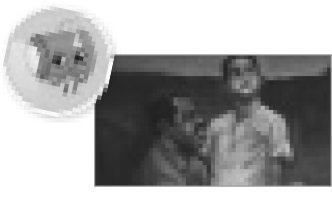 WEEK 2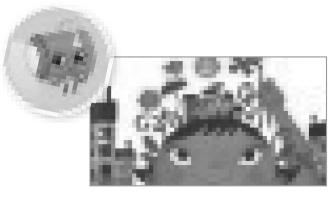 WEEK 3Realistic FictionRealistic FictionInformational Text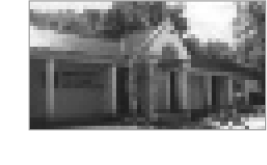 How Many Stars 
in the Sky?Maybe Something Beautifulfrom Places We GoCCSSCCSSCCSSREADING WORKSHOPFoundational SkillsFoundational SkillsFoundational SkillsPhonological Awareness: Long and Short VowelsPhonological Awareness: Long and Short VowelsPhonological Awareness: Rhyming WordsREADING WORKSHOPFoundational SkillsFoundational SkillsFoundational SkillsPhonics: Long and Short VowelsRF.2.3.aPhonics: Long Vowels CVCeRF.2.3.aPhonics: Consonant BlendsRF.2.3READING WORKSHOPFoundational SkillsFoundational SkillsFoundational SkillsHigh-Frequency Words: which, each, thanRF.2.3.fHigh-Frequency Words: called, long, mostRF.2.3.fHigh-Frequency Words: more, things, soundRF.2.3.fREADING WORKSHOPMinilesson 
BankMinilesson 
BankMinilesson 
BankInfographic: Seeing StarsRI.2.7; W.2.8Infographic: We Make Our Neighborhood BetterRI.2.7Diagram: Fighting FiresRI.2.7READING WORKSHOPMinilesson 
BankMinilesson 
BankMinilesson 
BankRealistic Fiction: How Many Stars in the Sky?RL.2.10Realistic Fiction: Maybe Something BeautifulRL.2.1Informational Text: Places We GoRI.2.2READING WORKSHOPMinilesson 
BankMinilesson 
BankMinilesson 
BankWords That Tell About a PlaceL.2.4.dWords That DescribeL.2.5.a; L.2.5.bWords That Tell About the CommunityL.2.4.eREADING WORKSHOPMinilesson 
BankMinilesson 
BankMinilesson 
BankDescribe and Understand SettingRL.2.7Describe and Understand CharactersRL.2.7Identify Main IdeaRI.2.2READING WORKSHOPMinilesson 
BankMinilesson 
BankMinilesson 
BankUse Text EvidenceRL.2.7Ask and Answer QuestionsRL.2.1Use Text EvidenceRI.2.6READING WORKSHOPMinilesson 
BankMinilesson 
BankMinilesson 
BankTalk About It: Oral Response to Realistic LiteratureSL.2.1.a; SL.2.1.bWrite to Sources: Respond to Realistic LiteratureW.2.8Talk About It: Oral Response to Informational TextSL.2.1.aREADING WORKSHOPREADING-WRITING 
WORKSHOP BRIDGEAcademic VocabularyAcademic VocabularyRelated WordsL.2.4.c; L.2.4.eSynonymsL.2.5Context CluesRF.2.4.cREADING WORKSHOPREADING-WRITING 
WORKSHOP BRIDGEHandwritingHandwritingUse Proper Sitting Position and Paper Position Use Proper Pencil GripL.1.1.aWrite the Letters Ll, Ii, Tt, Oo, Cc, and AaL.1.1.aWrite the Letters Ee, Ff, Dd, Gg, Jj, and QqL.1.1.aREADING WORKSHOPREADING-WRITING 
WORKSHOP BRIDGERead Like a Writer/Write for a ReaderRead Like a Writer/Write for a ReaderVoiceL.2.4.aSequenceW.2.3Relevant DetailsRI.2.6WRITING WORKSHOPWeekly FocusWeekly FocusWeekly FocusIntroduce and ImmerseIntroduce and ImmerseDevelop ElementsDevelop ElementsDevelop StructureDevelop StructureWRITING WORKSHOPMinilesson BankMinilesson BankMinilesson BankMeet the AuthorSL.2.1The Writer’s NotebookSL.2.1.bThe Structure of a Fiction TextRL.2.5WRITING WORKSHOPMinilesson BankMinilesson BankMinilesson BankMeet the AuthorSL.2.1.bThe Writer’s NotebookSL.2.1The Structure of a Fiction TextRL.2.5WRITING WORKSHOPMinilesson BankMinilesson BankMinilesson BankWhat Good Writers DoSL.2.1.cTools Authors UseL.2.2.e; L.2.5.bThe Structure of a Nonfiction TextW.2.2WRITING WORKSHOPMinilesson BankMinilesson BankMinilesson BankWhat Good Writers DoSL.2.6Tools Authors UseL.2.2.e; L.2.5.bThe Structure of a Nonfiction TextW.2.2WRITING WORKSHOPMinilesson BankMinilesson BankMinilesson BankWriting ClubSL.2.1.aDigital Tools Authors UseW.2.6Digital Tools Authors UseW.2.6WRITING WORKSHOPREADING-WRITING 
WORKSHOP BRIDGEREADING-WRITING 
WORKSHOP BRIDGESpellingSpell Words with Short VowelsL.2.2Spell Words with Long Vowels (CVCe)L.2.2.dSpell Words with Consonant BlendsL.2.2.dWRITING WORKSHOPREADING-WRITING 
WORKSHOP BRIDGEREADING-WRITING 
WORKSHOP BRIDGELanguage & ConventionsSimple SentencesL.2.1.fSubjects and PredicatesL.2.1Compound SentencesL.2.1.fWEEK 4WEEK 5PoetryRealistic Fiction
PoetryYou Can’t Climb a CactusCCSSCCSSPhonological Awareness: Rhyming WordsPhonological Awareness: Add and Remove SoundsPhonics: Consonant Digraphs ch, sh, wh, th, ph; Trigraph tchRF.2.3Inflected Endings -s, -es, 
-ed, -ingRF.2.3High-Frequency Words: great, before, meansRF.2.3.f; L.2.6High-Frequency Words: follow, form, showRF.2.3.fPoem: “City Sights”RF.2.3Infographic: Two Different PlacesRI.2.5Poetry: “Pete at the Zoo,” “Keziah,” “Rudolph Is Tired of the City,” “Lyle”RL.2.4; RL.2.10Realistic Fiction: You Can’t Climb a CactusRL.2.7Words That Tell About a Feeling or ActionL.2.5.bWords That Tell About a New PlaceL.2.4.eExplain Patterns and StructuresRL.2.4; W.2.5Describe and Understand Plot ElementsRL.2.7Monitor ComprehensionRF.2.4.c; SL.2.1.cMake and Confirm PredictionsRL.2.7Write to Sources: Respond to PoetryW.2.1Talk About It: Respond to Realistic LiteratureSL.2.1.a; SL.2.1.bWord PartsRF.2.3.dOral LanguageL.2.5Write the Letters Uu, Ss, Bb, Pp, Rr, and NnL.1.1.aWrite the Letters Mm, Hh, Vv, Yy, Ww, and XxL.1.1.aWord ChoiceL.2.5.aHow Graphic Features Support PurposeRI.2.7Writer’s CraftWriter’s CraftPublish, Celebrate, and AssessPublish, Celebrate, and AssessEnd Punctuation and ApostrophesL.2.2; L.2.2.cPeer EditW.2.5End Punctuation and ApostrophesL.2.2; L.2.2.cIncorporate Peer FeedbackSL.2.1.cRevise Drafts by Adding DetailsL.2.1.eHow to Write a Final DraftW.2.5Revise Drafts by Adding DetailsL.2.6Publish and CelebrateW.2.6Revise Drafts by Deleting WordsW.2.5AssessmentW.2.8Spell Words with ch, sh, wh, th, ph, tchRF.2.3Spell Words with -s, -es, 
-ed, -ingRF.2.3.fSentences and End PunctuationL.2.2Use Resources to Spell WordsL.2.2.eWEEK 6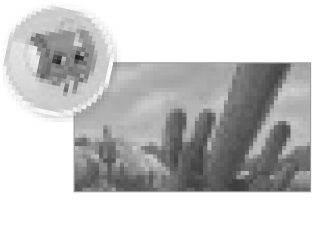 Inquiry and Research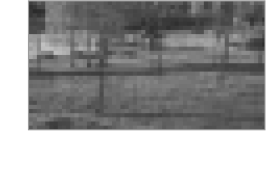 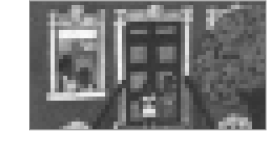 
The Best PlaceCCSSFoundational SkillsFoundational SkillsPhonics: r-Controlled Vowels ar, or, ore, oarRF.2.3.bHigh-Frequency Words: also, large, smallRF.2.3.fSpelling: r-Controlled Vowels ar, or, ore, oarRF.2.3.bCompare Across Texts: “You Are Here”RI.2.9Inquire: The Best PlaceW.2.1Leveled Research ArticlesRF.2.4.aAcademic WordsL.2.6Explore and Plan: Introduce Persuasive WritingW.2.1Conduct Research: Interview an ExpertW.2.8Collaborate and Discuss: Analyze Student ModelW.2.1Primary and Secondary SourcesW.2.8Extend Research: Include MediaW.2.5Revise and EditW.2.5Celebrate and ReflectSL.2.1Suggested Daily TimesREADING WORKSHOPFOUNDATIONAL SKILLS	20–30 min.SHARED READING 	40–50 min.READING BRIDGE 	5–10 min.SMALL GROUP 	25–30 min.WRITING WORKSHOPMINILESSON	10 min.INDEPENDENT WRITING	30–40 min.WRITING BRIDGE	5–10 min.Learning Goals	I can read realistic fiction and understand setting.	I can use language to make connections between reading and writing.	I can plan, draft, and publish my writing. SOCIAL-EMOTIONAL LEARNING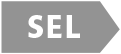 	Assessment Options 
for the Week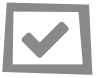 	Daily Formative Assessment Options	Progress Check-Ups 
on SavvasRealize.com	Cold Reads on SavvasRealize.com LESSON 1    READING WORKSHOP	FOUNDATIONAL SKILLS	Word Work T18–T19»	Phonological Awareness: Long and Short Vowels »	Phonics: Long and Short Vowels»	High-Frequency WordsGENRE & THEME	Interact with Sources: Explore the
Infographic: Weekly Question T20–T21	Listening Comprehension: Read Aloud:
“The Sandcastle” T22–T23	Realistic Fiction T24–T25
 Quick Check T25 LESSON 2     READING WORKSHOP	FOUNDATIONAL SKILLS	Word Work T32–T33»	Phonics: Decode Words with Short Vowels »	Decode and Write Words with Short Vowels Quick Check T33»	High-Frequency WordsSHARED READ	Introduce the Text T34–T51»	Preview Vocabulary»	Read: How Many Stars in the Sky?	Respond and Analyze T52–T53»	My View»	Develop Vocabulary Quick Check T53»	Check for UnderstandingSuggested Daily TimesREADING WORKSHOPFOUNDATIONAL SKILLS	20–30 min.SHARED READING 	40–50 min.READING BRIDGE 	5–10 min.SMALL GROUP 	25–30 min.WRITING WORKSHOPMINILESSON	10 min.INDEPENDENT WRITING	30–40 min.WRITING BRIDGE	5–10 min.Learning Goals	I can read realistic fiction and understand setting.	I can use language to make connections between reading and writing.	I can plan, draft, and publish my writing. SOCIAL-EMOTIONAL LEARNING	Assessment Options 
for the Week	Daily Formative Assessment Options	Progress Check-Ups 
on SavvasRealize.com	Cold Reads on SavvasRealize.com READING BRIDGE		Academic Vocabulary: Related Words T26–T27	Handwriting: Proper Sitting Position and Proper Paper Position T26–T27Suggested Daily TimesREADING WORKSHOPFOUNDATIONAL SKILLS	20–30 min.SHARED READING 	40–50 min.READING BRIDGE 	5–10 min.SMALL GROUP 	25–30 min.WRITING WORKSHOPMINILESSON	10 min.INDEPENDENT WRITING	30–40 min.WRITING BRIDGE	5–10 min.Learning Goals	I can read realistic fiction and understand setting.	I can use language to make connections between reading and writing.	I can plan, draft, and publish my writing. SOCIAL-EMOTIONAL LEARNING	Assessment Options 
for the Week	Daily Formative Assessment Options	Progress Check-Ups 
on SavvasRealize.com	Cold Reads on SavvasRealize.com SMALL GROUP/INDEPENDENT	TEACHER-LED OPTIONS	Guided Reading/Leveled Readers T31	Strategy, Intervention, and On-Level/ Advanced Activities T30	ELL Targeted Support T30	Conferring T31INDEPENDENT/COLLABORATIVE	Independent Reading T31	Literacy Activities T31 CLUB T31 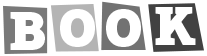  SMALL GROUP/INDEPENDENT	TEACHER-LED OPTIONS	Word Work Support T54	Guided Reading/Leveled Readers T57	Strategy and Intervention Activities T54, T56	Fluency T54, T56	ELL Targeted Support T54, T56	Conferring T57INDEPENDENT/COLLABORATIVE	Word Work Activity and Decodable Reader T55	Independent Reading T57	Literacy Activities T57Suggested Daily TimesREADING WORKSHOPFOUNDATIONAL SKILLS	20–30 min.SHARED READING 	40–50 min.READING BRIDGE 	5–10 min.SMALL GROUP 	25–30 min.WRITING WORKSHOPMINILESSON	10 min.INDEPENDENT WRITING	30–40 min.WRITING BRIDGE	5–10 min.Learning Goals	I can read realistic fiction and understand setting.	I can use language to make connections between reading and writing.	I can plan, draft, and publish my writing. SOCIAL-EMOTIONAL LEARNING	Assessment Options 
for the Week	Daily Formative Assessment Options	Progress Check-Ups 
on SavvasRealize.com	Cold Reads on SavvasRealize.com WRITING WORKSHOP	MINILESSON	Launching Writing Workshop 
T334–T335»	Explore Meeting the Author»	Share BackINDEPENDENT WRITING	Launching Writing Workshop 
T334–T335	Conferences T332 WRITING WORKSHOP	MINILESSON	Launching Writing Workshop T338–T339»	Apply Meeting the Author»	Share BackINDEPENDENT WRITING	Launching Writing Workshop T338–T339	Conferences T332Suggested Daily TimesREADING WORKSHOPFOUNDATIONAL SKILLS	20–30 min.SHARED READING 	40–50 min.READING BRIDGE 	5–10 min.SMALL GROUP 	25–30 min.WRITING WORKSHOPMINILESSON	10 min.INDEPENDENT WRITING	30–40 min.WRITING BRIDGE	5–10 min.Learning Goals	I can read realistic fiction and understand setting.	I can use language to make connections between reading and writing.	I can plan, draft, and publish my writing. SOCIAL-EMOTIONAL LEARNING	Assessment Options 
for the Week	Daily Formative Assessment Options	Progress Check-Ups 
on SavvasRealize.com	Cold Reads on SavvasRealize.com WRITING BRIDGE	FLEXIBLE OPTION 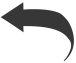 	Spelling: Spell Words with Short 
Vowels T336 Assess Prior Knowledge T336FLEXIBLE OPTION 	Language and Conventions: Spiral Review: Simple Sentences T337 WRITING BRIDGE		Spelling: Teach Short Vowel Sounds T340FLEXIBLE OPTION	Language and Conventions: Oral 
Language: Simple Sentences T341 LESSON 3  READING WORKSHOP	FOUNDATIONAL SKILLS	Word Work T58–T59»	Phonics: Decode Words with Short Vowels»	High-Frequency WordsCLOSE READ	Describe and Understand Setting T60–T61	Close Read: How Many Stars in the Sky? Quick Check T61 LESSON 4  READING WORKSHOP	FOUNDATIONAL SKILLS	Word Work T66–T67»	Phonics: Review Long and Short Vowels »	ELL Targeted SupportCLOSE READ	Use Text Evidence T68–T69	Close Read: How Many Stars in the Sky? Quick Check T69 LESSON 5  READING WORKSHOP	FOUNDATIONAL SKILLS	Word Work T72–T73»	Phonics: Spiral Review: Short Uu»	High-Frequency WordsCLOSE READ	Reflect and Share T74–T75»	Talk About It Quick Check T75»	Weekly Question READING BRIDGE		Read Like a Writer, Write for a Reader: Voice T62–T63	Handwriting: Proper Pencil Grip T62–T63 SMALL GROUP/INDEPENDENT	TEACHER-LED OPTIONS	Guided Reading/Leveled Readers T65	Strategy and Intervention Activities T64	Fluency T64	ELL Targeted Support T64	Conferring T65INDEPENDENT/COLLABORATIVE	Independent Reading T65	Literacy Activities T65  SMALL GROUP/INDEPENDENT	TEACHER-LED OPTIONS	Guided Reading/Leveled Readers T71	Strategy and Intervention Activities T70	Fluency T70	ELL Targeted Support T70	Conferring T71INDEPENDENT/COLLABORATIVE	Independent Reading T71	Literacy Activities T71 SMALL GROUP/INDEPENDENT	TEACHER-LED OPTIONS	Guided Reading/Leveled Readers T77	Strategy, Intervention, and On-Level/ Advanced Activities T76	ELL Targeted Support T76	Conferring T77INDEPENDENT/COLLABORATIVE	Independent Reading T77	Literacy Activities T77 CLUB T77  WRITING WORKSHOP	MINILESSON	Launching Writing Workshop T342–T343»	Explore What Good Writers Do: Genre Immersion»	Share BackINDEPENDENT WRITING	Launching Writing Workshop T342–T343	Conferences T332 WRITING WORKSHOP	MINILESSON	Launching Writing Workshop T346–T347»	Apply What Good Writers Do»	Share BackINDEPENDENT WRITING	Launching Writing Workshop T346–T347	Conferences T332 WRITING WORKSHOP	MINILESSON	Launching Writing Workshop T350»	Writing Club Overview»	Share BackINDEPENDENT WRITINGCLUB T350–T351  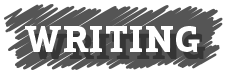 	Conferences T332 WRITING BRIDGE	FLEXIBLE OPTION 	Spelling: Review and More Practice: 
Short Vowels T344	Language and Conventions: Teach Simple Sentences T345 WRITING BRIDGE	FLEXIBLE OPTION 	Spelling: Spiral Review: Words with 
the CVC Pattern T348	Language and Conventions: Practice
Simple Sentences T349 WRITING BRIDGE		Spelling: Short Vowels T352
 Assess Understanding T352FLEXIBLE OPTION 	Language and Conventions: Standards Practice T353Suggested Daily TimesREADING WORKSHOPFOUNDATIONAL SKILLS	20–30 min.SHARED READING 	40–50 min.READING BRIDGE 	5–10 min.SMALL GROUP 	25–30 min.WRITING WORKSHOPMINILESSON	10 min.INDEPENDENT WRITING	30–40 min.WRITING BRIDGE	5–10 min.Learning Goals	I can read realistic fiction and understand its characters.	I can use language to make connections between reading and writing.	I can plan, draft, and publish my writing. SOCIAL-EMOTIONAL LEARNING	Assessment Options 
for the Week	Daily Formative Assessment Options	Progress Check-Ups 
on SavvasRealize.com	Cold Reads on SavvasRealize.com LESSON 1    READING WORKSHOP	FOUNDATIONAL SKILLS	Word Work T82–T83»	Phonological Awareness: Listen for Long and Short Vowels»	Phonics: Decode Words with Long Vowels»	High-Frequency WordsGENRE & THEME	Interact with Sources: Explore the
Infographic: Weekly Question T84–T85	Listening Comprehension: Read Aloud:
“Troy’s Project” T86–T87	Realistic Fiction T88–T89 Quick Check T89 LESSON 2  READING WORKSHOP	FOUNDATIONAL SKILLS	Word Work T96–T97»	Phonics: Decode and Write Words with Long Vowels: CVCe Quick Check T97»	High-Frequency WordsSHARED READ	Introduce the Text T98–T115»	Preview Vocabulary»	Read: Maybe Something Beautiful	Respond and Analyze T116–T117»	My View»	Develop Vocabulary Quick Check T117»	Check for UnderstandingSuggested Daily TimesREADING WORKSHOPFOUNDATIONAL SKILLS	20–30 min.SHARED READING 	40–50 min.READING BRIDGE 	5–10 min.SMALL GROUP 	25–30 min.WRITING WORKSHOPMINILESSON	10 min.INDEPENDENT WRITING	30–40 min.WRITING BRIDGE	5–10 min.Learning Goals	I can read realistic fiction and understand its characters.	I can use language to make connections between reading and writing.	I can plan, draft, and publish my writing. SOCIAL-EMOTIONAL LEARNING	Assessment Options 
for the Week	Daily Formative Assessment Options	Progress Check-Ups 
on SavvasRealize.com	Cold Reads on SavvasRealize.com READING BRIDGE		Academic Vocabulary: Synonyms 
T90–T91	Handwriting: Letters Ll, Ii, and Tt T90–T91Suggested Daily TimesREADING WORKSHOPFOUNDATIONAL SKILLS	20–30 min.SHARED READING 	40–50 min.READING BRIDGE 	5–10 min.SMALL GROUP 	25–30 min.WRITING WORKSHOPMINILESSON	10 min.INDEPENDENT WRITING	30–40 min.WRITING BRIDGE	5–10 min.Learning Goals	I can read realistic fiction and understand its characters.	I can use language to make connections between reading and writing.	I can plan, draft, and publish my writing. SOCIAL-EMOTIONAL LEARNING	Assessment Options 
for the Week	Daily Formative Assessment Options	Progress Check-Ups 
on SavvasRealize.com	Cold Reads on SavvasRealize.com SMALL GROUP/INDEPENDENT	TEACHER-LED OPTIONS	Guided Reading/Leveled Readers T95	Strategy, Intervention, and On-Level/ Advanced Activities T94	ELL Targeted Support T94 	Conferring T95INDEPENDENT/COLLABORATIVE	Independent Reading T95	Literacy Activities T95 CLUB T95  SMALL GROUP/INDEPENDENT	TEACHER-LED OPTIONS	Word Work Support T118	Guided Reading/Leveled Readers T121	Strategy and Intervention Activities 
T118, T120	Fluency T118, T120	ELL Targeted Support T118, T120 	Conferring T121INDEPENDENT/COLLABORATIVE	Word Work Activity and Decodable Reader T119	Independent Reading T121	Literacy Activities T121Suggested Daily TimesREADING WORKSHOPFOUNDATIONAL SKILLS	20–30 min.SHARED READING 	40–50 min.READING BRIDGE 	5–10 min.SMALL GROUP 	25–30 min.WRITING WORKSHOPMINILESSON	10 min.INDEPENDENT WRITING	30–40 min.WRITING BRIDGE	5–10 min.Learning Goals	I can read realistic fiction and understand its characters.	I can use language to make connections between reading and writing.	I can plan, draft, and publish my writing. SOCIAL-EMOTIONAL LEARNING	Assessment Options 
for the Week	Daily Formative Assessment Options	Progress Check-Ups 
on SavvasRealize.com	Cold Reads on SavvasRealize.com WRITING WORKSHOP	MINILESSON	Launching Writing Workshop T358–T359»	Explore the Writer’s Notebook»	Share BackINDEPENDENT WRITING	Launching Writing Workshop T358–T359	Conferences T356 WRITING WORKSHOP	MINILESSON	Launching Writing Workshop T362–T363»	Apply the Writer's Notebook»	Share BackINDEPENDENT WRITING	Launching Writing Workshop T362–T363	Conferences T356Suggested Daily TimesREADING WORKSHOPFOUNDATIONAL SKILLS	20–30 min.SHARED READING 	40–50 min.READING BRIDGE 	5–10 min.SMALL GROUP 	25–30 min.WRITING WORKSHOPMINILESSON	10 min.INDEPENDENT WRITING	30–40 min.WRITING BRIDGE	5–10 min.Learning Goals	I can read realistic fiction and understand its characters.	I can use language to make connections between reading and writing.	I can plan, draft, and publish my writing. SOCIAL-EMOTIONAL LEARNING	Assessment Options 
for the Week	Daily Formative Assessment Options	Progress Check-Ups 
on SavvasRealize.com	Cold Reads on SavvasRealize.com WRITING BRIDGE	FLEXIBLE OPTION 	Spelling: CVCe Words T360 Assess Prior Knowledge T360FLEXIBLE OPTION 	Language and Conventions: Spiral Review: Simple Sentences T361 WRITING BRIDGE		Spelling: Teach CVCe Words T364FLEXIBLE OPTION	Language and Conventions: Oral  Language: Subjects and Predicates T365 LESSON 3  READING WORKSHOP	FOUNDATIONAL SKILLS	Word Work T122–T123»	Phonics: Decode Words with Long Vowels: CVCe	»	High-Frequency WordsCLOSE READ	Describe and Understand Characters 
T124–T125	Close Read: Maybe Something Beautiful Quick Check T125 LESSON 4  READING WORKSHOP	FOUNDATIONAL SKILLS	Word Work T130–T131»	Phonics: Review Long Vowels: CVCe »	ELL Targeted SupportCLOSE READ	Ask and Answer Questions T132–T133	Close Read: Maybe Something Beautiful Quick Check T133 LESSON 5  READING WORKSHOP	FOUNDATIONAL SKILLS	Word Work T136–T137»	Phonics: Spiral Review: Short Vowels»	High-Frequency WordsCLOSE READ	Reflect and Share T138–T139»	Write to Sources Quick Check T139»	Weekly Question READING BRIDGE		Read Like a Writer, Write for a Reader: Sequence T126–T127	Handwriting: Letters Oo, Cc, and Aa 
T126–T127 SMALL GROUP/INDEPENDENT	TEACHER-LED OPTIONS	Guided Reading/Leveled Readers T129	Strategy and Intervention Activities T128	Fluency T128	ELL Targeted Support T128	Conferring T129INDEPENDENT/COLLABORATIVE	Independent Reading T129	Literacy Activities T129 SMALL GROUP/INDEPENDENT	TEACHER-LED OPTIONS	Guided Reading/Leveled Readers T130	Strategy and Intervention Activities T134	Fluency T129  	ELL Targeted Support T129	Conferring T130INDEPENDENT/COLLABORATIVE	Independent Reading T130	Literacy Activities T130 SMALL GROUP/INDEPENDENT	TEACHER-LED OPTIONS	Guided Reading/Leveled Readers T141	Strategy, Intervention, and On-Level/  
Advanced Activities T140	ELL Targeted Support T140 	Conferring T141INDEPENDENT/COLLABORATIVE	Independent Reading T141	Literacy Activities T141 CLUB T141  WRITING WORKSHOP	MINILESSON	Launching Writing Workshop T366–T367»	Explore Tools Authors Use»	Share BackINDEPENDENT WRITING	Launching Writing Workshop T366–T367	Conferences T356 WRITING WORKSHOP	MINILESSON	Launching Writing Workshop T370–T371»	Apply Tools Authors Use»	Share BackINDEPENDENT WRITING	Launching Writing Workshop T370–T371	Conferences T356 WRITING WORKSHOP	MINILESSON	Launching Writing Workshop T374»	Digital Tools Authors Use»	Share BackINDEPENDENT WRITINGCLUB T374–T375 	Conferences T356 WRITING BRIDGE	FLEXIBLE OPTION 	Spelling: Review and More Practice: 
CVCe Words T368	Language and Conventions: Teach 
Subjects and Predicates T369 WRITING BRIDGE	FLEXIBLE OPTION 	Spelling: Spiral Review: Short Vowel Sounds T372	Language and Conventions: Practice Subjects and Predicates T373 WRITING BRIDGE		Spelling: CVCe Words T376
 Assess Understanding T376FLEXIBLE OPTION 	Language and Conventions: Standards Practice T377Suggested Daily TimesREADING WORKSHOPFOUNDATIONAL SKILLS	20–30 min.SHARED READING 	40–50 min.READING BRIDGE 	5–10 min.SMALL GROUP 	25–30 min.WRITING WORKSHOPMINILESSON	10 min.INDEPENDENT WRITING	30–40 min.WRITING BRIDGE	5–10 min.Learning Goals	I can read about different places in my community.	I can use language to make connections between reading and writing.	I can plan, draft, and publish my writing. SOCIAL-EMOTIONAL LEARNING	Assessment Options 
for the Week	Daily Formative Assessment Options	Progress Check-Ups on 
SavvasRealize.com	Cold Reads on SavvasRealize.com LESSON 1    READING WORKSHOP	FOUNDATIONAL SKILLS	Word Work T146–T147»	Phonological Awareness: Make Rhyming Words»	Phonics: Decode Consonant Blends»	High-Frequency WordsGENRE & THEME	Interact with Sources: Explore the
Diagram: Weekly Question: T148–T149	Listening Comprehension: Read Aloud:
“Helping the Community” T150–T151	Informational Text T150–T151 Quick Check T153 LESSON 2  READING WORKSHOP	FOUNDATIONAL SKILLS	Word Work T160–T161»	Phonics: Decode and Write Words with Consonant Blends Quick Check T161»	High-Frequency WordsSHARED READ	Introduce the Text T162–T179»	Preview Vocabulary»	Read: Places We Go	Respond and Analyze T180–T181»	My View»	Develop Vocabulary Quick Check T181»	Check for UnderstandingSuggested Daily TimesREADING WORKSHOPFOUNDATIONAL SKILLS	20–30 min.SHARED READING 	40–50 min.READING BRIDGE 	5–10 min.SMALL GROUP 	25–30 min.WRITING WORKSHOPMINILESSON	10 min.INDEPENDENT WRITING	30–40 min.WRITING BRIDGE	5–10 min.Learning Goals	I can read about different places in my community.	I can use language to make connections between reading and writing.	I can plan, draft, and publish my writing. SOCIAL-EMOTIONAL LEARNING	Assessment Options 
for the Week	Daily Formative Assessment Options	Progress Check-Ups on 
SavvasRealize.com	Cold Reads on SavvasRealize.com READING BRIDGE		Academic Vocabulary: Context Clues T154–T155	Handwriting: Letters Ee, Ff, and Dd 
T154–T155Suggested Daily TimesREADING WORKSHOPFOUNDATIONAL SKILLS	20–30 min.SHARED READING 	40–50 min.READING BRIDGE 	5–10 min.SMALL GROUP 	25–30 min.WRITING WORKSHOPMINILESSON	10 min.INDEPENDENT WRITING	30–40 min.WRITING BRIDGE	5–10 min.Learning Goals	I can read about different places in my community.	I can use language to make connections between reading and writing.	I can plan, draft, and publish my writing. SOCIAL-EMOTIONAL LEARNING	Assessment Options 
for the Week	Daily Formative Assessment Options	Progress Check-Ups on 
SavvasRealize.com	Cold Reads on SavvasRealize.com SMALL GROUP/INDEPENDENT	TEACHER-LED OPTIONS	Guided Reading/Leveled Readers T159	Strategy, Intervention, and On-Level/ Advanced Activities T158	ELL Targeted Support T158 	Conferring T159INDEPENDENT/COLLABORATIVE	Independent Reading T159	Literacy Activities T159 CLUB T159  SMALL GROUP/INDEPENDENT	TEACHER-LED OPTIONS	Word Work Support T182	Guided Reading/Leveled Readers T185	Strategy and Intervention Activities 
T182, T184	Fluency T182, T184	ELL Targeted Support T182, T184	Conferring T185INDEPENDENT/COLLABORATIVE	Word Work Activity and Decodable Reader T183	Independent Reading T185	Literacy Activities T185Suggested Daily TimesREADING WORKSHOPFOUNDATIONAL SKILLS	20–30 min.SHARED READING 	40–50 min.READING BRIDGE 	5–10 min.SMALL GROUP 	25–30 min.WRITING WORKSHOPMINILESSON	10 min.INDEPENDENT WRITING	30–40 min.WRITING BRIDGE	5–10 min.Learning Goals	I can read about different places in my community.	I can use language to make connections between reading and writing.	I can plan, draft, and publish my writing. SOCIAL-EMOTIONAL LEARNING	Assessment Options 
for the Week	Daily Formative Assessment Options	Progress Check-Ups on 
SavvasRealize.com	Cold Reads on SavvasRealize.com WRITING WORKSHOP	MINILESSON	Launching Writing Workshop T382–T383»	Explore the Structure of Fiction»	Share BackINDEPENDENT WRITING	Launching Writing Workshop T382–T383	Conferences T380 WRITING WORKSHOP	MINILESSON	Launching Writing Workshop T386–T387»	Apply the Structure of Fiction»	Share BackINDEPENDENT WRITING	Launching Writing Workshop T386–T387	Conferences T380Suggested Daily TimesREADING WORKSHOPFOUNDATIONAL SKILLS	20–30 min.SHARED READING 	40–50 min.READING BRIDGE 	5–10 min.SMALL GROUP 	25–30 min.WRITING WORKSHOPMINILESSON	10 min.INDEPENDENT WRITING	30–40 min.WRITING BRIDGE	5–10 min.Learning Goals	I can read about different places in my community.	I can use language to make connections between reading and writing.	I can plan, draft, and publish my writing. SOCIAL-EMOTIONAL LEARNING	Assessment Options 
for the Week	Daily Formative Assessment Options	Progress Check-Ups on 
SavvasRealize.com	Cold Reads on SavvasRealize.com WRITING BRIDGE	FLEXIBLE OPTION 	Spelling: Words with Consonant 
Blends T384 Assess Prior Knowledge T384FLEXIBLE OPTION 	Language and Conventions: Spiral Review: Subjects and Predicates T385 WRITING BRIDGE		Spelling: Teach Words with Consonant Blends T388FLEXIBLE OPTION	Language and Conventions: Oral Language: Compound Sentences T389 LESSON 3  READING WORKSHOP	FOUNDATIONAL SKILLS	Word Work T186–T187»	Phonics: Decode Words with 
Consonant Blends»	High-Frequency WordsCLOSE READ	Identify Main Idea T188–T189	Close Read: Places We Go Quick Check T189 LESSON 4  READING WORKSHOP	FOUNDATIONAL SKILLS	Word Work T194–T195»	Phonics: Review Consonant Blends»	ELL Targeted SupportCLOSE READ	Use Text Evidence T196–T197	Close Read: Places We Go Quick Check T197 LESSON 5  READING WORKSHOP	FOUNDATIONAL SKILLS	Word Work T200–T201»	Phonics: Spiral Review: Long Vowels (CVCe)»	High-Frequency WordsCOMPARE TEXTS	Reflect and Share T202–T203»	Talk About It Quick Check T203»	Weekly Question READING BRIDGE		Read Like a Writer, Write for a Reader: Relevant Details T190–T191	Handwriting: Letters Gg, Jj, and Qq 
T190–T191 SMALL GROUP/INDEPENDENT	TEACHER-LED OPTIONS	Guided Reading/Leveled Readers T193	Strategy and Intervention Activities T192	Fluency T192	ELL Targeted Support T192	Conferring T193INDEPENDENT/COLLABORATIVE	Independent Reading T193	Literacy Activities T193 SMALL GROUP/INDEPENDENT	TEACHER-LED OPTIONS	Guided Reading/Leveled Readers T199	Strategy and Intervention Activities T198	Fluency T198  	ELL Targeted Support T198	Conferring T199INDEPENDENT/COLLABORATIVE	Independent Reading T199	Literacy Activities T199 SMALL GROUP/INDEPENDENT	TEACHER-LED OPTIONS	Guided Reading/Leveled Readers T205	Strategy, Intervention, and On-Level/  
Advanced Activities T204	ELL Targeted Support T204 	Conferring T205INDEPENDENT/COLLABORATIVE	Independent Reading T205	Literacy Activities T205 CLUB T205  WRITING WORKSHOP	MINILESSON	Launching Writing Workshop T390–T391»	Explore Nonfiction Text Structure»	Share BackINDEPENDENT WRITING	Launching Writing Workshop T390–T391	Conferences T380 WRITING WORKSHOP	MINILESSON	Launching Writing Workshop T394–T395»	Apply Nonfiction Text Structure»	Share BackINDEPENDENT WRITING	Launching Writing Workshop T394–T395	Conferences T380 WRITING WORKSHOP	MINILESSON	Launching Writing Workshop T398»	Digital Tools Authors Use»	Share BackINDEPENDENT WRITINGCLUB T398–T399 	Conferences T380 WRITING BRIDGE	FLEXIBLE OPTION 	Spelling: Review and More Practice: 
Words with Consonant Blends T392	Language and Conventions: Teach 
Compound Sentences T393 WRITING BRIDGE	FLEXIBLE OPTION 	Spelling: Spiral Review: CVCe 
Words T396	Language and Conventions: Practice Compound Sentences T397 WRITING BRIDGE		Spelling: Words with Consonant Blends T400
 Assess Understanding T400FLEXIBLE OPTION 	Language and Conventions: Standards Practice T401Suggested Daily TimesREADING WORKSHOPFOUNDATIONAL SKILLS	20–30 min.SHARED READING 	40–50 min.READING BRIDGE 	5–10 min.SMALL GROUP 	25–30 min.WRITING WORKSHOPMINILESSON	10 min.INDEPENDENT WRITING	30–40 min.WRITING BRIDGE	5–10 min.Learning Goals	I can read poems and understand rhyme, rhythm, and stanzas.	I can use language to make connections between reading and writing.	I can plan, draft, and publish my writing. SOCIAL-EMOTIONAL LEARNING	Assessment Options 
for the Week	Daily Formative Assessment Options	Progress Check-Ups on 
SavvasRealize.com	Cold Reads on SavvasRealize.com LESSON 1    READING WORKSHOP	FOUNDATIONAL SKILLS	Word Work T210–T211»	Phonological Awareness: Make Rhyming Words»	Phonics: Consonant Digraphs»	High-Frequency WordsGENRE & THEME	Interact with Sources: Explore the Poem:
Weekly Question T212–T213	Listening Comprehension: Read Aloud:
“A Traveling Alphabet” T214–T215	Poetry T216–T17 Quick Check T217 LESSON 2  READING WORKSHOP	FOUNDATIONAL SKILLS	Word Work T224–T225»	Phonics: Decode and Write Words with Consonant Digraphs Quick Check T225»	High-Frequency WordsSHARED READ	Introduce the Text T226–T235»	Preview Vocabulary»	Read: Poetry by Gwendolyn Brooks	Respond and Analyze T236–T237»	My View»	Develop Vocabulary Quick Check T237»	Check for UnderstandingSuggested Daily TimesREADING WORKSHOPFOUNDATIONAL SKILLS	20–30 min.SHARED READING 	40–50 min.READING BRIDGE 	5–10 min.SMALL GROUP 	25–30 min.WRITING WORKSHOPMINILESSON	10 min.INDEPENDENT WRITING	30–40 min.WRITING BRIDGE	5–10 min.Learning Goals	I can read poems and understand rhyme, rhythm, and stanzas.	I can use language to make connections between reading and writing.	I can plan, draft, and publish my writing. SOCIAL-EMOTIONAL LEARNING	Assessment Options 
for the Week	Daily Formative Assessment Options	Progress Check-Ups on 
SavvasRealize.com	Cold Reads on SavvasRealize.com READING BRIDGE		Academic Vocabulary: Word Parts 
T218–T219	Handwriting: Letters Uu, Ss, and Bb T218–T219Suggested Daily TimesREADING WORKSHOPFOUNDATIONAL SKILLS	20–30 min.SHARED READING 	40–50 min.READING BRIDGE 	5–10 min.SMALL GROUP 	25–30 min.WRITING WORKSHOPMINILESSON	10 min.INDEPENDENT WRITING	30–40 min.WRITING BRIDGE	5–10 min.Learning Goals	I can read poems and understand rhyme, rhythm, and stanzas.	I can use language to make connections between reading and writing.	I can plan, draft, and publish my writing. SOCIAL-EMOTIONAL LEARNING	Assessment Options 
for the Week	Daily Formative Assessment Options	Progress Check-Ups on 
SavvasRealize.com	Cold Reads on SavvasRealize.com SMALL GROUP/INDEPENDENT	TEACHER-LED OPTIONS	Guided Reading/Leveled Readers T223	Strategy, Intervention, and On-Level/ Advanced Activities T222	ELL Targeted Support T222 	Conferring T223INDEPENDENT/COLLABORATIVE	Independent Reading T223	Literacy Activities T223 CLUB T223  SMALL GROUP/INDEPENDENT	TEACHER-LED OPTIONS	Word Work Support T238	Guided Reading/Leveled Readers T241	Strategy and Intervention Activities 
T238, T240	Fluency T238, T240	ELL Targeted Support T238, T240	Conferring T241INDEPENDENT/COLLABORATIVE	Word Work Activity and Decodable Reader T239	Independent Reading T241	Literacy Activities T241Suggested Daily TimesREADING WORKSHOPFOUNDATIONAL SKILLS	20–30 min.SHARED READING 	40–50 min.READING BRIDGE 	5–10 min.SMALL GROUP 	25–30 min.WRITING WORKSHOPMINILESSON	10 min.INDEPENDENT WRITING	30–40 min.WRITING BRIDGE	5–10 min.Learning Goals	I can read poems and understand rhyme, rhythm, and stanzas.	I can use language to make connections between reading and writing.	I can plan, draft, and publish my writing. SOCIAL-EMOTIONAL LEARNING	Assessment Options 
for the Week	Daily Formative Assessment Options	Progress Check-Ups on 
SavvasRealize.com	Cold Reads on SavvasRealize.com WRITING WORKSHOP	MINILESSON	Launching Writing Workshop T406–T407»	Explore End Punctuation and Apostrophes»	Share BackINDEPENDENT WRITING	Launching Writing Workshop T406–T407	Conferences T404 WRITING WORKSHOP	MINILESSON	Launching Writing Workshop T410–T411»	Apply End Punctuation and Apostrophes»	Share BackINDEPENDENT WRITING	Launching Writing Workshop T410–T411	Conferences T404Suggested Daily TimesREADING WORKSHOPFOUNDATIONAL SKILLS	20–30 min.SHARED READING 	40–50 min.READING BRIDGE 	5–10 min.SMALL GROUP 	25–30 min.WRITING WORKSHOPMINILESSON	10 min.INDEPENDENT WRITING	30–40 min.WRITING BRIDGE	5–10 min.Learning Goals	I can read poems and understand rhyme, rhythm, and stanzas.	I can use language to make connections between reading and writing.	I can plan, draft, and publish my writing. SOCIAL-EMOTIONAL LEARNING	Assessment Options 
for the Week	Daily Formative Assessment Options	Progress Check-Ups on 
SavvasRealize.com	Cold Reads on SavvasRealize.com WRITING BRIDGE	FLEXIBLE OPTION 	Spelling: Words with ch, sh, wh, 
th, ph, tch T408 Assess Prior Knowledge T408FLEXIBLE OPTION 	Language and Conventions: Spiral Review: Compound Sentences T409 WRITING BRIDGE		Spelling: Teach Words with ch, sh, wh, th, ph, tch T412FLEXIBLE OPTION	Language and Conventions: Oral Language: Sentences and End Punctuation T413 LESSON 3  READING WORKSHOP	FOUNDATIONAL SKILLS	Word Work T242–T243»	Phonics: Consonant Digraphs ch, sh, wh, th, ph and Trigraph tch»	High-Frequency WordsCLOSE READ	Explain Patterns and Structures 
T244–T245	Close Read: Poetry by Gwendolyn Brooks Quick Check T245 LESSON 4  READING WORKSHOP	FOUNDATIONAL SKILLS	Word Work T250–T251»	Phonics: Review Consonant Digraphs»	ELL Targeted SupportCLOSE READ	Monitor Comprehension T252–T253	Close Read: Poetry by Gwendolyn Brooks Quick Check T253 LESSON 5  READING WORKSHOP	FOUNDATIONAL SKILLS	Word Work T256–257»	Phonics: Spiral Review: Consonant Blends»	High-Frequency WordsCOMPARE TEXTS	Reflect and Share T258–T259»	Write to Sources Quick Check T259»	Weekly Question READING BRIDGE		Read Like a Writer, Write for a Reader: Word Choice T246–T247	Handwriting: Letters Pp, Rr, and Nn 
T246–T247 SMALL GROUP/INDEPENDENT	TEACHER-LED OPTIONS	Guided Reading/Leveled Readers T249	Strategy and Intervention Activities T248	Fluency T248	ELL Targeted Support T248	Conferring T249INDEPENDENT/COLLABORATIVE	Independent Reading T249	Literacy Activities T249 SMALL GROUP/INDEPENDENT	TEACHER-LED OPTIONS	Guided Reading/Leveled Readers T255	Strategy and Intervention Activities T254	Fluency T254 	ELL Targeted Support T254	Conferring T255INDEPENDENT/COLLABORATIVE	Independent Reading T254	Literacy Activities T254 SMALL GROUP/INDEPENDENT	TEACHER-LED OPTIONS	Guided Reading/Leveled Readers T261	Strategy, Intervention, and On-Level/  
Advanced Activities T260	ELL Targeted Support T260 	Conferring T261INDEPENDENT/COLLABORATIVE	Independent Reading T261	Literacy Activities T261 CLUB T261  WRITING WORKSHOP	MINILESSON	Launching Writing Workshop T414–T415»	Explore Adding Details»	Share BackINDEPENDENT WRITING	Launching Writing Workshop T414–T415	Conferences T404 WRITING WORKSHOP	MINILESSON	Launching Writing Workshop T418–T419»	Apply Adding Details»	Share BackINDEPENDENT WRITING	Launching Writing Workshop T418–T419	Conferences T404 WRITING WORKSHOP	MINILESSON	Launching Writing Workshop T422»	Revise Drafts by Deleting Words»	Share BackINDEPENDENT WRITINGCLUB T422–T423 	Conferences T404 WRITING BRIDGE	FLEXIBLE OPTION 	Spelling: Review and More Practice: 
Words with ch, sh, wh, th, ph, tch T416	Language and Conventions: Teach 
Sentences and End Punctuation T417 WRITING BRIDGE	FLEXIBLE OPTION 	Spelling: Spiral Review: Words with Consonant Blends T420	Language and Conventions: Practice Sentences and End Punctuation T421 WRITING BRIDGE		Spelling: Words with ch, sh, wh, th, ph, tch T424
 Assess Understanding FLEXIBLE OPTION 	Language and Conventions: Standards Practice T425Suggested Daily TimesREADING WORKSHOPFOUNDATIONAL SKILLS	20–30 min.SHARED READING 	40–50 min.READING BRIDGE 	5–10 min.SMALL GROUP 	25–30 min.WRITING WORKSHOPMINILESSON	10 min.INDEPENDENT WRITING	30–40 min.WRITING BRIDGE	5–10 min.Learning Goals	I can read realistic fiction and understand 
its plot.	I can use language to make connections between reading and writing.	I can plan, draft, and publish my writing. SOCIAL-EMOTIONAL LEARNING	Assessment Options 
for the Week	Daily Formative Assessment Options	Progress Check-Ups on 
SavvasRealize.com	Cold Reads on SavvasRealize.com 	Writing Workshop Performance-Based Assessment on SavvasRealize.com 	Writing Workshop Assessment LESSON 1    READING WORKSHOP	FOUNDATIONAL SKILLS	Word Work T266–T267»	Phonological Awareness: Add and Remove Sounds»	Phonics: Inflected endings -s, -es, 
-ed, -ing»	High-Frequency WordsGENRE & THEME	Interact with Sources: Explore the Infographic: Weekly Question T268–T269	Listening Comprehension: Read Aloud:
“A New Home” T270–T271	Realistic Fiction T272–T273 Quick Check T273 LESSON 2  READING WORKSHOP	FOUNDATIONAL SKILLS	Word Work T280–T281»	Phonics: Decode and Write Words with Inflected Endings -s, -es, -ed, -ing Quick Check T281»	High-Frequency WordsSHARED READ	Introduce the Text T282–T297»	Preview Vocabulary»	Read: You Can’t Climb a Cactus	Respond and Analyze T298–T299»	My View»	Develop Vocabulary Quick Check T299»	Check for UnderstandingSuggested Daily TimesREADING WORKSHOPFOUNDATIONAL SKILLS	20–30 min.SHARED READING 	40–50 min.READING BRIDGE 	5–10 min.SMALL GROUP 	25–30 min.WRITING WORKSHOPMINILESSON	10 min.INDEPENDENT WRITING	30–40 min.WRITING BRIDGE	5–10 min.Learning Goals	I can read realistic fiction and understand 
its plot.	I can use language to make connections between reading and writing.	I can plan, draft, and publish my writing. SOCIAL-EMOTIONAL LEARNING	Assessment Options 
for the Week	Daily Formative Assessment Options	Progress Check-Ups on 
SavvasRealize.com	Cold Reads on SavvasRealize.com 	Writing Workshop Performance-Based Assessment on SavvasRealize.com 	Writing Workshop Assessment READING BRIDGE		Academic Vocabulary: Oral Language T274–T275	Handwriting: Letters Mm, Hh, and Vv T274–T275Suggested Daily TimesREADING WORKSHOPFOUNDATIONAL SKILLS	20–30 min.SHARED READING 	40–50 min.READING BRIDGE 	5–10 min.SMALL GROUP 	25–30 min.WRITING WORKSHOPMINILESSON	10 min.INDEPENDENT WRITING	30–40 min.WRITING BRIDGE	5–10 min.Learning Goals	I can read realistic fiction and understand 
its plot.	I can use language to make connections between reading and writing.	I can plan, draft, and publish my writing. SOCIAL-EMOTIONAL LEARNING	Assessment Options 
for the Week	Daily Formative Assessment Options	Progress Check-Ups on 
SavvasRealize.com	Cold Reads on SavvasRealize.com 	Writing Workshop Performance-Based Assessment on SavvasRealize.com 	Writing Workshop Assessment SMALL GROUP/INDEPENDENT	TEACHER-LED OPTIONS	Guided Reading/Leveled Readers T279	Strategy, Intervention, and On-Level/ Advanced Activities T278	ELL Targeted Support T278 	Conferring T279INDEPENDENT/COLLABORATIVE	Independent Reading T279	Literacy Activities T279 CLUB T279  SMALL GROUP/INDEPENDENT	TEACHER-LED OPTIONS	Word Work Support T300	Guided Reading/Leveled Readers T303	Strategy and Intervention Activities 
T300, T302	Fluency T300, T302	ELL Targeted Support T300, T302	Conferring T303INDEPENDENT/COLLABORATIVE	Word Work Activity and Decodable Reader T301	Independent Reading T303	Literacy Activities T303Suggested Daily TimesREADING WORKSHOPFOUNDATIONAL SKILLS	20–30 min.SHARED READING 	40–50 min.READING BRIDGE 	5–10 min.SMALL GROUP 	25–30 min.WRITING WORKSHOPMINILESSON	10 min.INDEPENDENT WRITING	30–40 min.WRITING BRIDGE	5–10 min.Learning Goals	I can read realistic fiction and understand 
its plot.	I can use language to make connections between reading and writing.	I can plan, draft, and publish my writing. SOCIAL-EMOTIONAL LEARNING	Assessment Options 
for the Week	Daily Formative Assessment Options	Progress Check-Ups on 
SavvasRealize.com	Cold Reads on SavvasRealize.com 	Writing Workshop Performance-Based Assessment on SavvasRealize.com 	Writing Workshop Assessment WRITING WORKSHOP	MINILESSON	Launching Writing Workshop T430–T431»	Peer Edit»	Share BackINDEPENDENT WRITING	Launching Writing Workshop T430–T431	Conferences T428 WRITING WORKSHOP	MINILESSON	Launching Writing Workshop T434–T435»	Incorporate Feedback»	Share BackINDEPENDENT WRITING	Launching Writing Workshop T434–T435	Conferences T428Suggested Daily TimesREADING WORKSHOPFOUNDATIONAL SKILLS	20–30 min.SHARED READING 	40–50 min.READING BRIDGE 	5–10 min.SMALL GROUP 	25–30 min.WRITING WORKSHOPMINILESSON	10 min.INDEPENDENT WRITING	30–40 min.WRITING BRIDGE	5–10 min.Learning Goals	I can read realistic fiction and understand 
its plot.	I can use language to make connections between reading and writing.	I can plan, draft, and publish my writing. SOCIAL-EMOTIONAL LEARNING	Assessment Options 
for the Week	Daily Formative Assessment Options	Progress Check-Ups on 
SavvasRealize.com	Cold Reads on SavvasRealize.com 	Writing Workshop Performance-Based Assessment on SavvasRealize.com 	Writing Workshop Assessment WRITING BRIDGE	FLEXIBLE OPTION 	Spelling: Words with -s, -es, -ed, -
-ing T432 Assess Prior Knowledge T432FLEXIBLE OPTION 	Language and Conventions: Spiral Review: Sentences and End Punctuation T433 WRITING BRIDGE		Spelling: Teach Words with -s, -es, -ed,
-ing T436FLEXIBLE OPTION	Language and Conventions: Oral Language: Use Resources to Spell Words T437 LESSON 3  READING WORKSHOP	FOUNDATIONAL SKILLS	Word Work T304–T305»	Phonics: Inflected Endings -s, -es, 
-ed, -ing»	High-Frequency WordsCLOSE READ	Describe and Understand Plot Elements T306–T307	Close Read: You Can’t Climb a Cactus Quick Check T307 LESSON 4  READING WORKSHOP	FOUNDATIONAL SKILLS	Word Work T312–T313»	Phonics: Review Inflected Endings -s, 
-es, -ed, -ingCLOSE READ	Make and Confirm Predictions T314–T315	Close Read: You Can’t Climb a Cactus Quick Check T315 LESSON 5  READING WORKSHOP	FOUNDATIONAL SKILLS	Word Work T318–T319»	Phonics: Spiral Review: Consonant Digraphs ch, sh, wh, th, ph, tchCOMPARE TEXTS	Reflect and Share T320–T321»	Talk About It Quick Check T321»	Weekly Question READING BRIDGE		Read Like a Writer, Write for a Reader: 
How Graphic Features Support Purpose 
T308–T309	Handwriting: Letters Yy, Ww, and Xx 
T308–T309 SMALL GROUP/INDEPENDENT	TEACHER-LED OPTIONS	Guided Reading/Leveled Readers T311	Strategy and Intervention Activities T310	Fluency T310	ELL Targeted Support T310	Conferring T311INDEPENDENT/COLLABORATIVE	Independent Reading T311	Literacy Activities T311 SMALL GROUP/INDEPENDENT	TEACHER-LED OPTIONS	Guided Reading/Leveled Readers T317	Strategy and Intervention Activities T316	Fluency T316 	ELL Targeted Support T316	Conferring T317INDEPENDENT/COLLABORATIVE	Independent Reading T317	Literacy Activities T317 SMALL GROUP/INDEPENDENT	TEACHER-LED OPTIONS	Guided Reading/Leveled Readers T323	Strategy, Intervention, and On-Level/  
Advanced Activities T322	ELL Targeted Support T322 	Conferring T323INDEPENDENT/COLLABORATIVE	Independent Reading T323	Literacy Activities T323 CLUB T323  WRITING WORKSHOP	MINILESSON	Launching Writing Workshop T438–T439»	How to Write a Final Draft»	Share BackINDEPENDENT WRITING	Launching Writing Workshop T438–T439	Conferences T428 WRITING WORKSHOP	MINILESSON	Launching Writing Workshop T442–T443»	Publish and Celebrate»	Share BackINDEPENDENT WRITING	Launching Writing Workshop T442–T443	Conferences T428 WRITING WORKSHOP	MINILESSON	Launching Writing Workshop T446»	AssessmentINDEPENDENT WRITING	Assessment T446–T447	Conferences T428 WRITING BRIDGE	FLEXIBLE OPTION 	Spelling: Review and More Practice: 
Words with -s, -es, -ed, -ing T440	Language and Conventions: Teach 
Use Resources to Spell Words T441 WRITING BRIDGE	FLEXIBLE OPTION 	Spelling: Spiral Review: Words with 
ch, sh, wh, th, ph, and tch T444	Language and Conventions: Practice Use Resources to Spell Words T445 WRITING BRIDGE		Spelling: Words with -s, -es, -ed, -ing T448
 Assess Understanding T448FLEXIBLE OPTION 	Language and Conventions: Standards Practice T449 LESSON 1	T456–T457,T458T466–T467Foundational Skills•	Phonics: Decode Words with r-Controlled Vowels •	SpellingCompare Across Texts•	Answer the Essential QuestionInquire•	Introduce Inquiry Project  •	Read “Exploring Museums”•	Use Academic Words LESSON 2	T456–T457,T458T468–T471Foundational Skills•	Phonics: Decode and Spell Words with 
r-Controlled Vowels•	Spelling: Spell Words with ar, or, ore, oarExplore and Plan•	Introduce Persuasive Writing•	Read “Save Our Movie Theater”Conduct Research•	Interview an Expert LESSON 3	T462–T463,T459T472–T473Foundational Skills•	Phonics: r-Controlled Vowels ar, or, ore, oar•	High-Frequency Words •	SpellingCollaborate andDiscuss•	Analyze Student Model•	Read “The Wonders of the Grand Canyon” •	Primary and Secondary Sources •	Persuasive ParagraphRefine Research•	Examine Primary and Secondary SourcesRefine Research•	Examine Primary and Secondary SourcesRefine Research•	Examine Primary and Secondary Sources LESSON 4	T464–T465,T459T474–T475Foundational Skills•	Phonics: Review 
r-Controlled Vowels•	SpellingExtend Research•	Include MediaCollaborate and 
Discuss•	Revise and EditCollaborate and 
Discuss•	Revise and EditCollaborate and 
Discuss•	Revise and Edit LESSON 5	T464–T465, T459T476–T477Foundational Skills•	Phonics: Spiral Review: Inflected Endings -s, -es, -ed, -ing•	SpellingCelebrate and Reflect•	Share your persuasive paragraphs•	Reflect on your projectReflect on the Unit•	Reflect on your goals•	Reflect on your reading•	Reflect on your writingReflect on the Unit•	Reflect on your goals•	Reflect on your reading•	Reflect on your writingReflect on the Unit•	Reflect on your goals•	Reflect on your reading•	Reflect on your writingWEEK 1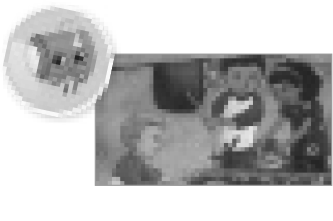 WEEK 2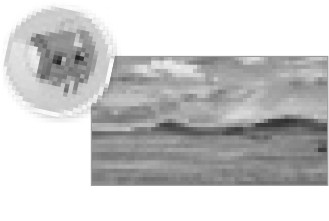 WEEK 3Informational TextInformational TextRealistic Fiction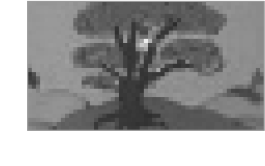 A Green Kid’s Guide to Watering PlantsA Home on the Prairie
The Seasons of Arnold’s Apple TreeCCSSCCSSCCSSREADING WORKSHOPFoundational SkillsFoundational SkillsFoundational SkillsPhonological Awareness: Add and Remove SoundsPhonological Awareness: Recognize Changes in WordsPhonological Awareness: Recognize Changes in WordsREADING WORKSHOPFoundational SkillsFoundational SkillsFoundational SkillsPhonics: ContractionsL.2.2.cPhonics: Long a: ai, ay, eaRF.2.3.bPhonics: Vowel Digraph ieRF.2.3READING WORKSHOPFoundational SkillsFoundational SkillsFoundational SkillsHigh-Frequency Words: different, between, evenRF.2.3.fHigh-Frequency Words: kind, change, airRF.2.3.fHigh-Frequency Words: animal, point, studyRF.2.3.fREADING WORKSHOPMinilesson 
BankMinilesson 
BankMinilesson 
BankDiagram: See How They GrowRI.2.7Infographic: Grassy PlacesRI.2.7Poem: Circle of SeasonsRL.2.7READING WORKSHOPMinilesson 
BankMinilesson 
BankMinilesson 
BankInformational Text: A Green Kid’s Guide to Watering PlantsRF.2.4.cInformational Text: A Home on the PrairieRI.2.5Realistic Fiction: The Seasons of Arnold’s Apple TreeSL.2.1.cREADING WORKSHOPMinilesson 
BankMinilesson 
BankMinilesson 
BankWords That Can Relate to GardensRF.2.4.cWords That Describe PrairiesRI.2.5; L.2.4.eWords That Can Relate to Seasonal ChangesL.2.6READING WORKSHOPMinilesson 
BankMinilesson 
BankMinilesson 
BankIdentify Text StructureRI.2.3Use Text FeaturesRI.2.5Understand Setting and PlotRL.2.7READING WORKSHOPMinilesson 
BankMinilesson 
BankMinilesson 
BankAsk and Answer QuestionsRI.2.1Make and Confirm PredictionsRI.2.5Visualize DetailsRL.2.10READING WORKSHOPMinilesson 
BankMinilesson 
BankMinilesson 
BankTalk About It: Oral Response to Informational TextSL.2.1.a; SL.2.1.bWrite to Sources: Respond to Informational TextW.2.2; W.2.8Talk About It: Oral Response to LiteratureSL.2.1.aREADING WORKSHOPREADING-WRITING 
WORKSHOP BRIDGEAcademic VocabularyAcademic VocabularyRelated WordsL.2.5SynonymsL.2.5Context CluesRF.2.4.c; L.2.4.aREADING WORKSHOPREADING-WRITING 
WORKSHOP BRIDGEHandwritingHandwritingWrite the Letters Kk and Zz; Write Numerals 1–10L.1.1.aPractice Cursive Swing- Ups and LoopsL.1.1.aPractice Cursive Swoops and WavesL.1.1.aREADING WORKSHOPREADING-WRITING 
WORKSHOP BRIDGERead Like a Writer/Write for a ReaderRead Like a Writer/Write for a ReaderText StructureRI.2.3Descriptive WordsSL.2.1Sentence LengthsL.2.5.aWRITING WORKSHOPWeekly FocusWeekly FocusWeekly FocusIntroduce and ImmerseIntroduce and ImmerseDevelop ElementsDevelop ElementsDevelop StructureDevelop StructureWRITING WORKSHOPMinilesson BankMinilesson BankMinilesson BankInformational List ArticlesW.2.2Topic and Main IdeaW.2.2Introduction and ConclusionW.2.2WRITING WORKSHOPMinilesson BankMinilesson BankMinilesson BankInformational List ArticlesW.2.2Develop DetailsW.2.2Organize DetailsW.2.2WRITING WORKSHOPMinilesson BankMinilesson BankMinilesson BankInformational List ArticlesW.2.2Develop DetailsW.2.2Organize DetailsW.2.2WRITING WORKSHOPMinilesson BankMinilesson BankMinilesson BankGenerate Ideas for List ArticlesW.2.2Graphic FeaturesW.2.2Text FeaturesW.2.2WRITING WORKSHOPMinilesson BankMinilesson BankMinilesson BankPlan Your List ArticleSL.2.1Graphic FeaturesW.2.2Text FeaturesW.2.2WRITING WORKSHOPREADING-WRITING 
WORKSHOP BRIDGEREADING-WRITING 
WORKSHOP BRIDGESpellingSpell ContractionsL.2.2.cSpell Words with Long a:
ai, ay, eaRF.2.3.bSpell Words with ieRF.2.3.bWRITING WORKSHOPREADING-WRITING 
WORKSHOP BRIDGEREADING-WRITING 
WORKSHOP BRIDGELanguage & ConventionsSingular and Plural NounsL.2.1Irregular Plural NounsL.2.1.bCommon and Proper NounsL.2.2.aWEEK 4WEEK 5FictionInformational TextWhat’s in the Egg, Little Pip?
Amazing MigrationsCCSSCCSSPhonological Awareness: Change Sounds in Base WordsPhonological Awareness: Change the Sounds in Base WordsPhonics: Long e: ee, ea, 
ey, yRF.2.3; RF.2.3.aPhonics: Long o: o, oa, owRF.2.3.aHigh-Frequency Words: letter, answer, pageRF.2.3.fHigh-Frequency Words: near, food, tryRF.2.3.fInfographic: Animals and Their YoungRI.2.5Infographic: Animals on the MoveRL.2.5Fiction: What’s in the Egg, Little Pip?RF.2.4.aInformational Text: Amazing MigrationsRL.2.2Words That Can Describe Animal BehaviorsL.2.5Words That Can Relate to Animal MigrationL.2.4.eDescribe and Understand CharactersRL.2.3Use Text FeaturesRL.2.5Make InferencesRL.2.3Determine Key IdeasRL.2.2Write to Sources: Respond to TextW.2.2Talk About It: Oral Response to Informational TextSL.2.1.aWord PartsL.2.4.cOral LanguageL.2.6Write the Cursive Letters i, t, u, and wL.1.1.aWrite the Cursive Letters e, l, b, and hL.1.1.aDialogueRL.2.6Graphic FeaturesRI.2.5Writer’s CraftWriter’s CraftPublish, Celebrate, and AssessPublish, Celebrate, and AssessComplete Sentences with Subject-Verb AgreementL.2.1Edit for Commas in a SeriesL.2.2NounsL.2.1Edit for Complete Sentences with Subject- Verb AgreementL.2.3NounsL.2.1.bPrepare for CelebrationW.2.6Prepositions and Prepositional PhrasesL.2.1CelebrationW.2.6Prepositions and Prepositional PhrasesL.2.1AssessmentW.2.8Spell Words with Long e: ee, ea, ey, yL.2.1Spell Words with Long o: 
o, oa, owRF.2.3.bPossessive NounsL.2.2.cCollective NounsL.2.1.aWEEK 6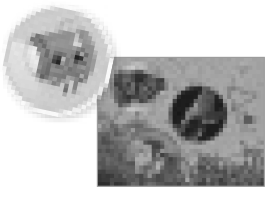 Inquiry and Research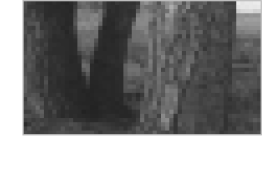 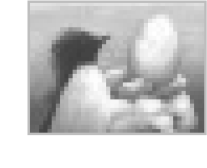 
Tree BarkCCSSFoundational SkillsFoundational SkillsPhonics: Compound WordsL.2.4.dHigh-Frequency Words: country, city, schoolRF.2.3.fSpelling: Spell Compound WordsL.2.4.dCompare Across Texts: “Nature’s Wonders”RI.2.9Inquire: Tree BarkW.2.7Leveled Research ArticlesRF.2.4.aAcademic WordsL.2.6Explore and Plan: Introduce Informational WritingW.2.2Conduct Research: Library Database and BooksW.2.2Collaborate and Discuss: Sample Fact SheetW.2.8Paraphrasing and PlagiarismW.2.7Extend Research: Create a Poster with ImagesW.2.2Revise and EditW.2.5Celebrate and ReflectSL.2.6Suggested Daily TimesREADING WORKSHOPFOUNDATIONAL SKILLS	20–30 min.SHARED READING	40–50 min.READING BRIDGE	5–10 min.SMALL GROUP	25–30 min.WRITING WORKSHOPMINILESSON	10 min.INDEPENDENT WRITING	30–40 min.WRITING BRIDGE	5–10 min.Learning Goals	I can read informational text and understand text structure.	I can use language to make connections between reading and writing.	I can use elements of informational text to write. SOCIAL-EMOTIONAL LEARNING	Assessment Options 
for the Week	Daily Formative Assessment Options	Progress Check-Ups on SavvasRealize.com	Cold Reads on SavvasRealize.com LESSON 1  READING WORKSHOP	FOUNDATIONAL SKILLS	Word Work T18–T19»	Phonological Awareness: Add and Remove Sounds»	Phonics: Contractions»	High-Frequency WordsGENRE & THEME	Interact with Sources: Explore the Diagram: Weekly Question T20–T21	Listening Comprehension: Read Aloud: “Patterns on the Prairie” T22–T23	Informational Text T24–T25  Quick Check T33 LESSON 2  READING WORKSHOP	FOUNDATIONAL SKILLS	Word Work T32–T33»	Phonics: Decode and Write Contractions Quick Check T33»	High-Frequency WordsGENRE & THEME	Introduce the Text T34–T53»	Preview Vocabulary»	Read: A Green Kid’s Guide to Watering Plants	Respond and Analyze T54–T55»	My View»	Develop Vocabulary Quick Check T55»	Check for UnderstandingSuggested Daily TimesREADING WORKSHOPFOUNDATIONAL SKILLS	20–30 min.SHARED READING	40–50 min.READING BRIDGE	5–10 min.SMALL GROUP	25–30 min.WRITING WORKSHOPMINILESSON	10 min.INDEPENDENT WRITING	30–40 min.WRITING BRIDGE	5–10 min.Learning Goals	I can read informational text and understand text structure.	I can use language to make connections between reading and writing.	I can use elements of informational text to write. SOCIAL-EMOTIONAL LEARNING	Assessment Options 
for the Week	Daily Formative Assessment Options	Progress Check-Ups on SavvasRealize.com	Cold Reads on SavvasRealize.com READING BRIDGE		Academic Vocabulary: Related Words T26–T27	Handwriting: Letters Kk and Zz T26–T27Suggested Daily TimesREADING WORKSHOPFOUNDATIONAL SKILLS	20–30 min.SHARED READING	40–50 min.READING BRIDGE	5–10 min.SMALL GROUP	25–30 min.WRITING WORKSHOPMINILESSON	10 min.INDEPENDENT WRITING	30–40 min.WRITING BRIDGE	5–10 min.Learning Goals	I can read informational text and understand text structure.	I can use language to make connections between reading and writing.	I can use elements of informational text to write. SOCIAL-EMOTIONAL LEARNING	Assessment Options 
for the Week	Daily Formative Assessment Options	Progress Check-Ups on SavvasRealize.com	Cold Reads on SavvasRealize.com SMALL GROUP/INDEPENDENT	TEACHER-LED OPTIONS	Guided Reading/Leveled Readers T31	Strategy, Intervention, and On-Level/
Advanced Activities T30	ELL Targeted Support T30	Conferring T31INDEPENDENT/COLLABORATIVE	Independent Reading T31	Literacy Activities T31 CLUB T31  SMALL GROUP/INDEPENDENT	TEACHER-LED OPTIONS	Word Work Support T56	Guided Reading/Leveled Readers T59	Strategy and Intervention Activities T56, T58	Fluency T56, T58	ELL Targeted Support T56, T58INDEPENDENT/COLLABORATIVE	Word Work Activity and Decodable Reader T57	Independent Reading T59	Literacy Activities T59Suggested Daily TimesREADING WORKSHOPFOUNDATIONAL SKILLS	20–30 min.SHARED READING	40–50 min.READING BRIDGE	5–10 min.SMALL GROUP	25–30 min.WRITING WORKSHOPMINILESSON	10 min.INDEPENDENT WRITING	30–40 min.WRITING BRIDGE	5–10 min.Learning Goals	I can read informational text and understand text structure.	I can use language to make connections between reading and writing.	I can use elements of informational text to write. SOCIAL-EMOTIONAL LEARNING	Assessment Options 
for the Week	Daily Formative Assessment Options	Progress Check-Ups on SavvasRealize.com	Cold Reads on SavvasRealize.com WRITING WORKSHOP	MINILESSON	Informational: List Article T352–T353»	List Article»	Share BackINDEPENDENT WRITING	List Article T352–T353	Conferences T350 WRITING WORKSHOP	MINILESSON	Informational: List Article T356–T357»	List Article: Main Idea and Details»	Share BackINDEPENDENT WRITING	List Article T356–T357	Conferences T350Suggested Daily TimesREADING WORKSHOPFOUNDATIONAL SKILLS	20–30 min.SHARED READING	40–50 min.READING BRIDGE	5–10 min.SMALL GROUP	25–30 min.WRITING WORKSHOPMINILESSON	10 min.INDEPENDENT WRITING	30–40 min.WRITING BRIDGE	5–10 min.Learning Goals	I can read informational text and understand text structure.	I can use language to make connections between reading and writing.	I can use elements of informational text to write. SOCIAL-EMOTIONAL LEARNING	Assessment Options 
for the Week	Daily Formative Assessment Options	Progress Check-Ups on SavvasRealize.com	Cold Reads on SavvasRealize.com WRITING BRIDGE	FLEXIBLE OPTION 	Spelling: Contractions T354 Assess Prior Knowledge T354FLEXIBLE OPTION 	Language and Conventions: Spiral Review: Use Resources to Spell Words T355 WRITING BRIDGE		Spelling: Teach Contractions T358FLEXIBLE OPTION 	Language and Conventions: Oral Language: Singular and Plural Nouns T359 LESSON 3  READING WORKSHOP	FOUNDATIONAL SKILLS	Word Work T60–T61»	Phonics: Contractions»	High-Frequency WordsCLOSE READ	Identify Text Structure T62–T63	Close Read: A Green Kid’s Guide to Watering Plants Quick Check T63 LESSON 4  READING WORKSHOP	FOUNDATIONAL SKILLS	Word Work T68–T69»	Phonics: Review Contractions»	ELL Targeted SupportCLOSE READ	Ask and Answer Questions T70–T71	Close Read: A Green Kid’s Guide to Watering Plants Quick Check T71 LESSON 5  READING WORKSHOP	FOUNDATIONAL SKILLS	Word Work T74–T75»	Phonics: Spiral Review: Inflected Endings»	ELL Targeted SupportCOMPARE TEXTS	Reflect and Share T76–T77»	Talk About It Quick Check T77»	Weekly Question READING BRIDGE		Read Like a Writer, Write for a Reader: 
Text Structure T64–T65	Handwriting: Numerals 1–10 T64–T65 SMALL GROUP/INDEPENDENT	TEACHER-LED OPTIONS	Guided Reading/Leveled Readers T67	Strategy and Intervention Activities T66	Fluency T66	ELL Targeted Support T66	Conferring T67INDEPENDENT/COLLABORATIVE	Independent Reading T67	Literacy Activities T67 SMALL GROUP/INDEPENDENT	TEACHER-LED OPTIONS	Guided Reading/Leveled Readers T73	Strategy and Intervention Activities T72	Fluency T72	ELL Targeted Support T72	Conferring T73INDEPENDENT/COLLABORATIVE	Independent Reading T73	Literacy Activities T73 SMALL GROUP/INDEPENDENT	TEACHER-LED OPTIONS	Guided Reading/Leveled Readers T79	Strategy, Intervention, and On-Level/
Advanced Activities T78	ELL Targeted Support T78	Conferring T79INDEPENDENT/COLLABORATIVE	Independent Reading T79	Literacy Activities T79 CLUB T79  WRITING WORKSHOP	MINILESSON	Informational: List Article T360–T361»	List Article: Features and Graphics»	Share BackINDEPENDENT WRITING	List Article T360–T361	Conferences T350 WRITING WORKSHOP	MINILESSON	Informational: List Article T364–T365»	Generate Ideas»	Share BackINDEPENDENT WRITING	List Article T364–T365	Conferences T350 WRITING WORKSHOP	MINILESSON	Informational: List Article T368»	Plan Your List Article»	Share BackINDEPENDENT WRITINGCLUB T368–T369 	Conferences T350 WRITING BRIDGE	FLEXIBLE OPTION 	Spelling: Review and More Practice: 
Contractions T362	Language and Conventions: Teach Singular and Plural Nouns T363 WRITING BRIDGE	FLEXIBLE OPTION 	Spelling: Spiral Review: Words with 
ar, or, ore, and oar T366	Language and Conventions: Practice 
Singular and Plural Nouns T367 WRITING BRIDGE		Spelling: Contractions T370 Assess Understanding T370FLEXIBLE OPTION 	Language and Conventions: Standards Practice T371Suggested Daily TimesREADING WORKSHOPFOUNDATIONAL SKILLS	20–30 min.SHARED READING	40–50 min.READING BRIDGE	5–10 min.SMALL GROUP	25–30 min.WRITING WORKSHOPMINILESSON	10 min.INDEPENDENT WRITING	30–40 min.WRITING BRIDGE	5–10 min.Learning Goals	I can read informational text and understand text structure.	I can use language to make connections between reading and writing.	I can use elements of informational text 
to write. SOCIAL-EMOTIONAL LEARNING	Assessment Options 
for the Week	Daily Formative Assessment Options	Progress Check-Ups on SavvasRealize.com	Cold Reads on SavvasRealize.com LESSON 1  READING WORKSHOP	FOUNDATIONAL SKILLS	Word Work T84–T85»	Phonological Awareness: Changes in Words»	Phonics: Vowel Digraphs al, ay, ea»	High-Frequency WordsGENRE & THEME	Interact with Sources: Explore the Infographic: Weekly Question T86–T87	Listening Comprehension: Read Aloud: “The Art of Gardens” T88–T89	Informational Text T90–T91 Quick Check T91 LESSON 2  READING WORKSHOP	FOUNDATIONAL SKILLS	Word Work T98–T99»	Phonics: Decode and Write Words with Vowel Digraphs ai, ay, ea Quick Check T99»	High-Frequency WordsSHARED READ	Introduce the Text T100–T113»	Preview Vocabulary»	Read: A Home on the Prairie	Respond and Analyze T114–T115»	My View»	Develop Vocabulary Quick Check T115»	Check for UnderstandingSuggested Daily TimesREADING WORKSHOPFOUNDATIONAL SKILLS	20–30 min.SHARED READING	40–50 min.READING BRIDGE	5–10 min.SMALL GROUP	25–30 min.WRITING WORKSHOPMINILESSON	10 min.INDEPENDENT WRITING	30–40 min.WRITING BRIDGE	5–10 min.Learning Goals	I can read informational text and understand text structure.	I can use language to make connections between reading and writing.	I can use elements of informational text 
to write. SOCIAL-EMOTIONAL LEARNING	Assessment Options 
for the Week	Daily Formative Assessment Options	Progress Check-Ups on SavvasRealize.com	Cold Reads on SavvasRealize.com READING BRIDGE		Academic Vocabulary: Synonyms 
T92–T93	Handwriting: Cursive Starter: Swing Ups T92–T93Suggested Daily TimesREADING WORKSHOPFOUNDATIONAL SKILLS	20–30 min.SHARED READING	40–50 min.READING BRIDGE	5–10 min.SMALL GROUP	25–30 min.WRITING WORKSHOPMINILESSON	10 min.INDEPENDENT WRITING	30–40 min.WRITING BRIDGE	5–10 min.Learning Goals	I can read informational text and understand text structure.	I can use language to make connections between reading and writing.	I can use elements of informational text 
to write. SOCIAL-EMOTIONAL LEARNING	Assessment Options 
for the Week	Daily Formative Assessment Options	Progress Check-Ups on SavvasRealize.com	Cold Reads on SavvasRealize.com SMALL GROUP/INDEPENDENT	TEACHER-LED OPTIONS	Guided Reading/Leveled Readers T97	Strategy, Intervention, and On-Level/
Advanced Activities T96	ELL Targeted Support T96	Conferring T97INDEPENDENT/COLLABORATIVE	Independent Reading T97	Literacy Activities T97 CLUB T97  SMALL GROUP/INDEPENDENT	TEACHER-LED OPTIONS	Word Work Support T116	Guided Reading/Leveled Readers T119	Strategy and Intervention Activities T116, T118	Fluency T116, T118	ELL Targeted Support T116, T118	Conferring T119INDEPENDENT/COLLABORATIVE	Word Work Activity and Decodable Reader T117	Independent Reading T119	Literacy Activities T119Suggested Daily TimesREADING WORKSHOPFOUNDATIONAL SKILLS	20–30 min.SHARED READING	40–50 min.READING BRIDGE	5–10 min.SMALL GROUP	25–30 min.WRITING WORKSHOPMINILESSON	10 min.INDEPENDENT WRITING	30–40 min.WRITING BRIDGE	5–10 min.Learning Goals	I can read informational text and understand text structure.	I can use language to make connections between reading and writing.	I can use elements of informational text 
to write. SOCIAL-EMOTIONAL LEARNING	Assessment Options 
for the Week	Daily Formative Assessment Options	Progress Check-Ups on SavvasRealize.com	Cold Reads on SavvasRealize.com WRITING WORKSHOP	MINILESSON	Informational: List Article T376–T377»	Topic and Main Idea»	Share BackINDEPENDENT WRITING	List Article T376–T377	Conferences T374 WRITING WORKSHOP	MINILESSON	Informational: List Article T380–T381»	Explore Develop Details»	Share BackINDEPENDENT WRITING	List Article T380–T381	Conferences T374Suggested Daily TimesREADING WORKSHOPFOUNDATIONAL SKILLS	20–30 min.SHARED READING	40–50 min.READING BRIDGE	5–10 min.SMALL GROUP	25–30 min.WRITING WORKSHOPMINILESSON	10 min.INDEPENDENT WRITING	30–40 min.WRITING BRIDGE	5–10 min.Learning Goals	I can read informational text and understand text structure.	I can use language to make connections between reading and writing.	I can use elements of informational text 
to write. SOCIAL-EMOTIONAL LEARNING	Assessment Options 
for the Week	Daily Formative Assessment Options	Progress Check-Ups on SavvasRealize.com	Cold Reads on SavvasRealize.com WRITING BRIDGE	FLEXIBLE OPTION 	Spelling: Words with Long a: ai, ay, ea T378 Assess Prior Knowledge T378FLEXIBLE OPTION 	Language and Conventions: Spiral Review: Singular and Plural Nouns T379 WRITING BRIDGE		Spelling: Teach Words with Long a: ai, ay, ea T382FLEXIBLE OPTION 	Language and Conventions: Oral Language: Irregular Plural Nouns T383 LESSON 3  READING WORKSHOP	FOUNDATIONAL SKILLS	Word Work T120–T121»	Phonics: Vowel Digraphs ai, ay, ea»	High-Frequency WordsCLOSE READ	Use Text Features and Graphics 
T122–T123	Close Read: A Home on the Prairie Quick Check T123 LESSON 4  READING WORKSHOP	FOUNDATIONAL SKILLS	Word Work T128–T129»	Phonics: Review Vowel Digraphs 
ai, ay, ea»	ELL Targeted SupportCLOSE READ	Make and Confirm Predications T130–T131	Close Read: A Home on the Prairie Quick Check T131 LESSON 5  READING WORKSHOP	FOUNDATIONAL SKILLS	Word Work T134–T135»	Phonics: Spiral Review: Contractions»	ELL Targeted SupportCOMPARE TEXTS	Reflect and Share T136–T137»	Write to Sources Quick Check T137»	Weekly Question READING BRIDGE		Read Like a Writer, Write for a Reader: 
Descriptive Language T124–T125	Handwriting: Cursive Starter: Loops 
T124–T125 SMALL GROUP/INDEPENDENT	TEACHER-LED OPTIONS	Guided Reading/Leveled Readers T127	Strategy and Intervention Activities T126	Fluency T126	ELL Targeted Support T126	Conferring T127INDEPENDENT/COLLABORATIVE	Independent Reading T127	Literacy Activities T127 SMALL GROUP/INDEPENDENT	TEACHER-LED OPTIONS	Guided Reading/Leveled Readers T133	Strategy and Intervention Activities T132	Fluency T132	ELL Targeted Support T132	Conferring T133INDEPENDENT/COLLABORATIVE	Independent Reading T133	Literacy Activities T133 SMALL GROUP/INDEPENDENT	TEACHER-LED OPTIONS	Guided Reading/Leveled Readers T139	Strategy, Intervention, and On-Level/
Advanced Activities T138	ELL Targeted Support T138	Conferring T138INDEPENDENT/COLLABORATIVE	Independent Reading T139	Literacy Activities T139 CLUB T139  WRITING WORKSHOP	MINILESSON	Informational: List Article T384–T385»	Apply Develop Details»	Share BackINDEPENDENT WRITING	List Article T384–T385	Conferences T374 WRITING WORKSHOP	MINILESSON	Informational: List Article T388–T389»	Explore Features and Graphics»	Share BackINDEPENDENT WRITING	List Article T388–T389	Conferences T374 WRITING WORKSHOP	MINILESSON	Informational: List Article T392»	Apply Features and Graphics»	Share BackINDEPENDENT WRITING CLUB T392–T393 	Conferences T374 WRITING BRIDGE	FLEXIBLE OPTION 	Spelling: Review and More Practice: 
Words with Long a: ai, ay, ea T386	Language and Conventions: Teach Irregular Plural Nouns T387 WRITING BRIDGE	FLEXIBLE OPTION 	Spelling: Spiral Review: Contractions 
T390	Language and Conventions: Practice 
Irregular Plural Nouns T391 WRITING BRIDGE		Spelling: Words with Long a: ai, ay, ea T394 Assess Understanding T394FLEXIBLE OPTION 	Language and Conventions: Standards Practice T395Suggested Daily TimesREADING WORKSHOPFOUNDATIONAL SKILLS	20–30 min.SHARED READING	40–50 min.READING BRIDGE	5–10 min.SMALL GROUP	25–30 min.WRITING WORKSHOPMINILESSON	10 min.INDEPENDENT WRITING	30–40 min.WRITING BRIDGE	5–10 min.Learning Goals	I can read a story to learn more about patterns in nature.	I can use language to make connections between reading and writing.	I can use elements of informational text 
to write. SOCIAL-EMOTIONAL LEARNING	Assessment Options 
for the Week	Daily Formative Assessment Options	Progress Check-Ups on SavvasRealize.com	Cold Reads on SavvasRealize.com LESSON 1  READING WORKSHOP	FOUNDATIONAL SKILLS	Word Work T144–T145»	Phonological Awareness: Recognize Changes in Words»	Phonics: Vowel Digraph ie»	High-Frequency WordsGENRE & THEME	Interact with Sources: Explore the Poem: Weekly Question T146–T147	Listening Comprehension: Read Aloud: “Season to Season” T148–T149	Realistic Fiction T150–T151 Quick Check T151 LESSON 2  READING WORKSHOP	FOUNDATIONAL SKILLS	Word Work T158–T159»	Phonics: Decode and Write Words with Vowel Digraph ie Quick Check T159»	High-Frequency WordsSHARED READ	Introduce the Text T160–T183»	Preview Vocabulary»	Read: The Seasons of Arnold’s Apple Tree	Respond and Analyze T184–T185»	My View»	Develop Vocabulary Quick Check T185»	Check for UnderstandingSuggested Daily TimesREADING WORKSHOPFOUNDATIONAL SKILLS	20–30 min.SHARED READING	40–50 min.READING BRIDGE	5–10 min.SMALL GROUP	25–30 min.WRITING WORKSHOPMINILESSON	10 min.INDEPENDENT WRITING	30–40 min.WRITING BRIDGE	5–10 min.Learning Goals	I can read a story to learn more about patterns in nature.	I can use language to make connections between reading and writing.	I can use elements of informational text 
to write. SOCIAL-EMOTIONAL LEARNING	Assessment Options 
for the Week	Daily Formative Assessment Options	Progress Check-Ups on SavvasRealize.com	Cold Reads on SavvasRealize.com READING BRIDGE		Academic Vocabulary: Context Clues
T152–T153	Handwriting: Cursive Starter: Swoops T152–T153Suggested Daily TimesREADING WORKSHOPFOUNDATIONAL SKILLS	20–30 min.SHARED READING	40–50 min.READING BRIDGE	5–10 min.SMALL GROUP	25–30 min.WRITING WORKSHOPMINILESSON	10 min.INDEPENDENT WRITING	30–40 min.WRITING BRIDGE	5–10 min.Learning Goals	I can read a story to learn more about patterns in nature.	I can use language to make connections between reading and writing.	I can use elements of informational text 
to write. SOCIAL-EMOTIONAL LEARNING	Assessment Options 
for the Week	Daily Formative Assessment Options	Progress Check-Ups on SavvasRealize.com	Cold Reads on SavvasRealize.com SMALL GROUP/INDEPENDENT	TEACHER-LED OPTIONS	Guided Reading/Leveled Readers T157	Strategy, Intervention, and On-Level/
Advanced Activities T156	ELL Targeted Support T156	Conferring T157INDEPENDENT/COLLABORATIVE	Independent Reading T157	Literacy Activities T157 CLUB T157  SMALL GROUP/INDEPENDENT	TEACHER-LED OPTIONS	Word Work Support T186	Guided Reading/Leveled Readers T189	Strategy and Intervention Activities T186, T188	Fluency T186, T188	ELL Targeted Support T186, T188	Conferring T189INDEPENDENT/COLLABORATIVE	Word Work Activity and Decodable Reader T187	Independent Reading T189	Literacy Activities T189Suggested Daily TimesREADING WORKSHOPFOUNDATIONAL SKILLS	20–30 min.SHARED READING	40–50 min.READING BRIDGE	5–10 min.SMALL GROUP	25–30 min.WRITING WORKSHOPMINILESSON	10 min.INDEPENDENT WRITING	30–40 min.WRITING BRIDGE	5–10 min.Learning Goals	I can read a story to learn more about patterns in nature.	I can use language to make connections between reading and writing.	I can use elements of informational text 
to write. SOCIAL-EMOTIONAL LEARNING	Assessment Options 
for the Week	Daily Formative Assessment Options	Progress Check-Ups on SavvasRealize.com	Cold Reads on SavvasRealize.com WRITING WORKSHOP	MINILESSON	Informational: List Article T400–T401»	Introduction and Conclusion»	Share BackINDEPENDENT WRITING	List Article T400–T401	Conferences T398 WRITING WORKSHOP	MINILESSON	Informational: List Article T404–T405»	Explore Organize Details»	Share BackINDEPENDENT WRITING	List Article T404–T405	Conferences T398Suggested Daily TimesREADING WORKSHOPFOUNDATIONAL SKILLS	20–30 min.SHARED READING	40–50 min.READING BRIDGE	5–10 min.SMALL GROUP	25–30 min.WRITING WORKSHOPMINILESSON	10 min.INDEPENDENT WRITING	30–40 min.WRITING BRIDGE	5–10 min.Learning Goals	I can read a story to learn more about patterns in nature.	I can use language to make connections between reading and writing.	I can use elements of informational text 
to write. SOCIAL-EMOTIONAL LEARNING	Assessment Options 
for the Week	Daily Formative Assessment Options	Progress Check-Ups on SavvasRealize.com	Cold Reads on SavvasRealize.com WRITING BRIDGE	FLEXIBLE OPTION 	Spelling: Words with ie T402 Assess Prior Knowledge T402FLEXIBLE OPTION 	Language and Conventions: Spiral Review: Irregular Plural Nouns T403 WRITING BRIDGE		Spelling: Teach Words with ie T406FLEXIBLE OPTION 	Language and Conventions: Oral Language: Common and Proper Nouns T407 LESSON 3  READING WORKSHOP	FOUNDATIONAL SKILLS	Word Work T190–T191»	Phonics: Vowel Digraph ie»	High-Frequency WordsCLOSE READ	Understand Setting and Plot T192–T193	Close Read: The Seasons of Arnold’s Apple Tree Quick Check T193 LESSON 4  READING WORKSHOP	FOUNDATIONAL SKILLS	Word Work T198–T199»	Phonics: Review Vowel Digraph ie»	ELL Targeted SupportCLOSE READ	Visualize Details T200–T201	Close Read: The Seasons of Arnold’s Apple Tree Quick Check T201 LESSON 5  READING WORKSHOP	FOUNDATIONAL SKILLS	Word Work T204–T205»	Phonics: Spiral Review: Vowel Digraphs ai, ay, ea»	ELL Targeted SupportCOMPARE TEXTS	Reflect and Share T206–T207»	Talk About It Quick Check T207»	Weekly Question READING BRIDGE		Read Like a Writer, Write for a Reader: 
Sentence Lengths T194–T195	Handwriting: Cursive Starter: Waves 
T194–T195 SMALL GROUP/INDEPENDENT	TEACHER-LED OPTIONS	Guided Reading/Leveled Readers T197	Strategy and Intervention Activities T196	Fluency T196	ELL Targeted Support T196	Conferring T197INDEPENDENT/COLLABORATIVE	Independent Reading T197	Literacy Activities T197 SMALL GROUP/INDEPENDENT	TEACHER-LED OPTIONS	Guided Reading/Leveled Readers T203	Strategy and Intervention Activities T202	Fluency T202	ELL Targeted Support T202	Conferring T203INDEPENDENT/COLLABORATIVE	Independent Reading T203	Literacy Activities T203 SMALL GROUP/INDEPENDENT	TEACHER-LED OPTIONS	Guided Reading/Leveled Readers T209	Strategy, Intervention, and On-Level/
Advanced Activities T208	ELL Targeted Support T208	Conferring T209INDEPENDENT/COLLABORATIVE	Independent Reading T209	Literacy Activities T209 CLUB T209  WRITING WORKSHOP	MINILESSON	Informational: List Article T408–T409»	Apply Organize Details»	Share BackINDEPENDENT WRITING	List Article T408–T409	Conferences T398 WRITING WORKSHOP	MINILESSON	Informational: List Article T412–T413»	Explore Text Features»	Share BackINDEPENDENT WRITING	List Article T412–T413	Conferences T398 WRITING WORKSHOP	MINILESSON	Informational: List Article T416»	Apply Text Features»	Share BackINDEPENDENT WRITING CLUB T416–T417 	Conferences T398 WRITING BRIDGE	FLEXIBLE OPTION 	Spelling: Review and More Practice: 
Words with ie T410	Language and Conventions: Teach Common and Proper Nouns T411 WRITING BRIDGE	FLEXIBLE OPTION 	Spelling: Spiral Review: Vowel Digraphs 
ai, ay, ea T414	Language and Conventions: Practice 
Common and Proper Nouns T415 WRITING BRIDGE		Spelling: Words with ie T418 Assess Understanding T418FLEXIBLE OPTION 	Language and Conventions: Standards Practice T419Suggested Daily TimesREADING WORKSHOPFOUNDATIONAL SKILLS	20–30 min.SHARED READING 	40–50 min.READING BRIDGE 	5–10 min.SMALL GROUP 	25–30 min.WRITING WORKSHOPMINILESSON	10 min.INDEPENDENT WRITING	30–40 min.WRITING BRIDGE	5–10 min.Learning Goals	I can read about patterns in nature by reading a story about a penguin.	I can use language to make connections between reading and writing informational texts.	I can use elements of informational text to write a list article. SOCIAL-EMOTIONAL LEARNING	Assessment Options 
for the Week	Daily Formative Assessment Options	Progress Check-Ups 
on SavvasRealize.com	Cold Reads on SavvasRealize.com LESSON 1    READING WORKSHOP	FOUNDATIONAL SKILLS	Word Work T214–T215»	Phonological Awareness: Manipulate Sounds»	Decode Words with Long e: ee, 
ea, ey, y»	High-Frequency WordsGENRE & THEME	Interact with Sources: Explore the
Infographic: Weekly Question T216–T217	Listening Comprehension: Read Aloud:
“Joey and His Pouch” T218–T219	Fiction T220–T221
 Quick Check T221 LESSON 2  READING WORKSHOP	FOUNDATIONAL SKILLS	Word Work T228–T229»	Phonics: Decode and Write Words with Long e Quick Check T229»	High-Frequency WordsSHARED READ	Introduce the Text T230–T253»	Preview Vocabulary»	Read: What’s in the Egg, Little Pip?	Respond and Analyze T254–T255»	My View»	Develop Vocabulary Quick Check T255»	Check for UnderstandingSuggested Daily TimesREADING WORKSHOPFOUNDATIONAL SKILLS	20–30 min.SHARED READING 	40–50 min.READING BRIDGE 	5–10 min.SMALL GROUP 	25–30 min.WRITING WORKSHOPMINILESSON	10 min.INDEPENDENT WRITING	30–40 min.WRITING BRIDGE	5–10 min.Learning Goals	I can read about patterns in nature by reading a story about a penguin.	I can use language to make connections between reading and writing informational texts.	I can use elements of informational text to write a list article. SOCIAL-EMOTIONAL LEARNING	Assessment Options 
for the Week	Daily Formative Assessment Options	Progress Check-Ups 
on SavvasRealize.com	Cold Reads on SavvasRealize.com READING BRIDGE		Academic Vocabulary: Word Parts 
T222–T223	Handwriting: Letters i and t T222–T223Suggested Daily TimesREADING WORKSHOPFOUNDATIONAL SKILLS	20–30 min.SHARED READING 	40–50 min.READING BRIDGE 	5–10 min.SMALL GROUP 	25–30 min.WRITING WORKSHOPMINILESSON	10 min.INDEPENDENT WRITING	30–40 min.WRITING BRIDGE	5–10 min.Learning Goals	I can read about patterns in nature by reading a story about a penguin.	I can use language to make connections between reading and writing informational texts.	I can use elements of informational text to write a list article. SOCIAL-EMOTIONAL LEARNING	Assessment Options 
for the Week	Daily Formative Assessment Options	Progress Check-Ups 
on SavvasRealize.com	Cold Reads on SavvasRealize.com SMALL GROUP/INDEPENDENT	TEACHER-LED OPTIONS	Guided Reading/Leveled Readers T227	Strategy, Intervention, and On-Level/ Advanced Activities T226	ELL Targeted Support T226	Conferring T227INDEPENDENT/COLLABORATIVE	Independent Reading T227	Literacy Activities T227 CLUB T227  SMALL GROUP/INDEPENDENT	TEACHER-LED OPTIONS	Word Work Support T256	Guided Reading/Leveled Readers T259	Strategy and Intervention Activities 
T256, T258	Fluency T256, T258  	ELL Targeted Support T256, T258	Conferring T259INDEPENDENT/COLLABORATIVE	Word Work Activities and Decodable Reader T257	Independent Reading T259	Literacy Activities T259Suggested Daily TimesREADING WORKSHOPFOUNDATIONAL SKILLS	20–30 min.SHARED READING 	40–50 min.READING BRIDGE 	5–10 min.SMALL GROUP 	25–30 min.WRITING WORKSHOPMINILESSON	10 min.INDEPENDENT WRITING	30–40 min.WRITING BRIDGE	5–10 min.Learning Goals	I can read about patterns in nature by reading a story about a penguin.	I can use language to make connections between reading and writing informational texts.	I can use elements of informational text to write a list article. SOCIAL-EMOTIONAL LEARNING	Assessment Options 
for the Week	Daily Formative Assessment Options	Progress Check-Ups 
on SavvasRealize.com	Cold Reads on SavvasRealize.com WRITING WORKSHOP	MINILESSON	Informational: List Article T424–T425»	Complete Sentences with Subject-Verb Agreement»	Share BackINDEPENDENT WRITING	List Article T425–T426	Conferences T422 WRITING WORKSHOP	MINILESSON	Informational: List Article T428–T429»	Explore Nouns»	Share BackINDEPENDENT WRITING	List Article T428–T429	Conferences T422Suggested Daily TimesREADING WORKSHOPFOUNDATIONAL SKILLS	20–30 min.SHARED READING 	40–50 min.READING BRIDGE 	5–10 min.SMALL GROUP 	25–30 min.WRITING WORKSHOPMINILESSON	10 min.INDEPENDENT WRITING	30–40 min.WRITING BRIDGE	5–10 min.Learning Goals	I can read about patterns in nature by reading a story about a penguin.	I can use language to make connections between reading and writing informational texts.	I can use elements of informational text to write a list article. SOCIAL-EMOTIONAL LEARNING	Assessment Options 
for the Week	Daily Formative Assessment Options	Progress Check-Ups 
on SavvasRealize.com	Cold Reads on SavvasRealize.com WRITING BRIDGE	FLEXIBLE OPTION 	Spelling: Words with Long e: ee,
ea, ey, y T426 Assess Prior Knowledge T426FLEXIBLE OPTION 	Language and Conventions: Spiral Review: Common and Proper Nouns T427 WRITING BRIDGE		Spelling: Teach Words with Long e: ee, ea, ey, y T430FLEXIBLE OPTION	Language and Conventions: Oral 
Language: Possessive Nouns T431 LESSON 3  READING WORKSHOP	FOUNDATIONAL SKILLS	Word Work T260–T261»	Phonics: Words with Long e: 
ee, ea, ey, y»	High-Frequency WordsCLOSE READ	Describe and Understand Characters 
T262–T263	Close Read: What’s in the Egg, Little Pip? Quick Check T263 LESSON 4  READING WORKSHOP	FOUNDATIONAL SKILLS	Word Work T268–T269»	Phonics: Review Words with Long e: ee, ea, ey, y »	ELL Targeted SupportCLOSE READ	Make Inferences T270–T271	Close Read: What’s in the Egg, Little Pip? Quick Check T271 LESSON 5  READING WORKSHOP	FOUNDATIONAL SKILLS	Word Work T274–T275»	Phonics: Spiral Review: Vowel 
Digraph ie»	ELL Targeted SupportCOMPARE TEXTS	Reflect and Share T276–T277»	Write to Sources Quick Check T277»	Weekly Question READING BRIDGE		Read Like a Writer, Write for a Reader: Dialogue T264–T265	Handwriting: Letters u and w T264–T265 SMALL GROUP/INDEPENDENT	TEACHER-LED OPTIONS	Guided Reading/Leveled Readers T267	Strategy and Intervention Activities T266	Fluency T266  	ELL Targeted Support T266	Conferring T267INDEPENDENT/COLLABORATIVE	Independent Reading T267	Literacy Activities T267  SMALL GROUP/INDEPENDENT	TEACHER-LED OPTIONS	Guided Reading/Leveled Readers T273	Strategy and Intervention Activities T272	Fluency T272 	ELL Targeted Support T272	Conferring T273INDEPENDENT/COLLABORATIVE	Independent Reading T273	Literacy Activities T273 SMALL GROUP/INDEPENDENT	TEACHER-LED OPTIONS	Guided Reading/Leveled Readers T279	Strategy, Intervention, and On-Level/ Advanced Activities T278	ELL Targeted Support T278	Conferring T279INDEPENDENT/COLLABORATIVE	Independent Reading T279	Literacy Activities T279 CLUB T279  WRITING WORKSHOP	MINILESSON	Informational: List Article T432–T433»	Apply Nouns»	Share BackINDEPENDENT WRITING	List Article T432–T433	Conferences T422 WRITING WORKSHOP	MINILESSON	Informational: List Article T436–T437»	Explore Prepositions and Prepositional Phrases»	Share BackINDEPENDENT WRITING	List Article T436–T437	Conferences T422 WRITING WORKSHOP	MINILESSON	Informational: List Article T440»	Apply Prepositions and Prepositional Phrases»	Share BackINDEPENDENT WRITINGCLUB T440–T441 	Conferences T422 WRITING BRIDGE	FLEXIBLE OPTION 	Spelling: Review and More Practice: 
Words with Long e: ee, ea, ey, y T434	Language and Conventions: Teach Possessive Nouns T435 WRITING BRIDGE	FLEXIBLE OPTION 	Spelling: Spiral Review: Vowel 
Digraph ie T438	Language and Conventions: Practice Possessive Nouns T439 WRITING BRIDGE		Spelling: Words with Long e: ee, ea, ey, y
T442
 Assess Understanding T442FLEXIBLE OPTION 	Language and Conventions: Standards Practice T443Suggested Daily TimesREADING WORKSHOPFOUNDATIONAL SKILLS	20–30 min.SHARED READING 	40–50 min.READING BRIDGE 	5–10 min.SMALL GROUP 	25–30 min.WRITING WORKSHOPMINILESSON	10 min.INDEPENDENT WRITING	30–40 min.WRITING BRIDGE	5–10 min.Learning Goals	I can use text features to understand a topic.	I can use language to make connections between reading and writing.	I can use elements of informational text to write. SOCIAL-EMOTIONAL LEARNING	Assessment Options 
for the Week	Daily Formative Assessment Options	Progress Check-Ups on 
SavvasRealize.com	Cold Reads on SavvasRealize.com	Writing Workshop Performance-Based Assessment on SavvasRealize.com	Writing Workshop Assessment LESSON 1    READING WORKSHOP	FOUNDATIONAL SKILLS	Word Work T284–T285»	Phonological Awareness: Change Sounds in Base Words»	Phonics: Words with Long o: o, oa, ow»		High-Frequency WordsGENRE & THEME	Interact with Sources: Explore the
Infographic Weekly Question T286–T287	Listening Comprehension: Read Aloud:
“When Animals Do Not Migrate” 
T288–T289	Informational Text T290–T291
 Quick Check T291 LESSON 2  READING WORKSHOP	FOUNDATIONAL SKILLS	Word Work T298–T299»	Phonics: Decode and Write Words with Long o: o, oa, ow Quick Check T299»	High-Frequency WordsSHARED READ	Introduce the Text T300–T315»	Preview Vocabulary»	Read: Amazing Migrations: Butterflies, Bats, and Birds	Respond and Analyze T316–T317»	My View»	Develop Vocabulary Quick Check T317»	Check for UnderstandingSuggested Daily TimesREADING WORKSHOPFOUNDATIONAL SKILLS	20–30 min.SHARED READING 	40–50 min.READING BRIDGE 	5–10 min.SMALL GROUP 	25–30 min.WRITING WORKSHOPMINILESSON	10 min.INDEPENDENT WRITING	30–40 min.WRITING BRIDGE	5–10 min.Learning Goals	I can use text features to understand a topic.	I can use language to make connections between reading and writing.	I can use elements of informational text to write. SOCIAL-EMOTIONAL LEARNING	Assessment Options 
for the Week	Daily Formative Assessment Options	Progress Check-Ups on 
SavvasRealize.com	Cold Reads on SavvasRealize.com	Writing Workshop Performance-Based Assessment on SavvasRealize.com	Writing Workshop Assessment READING BRIDGE		Academic Vocabulary: Oral Language T292–T293	Handwriting: Letters e and l T292–T293Suggested Daily TimesREADING WORKSHOPFOUNDATIONAL SKILLS	20–30 min.SHARED READING 	40–50 min.READING BRIDGE 	5–10 min.SMALL GROUP 	25–30 min.WRITING WORKSHOPMINILESSON	10 min.INDEPENDENT WRITING	30–40 min.WRITING BRIDGE	5–10 min.Learning Goals	I can use text features to understand a topic.	I can use language to make connections between reading and writing.	I can use elements of informational text to write. SOCIAL-EMOTIONAL LEARNING	Assessment Options 
for the Week	Daily Formative Assessment Options	Progress Check-Ups on 
SavvasRealize.com	Cold Reads on SavvasRealize.com	Writing Workshop Performance-Based Assessment on SavvasRealize.com	Writing Workshop Assessment SMALL GROUP/INDEPENDENT	TEACHER-LED OPTIONS	Guided Reading/Leveled Readers T297	Strategy, Intervention, and On-Level/ Advanced Activities T296	ELL Targeted Support T296	Conferring T297INDEPENDENT/COLLABORATIVE	Independent Reading T297	Literacy Activities T297 CLUB T297  SMALL GROUP/INDEPENDENT	TEACHER-LED OPTIONS	Word Work Support T318	Guided Reading/Leveled Readers T321	Strategy and Intervention Activities 
T318, T320	Fluency T318, T320	ELL Targeted Support T318, T320	Conferring T321INDEPENDENT/COLLABORATIVE	Word Work Activities and Decodable Reader T319	Independent Reading T321	Literacy Activities T321Suggested Daily TimesREADING WORKSHOPFOUNDATIONAL SKILLS	20–30 min.SHARED READING 	40–50 min.READING BRIDGE 	5–10 min.SMALL GROUP 	25–30 min.WRITING WORKSHOPMINILESSON	10 min.INDEPENDENT WRITING	30–40 min.WRITING BRIDGE	5–10 min.Learning Goals	I can use text features to understand a topic.	I can use language to make connections between reading and writing.	I can use elements of informational text to write. SOCIAL-EMOTIONAL LEARNING	Assessment Options 
for the Week	Daily Formative Assessment Options	Progress Check-Ups on 
SavvasRealize.com	Cold Reads on SavvasRealize.com	Writing Workshop Performance-Based Assessment on SavvasRealize.com	Writing Workshop Assessment WRITING WORKSHOP	MINILESSON	Informational: List Article T448–T449»	Edit for Commas in a Series»	Share BackINDEPENDENT WRITING	List Article T448–T449	Conferences T446 WRITING WORKSHOP	MINILESSON	Informational: List Article T452–T453»	Edit for Complete Sentence 
Subject-Verb Agreement»	Share BackINDEPENDENT WRITING	List Article T452–T453	Conferences T446Suggested Daily TimesREADING WORKSHOPFOUNDATIONAL SKILLS	20–30 min.SHARED READING 	40–50 min.READING BRIDGE 	5–10 min.SMALL GROUP 	25–30 min.WRITING WORKSHOPMINILESSON	10 min.INDEPENDENT WRITING	30–40 min.WRITING BRIDGE	5–10 min.Learning Goals	I can use text features to understand a topic.	I can use language to make connections between reading and writing.	I can use elements of informational text to write. SOCIAL-EMOTIONAL LEARNING	Assessment Options 
for the Week	Daily Formative Assessment Options	Progress Check-Ups on 
SavvasRealize.com	Cold Reads on SavvasRealize.com	Writing Workshop Performance-Based Assessment on SavvasRealize.com	Writing Workshop Assessment WRITING BRIDGE	FLEXIBLE OPTION 	Spelling: Words with Long o: o, oa, 
ow T450 Assess Prior Knowledge T450FLEXIBLE OPTION 	Language and Conventions: Spiral Review: Possessive Nouns T451 WRITING BRIDGE		Spelling: Teach Words with Long o: o, oa, ow T454FLEXIBLE OPTION	Language and Conventions: Oral Language: Collective Nouns T455 LESSON 3  READING WORKSHOP	FOUNDATIONAL SKILLS	Word Work T322–T323»	Phonics: Words with Long o: o, oa, ow»	High-Frequency WordsCLOSE READ	Use Text Features T324–T325	Close Read: Amazing Migrations: Butterflies, Bats, and Birds Quick Check T325 LESSON 4  READING WORKSHOP	FOUNDATIONAL SKILLS	Word Work T330–T331»	Phonics: Review Words with Long o: o, oa, ow»	ELL Targeted SupportCLOSE READ	Determine Key Ideas T332–T333	Close Read: Amazing Migrations: Butterflies, Bats, and Birds Quick Check T333 LESSON 5  READING WORKSHOP	FOUNDATIONAL SKILLS	Word Work T336–T337»	Phonics: Spiral Review: Vowel Long e: ee, ea, ey, y»	ELL Targeted SupportCOMPARE TEXTS	Reflect and Share T338–T339»	Talk About It Quick Check T339»	Weekly Question READING BRIDGE		Read Like a Writer, Write for a Reader: Graphic Features T326–T327	Handwriting: Letters b and h T326–T327 SMALL GROUP/INDEPENDENT	TEACHER-LED OPTIONS	Guided Reading/Leveled Readers T329	Strategy and Intervention Activities T328	Fluency T328  	ELL Targeted Support T328	Conferring T329INDEPENDENT/COLLABORATIVE	Independent Reading T329	Literacy Activities T329 SMALL GROUP/INDEPENDENT	TEACHER-LED OPTIONS	Guided Reading/Leveled Readers T335	Strategy and Intervention Activities T334	Fluency T334 	ELL Targeted Support T334	Conferring T335INDEPENDENT/COLLABORATIVE	Independent Reading T335	Literacy Activities T335 SMALL GROUP/INDEPENDENT	TEACHER-LED OPTIONS	Guided Reading/Leveled Readers T341	Strategy, Intervention, and On-Level/ Advanced Activities T340	ELL Targeted Support T340	Conferring T341INDEPENDENT/COLLABORATIVE	Independent Reading T341	Literacy Activities T341 CLUB T341  WRITING WORKSHOP	MINILESSON	Informational: List Article T456–T457»	Prepare for Celebration»	Share BackINDEPENDENT WRITING	List Article T456–T457	Conferences T446 WRITING WORKSHOP	MINILESSON	Informational: List Article T460–T461»	Celebrate»	Share BackINDEPENDENT WRITING	List Article T460–T461	Conferences T446 WRITING WORKSHOP	MINILESSON	Informational: List Article T464»	AssessmentINDEPENDENT WRITING	Assessment T464–T465	Conferences T446 WRITING BRIDGE	FLEXIBLE OPTION 	Spelling: Review and More Practice: 
Words with Long o: o, oa, ow T458	Language and Conventions: Teach Collective Nouns T459 WRITING BRIDGE	FLEXIBLE OPTION 	Spelling: Spiral Review: Words 
with Long e: ee, ea, ey, y T462	Language and Conventions: Practice Collective Nouns T463 WRITING BRIDGE		Spelling: Words with Long o: o, oa, ow T466
 Assess Understanding T466FLEXIBLE OPTION 	Language and Conventions: Standards Practice T467 LESSON 1	T474–T475,T476T484–T485Foundational Skills•	Phonics: Decode Compound Words•	SpellingCompare Across Texts•	Answer the Essential QuestionInquire•	Introduce the Project  •	Read “Looking at Tree Bark”•	Learn about tree rubbings•	Use Academic Vocabulary LESSON 2	T474–T475,T476T486–T489Foundational Skills•	Phonics: Decode and Spell Compound Words•	Spelling: Spell Compound WordsExplore and Plan•	Introduce Informational Writing•	Read “Tidal Patterns”Conduct Research•	Library Database and Books•	Collect tree rubbings or bark images LESSON 3	T480–T481,T477T490–T491Foundational Skills•	Phonics: Compound Words•	High-Frequency Words•	SpellingCollaborate andDiscuss•	Sample Fact Sheet•	Read “Nature’s Skyscrapers”Refine Research•	Paraphrasing and Plagiarism LESSON 4	T482–T483,T477T492–T493Foundational Skills•	Phonics: Review Compound Words•	SpellingExtend Research•	Create a Poster with ImagesCollaborate and Discuss•	Revise and Edit LESSON 5	T482–T483, T477T494–T495Foundational Skills•	Phonics: Spiral Review Words with Long o, Spelled o, oa, ow•	SpellingCelebrate and Reflect•	Present projects•	Reflect on projectsReflect on the Unit•	Reflect on your goals•	Reflect on your reading•	Reflect on your writingReflect on the Unit•	Reflect on your goals•	Reflect on your reading•	Reflect on your writingReflect on the Unit•	Reflect on your goals•	Reflect on your reading•	Reflect on your writingWEEK 1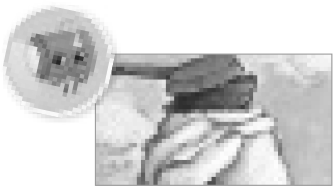 WEEK 2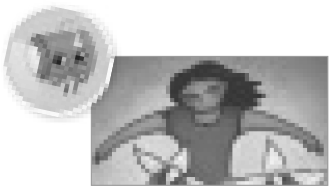 WEEK 3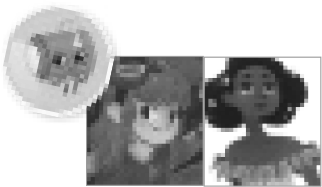 Traditional 
Tales: FablesTraditional Tales: LegendTraditional Tales: Folktales

Fables
The Legend of the Lady SlipperInterstellar Cinderella 
and Cendrillon: An Island CinderellaInterstellar Cinderella 
and Cendrillon: An Island CinderellaCCSSCCSSCCSSREADING WORKSHOPFoundational SkillsFoundational SkillsFoundational SkillsPhonics: Long i: i, ie, i_e, igh, yRF.2.3.aPhonics: Comparative EndingsRF.2.3.dPhonics: r-Controlled Vowels: er, ir, urRF.2.3READING WORKSHOPFoundational SkillsFoundational SkillsFoundational SkillsHigh-Frequency Words: eyes, earth, thoughtRF.2.3.fHigh-Frequency Words: along, few, headRF.2.3.fHigh-Frequency Words: something, example, paperSL.2.4READING WORKSHOPFoundational SkillsFoundational SkillsFoundational SkillsDecodable Text: Rabbit’s KiteRF.2.3Decodable Text: No Help 
at All!RF.2.3.fDecodable Text: Perfect!RF.2.4READING WORKSHOPMinilesson 
BankMinilesson 
BankMinilesson 
BankInfographic: Traditional TalesRL.2.2Infographic: The World of the StorytellerSL.2.1Infographic: Telling a StorySL.2.4READING WORKSHOPMinilesson 
BankMinilesson 
BankMinilesson 
BankFable: FablesRL.2.2Legend: The Legend of the Lady SlipperRL.2.3; RL.2.7Folktales: Interstellar Cinderella and Cendrillon: An Island CinderellaSL.2.4READING WORKSHOPMinilesson 
BankMinilesson 
BankMinilesson 
BankWords That Can Tell About FeelingsRL.2.2Words That Can Tell About Feelings and ObjectsL.2.5Words That Can Describe and Name Objects and an ActionRL.2.9READING WORKSHOPMinilesson 
BankMinilesson 
BankMinilesson 
BankIdentify ThemeRL.2.2Discuss Author’s PurposeRL.2.7Compare and Contrast StoriesRL.2.9READING WORKSHOPMinilesson 
BankMinilesson 
BankMinilesson 
BankDetermine Key IdeasRL.2.1Make ConnectionsRL.2.10Visualize DetailsRL.2.7READING WORKSHOPMinilesson 
BankMinilesson 
BankMinilesson 
BankTalk About It: Respond to LiteratureRL.2.1Write to Sources: Respond to LiteratureW.2.1Talk About It: Respond to LiteratureRL.2.2READING WORKSHOPREADING-WRITING 
WORKSHOP BRIDGEAcademic VocabularyAcademic VocabularyRelated WordsL.1.1.aSynonyms and AntonymsL.2.5Context CluesL.2.4.aREADING WORKSHOPREADING-WRITING 
WORKSHOP BRIDGEHandwritingHandwritingWrite the Cursive Letters f, k, r, and sL.1.1.aWrite the Cursive Letters j, p, a, and dL.1.1.aWrite Words Using Appropriate Strokes; Write the Cursive Letters g and oL.1.1.aREADING WORKSHOPREADING-WRITING 
WORKSHOP BRIDGERead Like a Writer/Write for a ReaderRead Like a Writer/Write for a ReaderAuthor’s PurposeRL.2.2Story StructureRL.2.5; W.2.3Word ChoiceRL.2.7WRITING WORKSHOPWeekly FocusWeekly FocusWeekly FocusIntroduce and ImmerseIntroduce and ImmerseDevelop ElementsDevelop ElementsDevelop StructureDevelop StructureWRITING WORKSHOPMinilesson BankMinilesson BankMinilesson BankPoetryL.2.6ImageryL.2.6SimileL.2.5WRITING WORKSHOPMinilesson BankMinilesson BankMinilesson BankPoetryRL.2.4Sensory DetailsL.2.6AlliterationRL.2.4WRITING WORKSHOPMinilesson BankMinilesson BankMinilesson BankPoetryRL.2.4Sensory DetailsL.2.6AlliterationRL.2.4WRITING WORKSHOPMinilesson BankMinilesson BankMinilesson BankGenerate IdeasL.2.6Word ChoiceL.2.6Audio RecordingSL.2.5WRITING WORKSHOPMinilesson BankMinilesson BankMinilesson BankPlan Your PoemL.2.6Word ChoiceL.2.6Audio RecordingSL.2.5WRITING WORKSHOPREADING-WRITING 
WORKSHOP BRIDGEREADING-WRITING 
WORKSHOP BRIDGESpellingSpell Words with Long i: i, ie, i_e, igh, yRF.2.3.eSpell Words with Comparative EndingsL.2.2Spell Words with 
r-Controlled Vowels er, ir, urL.2.2WRITING WORKSHOPREADING-WRITING 
WORKSHOP BRIDGEREADING-WRITING 
WORKSHOP BRIDGELanguage & ConventionsPresent-Tense VerbsL.2.3Past- and Future-Tense VerbsL.2.3Irregular VerbsL.2.1.cWEEK 4WEEK 5
Informational TextRealistic Fiction/ Procedural Text

The Abenaki

My Food, Your FoodCCSSCCSSPhonics: Diphthongs ou, ow, oi, oyRF.2.3.bPhonics: Vowel Teams oo, ue, ew, uiRF.2.3.aHigh-Frequency Words: often, important, tookRF.2.3.fHigh-Frequency Words: hear, idea, enoughRF.2.3.fDecodable Text: The StoryRF.2.3Decodable Text: Sue’s 
New SchoolRF.2.3Infographic: The WabanakiRI.2.1Infographic: Traditional FoodsRI.2.5Informational Text: The AbenakiRI.2.10Realistic Fiction/Procedural Text: My Food, Your FoodRI.2.10Words That Can Relate to TraditionsL.2.4.e; L.2.6Words That Can Tell About FoodL.2.6Discuss Author’s PurposeRI.2.6Understand Text FeaturesRI.2.5Make ConnectionsRI.2.10Make InferencesRI.2.10Write to Sources: Respond to Informational TextW.2.2Talk About It: Respond to TextL.2.3Word PartsL.2.4.cOral LanguageL.2.6Write the Cursive Letters c, q, n, and mL.1.1.aWrite the Cursive Letters y, x, v, and zL.1.1.aText StructureW.2.2Organizing InformationRL.2.5Writer’s CraftWriter’s CraftPublish, Celebrate, and AssessPublish, Celebrate, and AssessRevise Drafts by Rearranging WordsL.2.1.fEdit for NounsL.2.1Edit Adjectives and ArticlesL.2.1.eEdit for Prepositions and Prepositional PhrasesL.2.1Edit Adjectives and ArticlesL.2.1.ePrepare for CelebrationRF.2.4.bEdit for Past, Present, and Future Verb TensesL.2.1Publish and CelebrateRF.2.4.bEdit for Past, Present, and Future Verb TensesL.2.1AssessmentL.2.2Spell Words with ou, ow, 
oi, oyRF.2.3.b; L.2.2.dSpell Words with Vowel Teams oo, ue, ew, uiRF.2.3.bSubject-Verb AgreementL.2.3AdverbsL.2.1.eWEEK 6
Inquiry and Research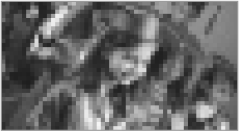 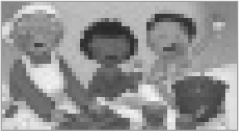 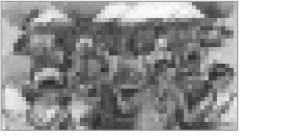 

Celebrate at School!CCSSFoundational SkillsFoundational SkillsPhonics: /s/ Spelled c; /j/ Spelled g or dgeL.2.2.dHigh-Frequency Words: group, book, almostRF.2.3Spelling: Spell Words with /s/ Spelled c and /j/ Spelled g or dgeL.2.1Compare Across Texts: “Our Traditions”SL.2.1Inquire: Celebrate at School!W.2.1Leveled Research ArticlesRF.2.4.aAcademic WordsL.2.4Explore and Plan: Explore Opinion WritingW.2.1Conduct Research: Search OnlineW.2.6Collaborate and Discuss: Analyze Student ModelW.2.1Cite SourcesW.2.1Extend Research: Write a Thank You NoteW.2.5Revise and EditW.2.5Celebrate and ReflectSL.2.1.cSuggested Daily TimesREADING WORKSHOPFOUNDATIONAL SKILLS	20–30 min.SHARED READING	40–50 min.READING BRIDGE	5–10 min.SMALL GROUP	25–30 min.WRITING WORKSHOPMINILESSON	10 min.INDEPENDENT WRITING	30–40 min.WRITING BRIDGE	5–10 min.Learning Goals	I can read fables and identify their themes.	I can use language to make connections between reading and writing.	I can use figurative language and sound devices to write poetry. SOCIAL-EMOTIONAL LEARNING	Assessment Options 
for the Week	Daily Formative Assessment Options	Progress Check-Ups on SavvasRealize.com	Cold Reads on SavvasRealize.com LESSON 1  READING WORKSHOP	FOUNDATIONAL SKILLS	Word Work T18–T19»	Phonics: Long i: i, ie, i_e, igh, y»	High-Frequency WordsGENRE & THEME	Interact with Sources: Explore the Infographic: Weekly Question T20–T21	Listening Comprehension: Read Aloud: “The Lion and the Mouse” T22–T23	Traditional Tales: Fables T24–T25 Quick Check T25 LESSON 2  READING WORKSHOP	FOUNDATIONAL SKILLS	Word Work T32–T33»	Phonics: Decode and Write Words with Long i: i, ie, i_e, igh, y Quick Check T33»	High-Frequency WordsSHARED READ	Introduce the Text T34–T47»	Preview Vocabulary»	Read: Fables	Respond and Analyze T48–T49»	My View»	Develop Vocabulary Quick Check T49»	Check for UnderstandingSuggested Daily TimesREADING WORKSHOPFOUNDATIONAL SKILLS	20–30 min.SHARED READING	40–50 min.READING BRIDGE	5–10 min.SMALL GROUP	25–30 min.WRITING WORKSHOPMINILESSON	10 min.INDEPENDENT WRITING	30–40 min.WRITING BRIDGE	5–10 min.Learning Goals	I can read fables and identify their themes.	I can use language to make connections between reading and writing.	I can use figurative language and sound devices to write poetry. SOCIAL-EMOTIONAL LEARNING	Assessment Options 
for the Week	Daily Formative Assessment Options	Progress Check-Ups on SavvasRealize.com	Cold Reads on SavvasRealize.com READING BRIDGE		Academic Vocabulary: Related Words T26–T27	Handwriting: Letters f and k T26–T27Suggested Daily TimesREADING WORKSHOPFOUNDATIONAL SKILLS	20–30 min.SHARED READING	40–50 min.READING BRIDGE	5–10 min.SMALL GROUP	25–30 min.WRITING WORKSHOPMINILESSON	10 min.INDEPENDENT WRITING	30–40 min.WRITING BRIDGE	5–10 min.Learning Goals	I can read fables and identify their themes.	I can use language to make connections between reading and writing.	I can use figurative language and sound devices to write poetry. SOCIAL-EMOTIONAL LEARNING	Assessment Options 
for the Week	Daily Formative Assessment Options	Progress Check-Ups on SavvasRealize.com	Cold Reads on SavvasRealize.com SMALL GROUP/INDEPENDENT	TEACHER-LED OPTIONS	Guided Reading/Leveled Readers T31	Strategy, Intervention, and On-Level/
Advanced Activities T30	ELL Targeted Support T30	Conferring T31INDEPENDENT/COLLABORATIVE	Independent Reading T31	Literacy Activities T31 CLUB T31  SMALL GROUP/INDEPENDENT	TEACHER-LED OPTIONS	Word Work Support T50	Guided Reading/Leveled Readers T53	Strategy and Intervention Activities T50, T52	Fluency T50, T52	ELL Targeted Support T50, T52	Conferring T53INDEPENDENT/COLLABORATIVE	Word Work Activity and Decodable Reader T51	Independent Reading T53	Literacy Activities T53Suggested Daily TimesREADING WORKSHOPFOUNDATIONAL SKILLS	20–30 min.SHARED READING	40–50 min.READING BRIDGE	5–10 min.SMALL GROUP	25–30 min.WRITING WORKSHOPMINILESSON	10 min.INDEPENDENT WRITING	30–40 min.WRITING BRIDGE	5–10 min.Learning Goals	I can read fables and identify their themes.	I can use language to make connections between reading and writing.	I can use figurative language and sound devices to write poetry. SOCIAL-EMOTIONAL LEARNING	Assessment Options 
for the Week	Daily Formative Assessment Options	Progress Check-Ups on SavvasRealize.com	Cold Reads on SavvasRealize.com WRITING WORKSHOP	MINILESSON	Poetry T352–T353»	Poetry»	Share BackINDEPENDENT WRITING	Poetry T352–T353	Conferences T350 WRITING WORKSHOP	MINILESSON	Poetry T366–T367»	Poetry: What It Sounds Like»	Share BackINDEPENDENT WRITING	Poetry T356–T357	Conferences T350Suggested Daily TimesREADING WORKSHOPFOUNDATIONAL SKILLS	20–30 min.SHARED READING	40–50 min.READING BRIDGE	5–10 min.SMALL GROUP	25–30 min.WRITING WORKSHOPMINILESSON	10 min.INDEPENDENT WRITING	30–40 min.WRITING BRIDGE	5–10 min.Learning Goals	I can read fables and identify their themes.	I can use language to make connections between reading and writing.	I can use figurative language and sound devices to write poetry. SOCIAL-EMOTIONAL LEARNING	Assessment Options 
for the Week	Daily Formative Assessment Options	Progress Check-Ups on SavvasRealize.com	Cold Reads on SavvasRealize.com WRITING BRIDGE	FLEXIBLE OPTION 	Spelling: Words with Long i T354 Assess Prior Knowledge T354FLEXIBLE OPTION 	Language and Conventions: Spiral Review: Collective Nouns T355 WRITING BRIDGE		Spelling: Teach Words with Long i T358FLEXIBLE OPTION 	Language and Conventions: Oral Language: Present-Tense Verbs T359 LESSON 3  READING WORKSHOP	FOUNDATIONAL SKILLS	Word Work T54–T55»	Phonics: Long i: i, ie, i_e, igh, y»	High-Frequency WordsCLOSE READ	Identify Theme T56–T57	Close Read: from Fables Quick Check T57 LESSON 4  READING WORKSHOP	FOUNDATIONAL SKILLS	Word Work T62–T63»	Read Decodable Text: Rabbit’s KiteCLOSE READ	Determine Key Ideas T64–T65	Close Read: from Fables Quick Check T65 LESSON 5  READING WORKSHOP	FOUNDATIONAL SKILLS	Word Work T68–T69»	Revisit Decodable Text: Rabbit’s Kite»	FluencyCOMPARE TEXTS	Reflect and Share T70–T71»	Talk About It Quick Check T71»	Weekly Question READING BRIDGE		Read Like a Writer, Write for a Reader: 
Author’s Purpose T58–T59	Handwriting: Letters r and s T58–T59 SMALL GROUP/INDEPENDENT	TEACHER-LED OPTIONS	Guided Reading/Leveled Readers T61	Strategy and Intervention Activities T60	Fluency T60	ELL Targeted Support T60	Conferring T61INDEPENDENT/COLLABORATIVE	Independent Reading T61	Literacy Activities T61 SMALL GROUP/INDEPENDENT	TEACHER-LED OPTIONS	Guided Reading/Leveled Readers T67	Strategy and Intervention Activities T66	Fluency T66	ELL Targeted Support T66	Conferring T67INDEPENDENT/COLLABORATIVE	Independent Reading T67	Literacy Activities T67 SMALL GROUP/INDEPENDENT	TEACHER-LED OPTIONS	Guided Reading/Leveled Readers T73	Strategy, Intervention, and On-Level/
Advanced Activities T72	ELL Targeted Support T72	Conferring T73INDEPENDENT/COLLABORATIVE	Independent Reading T73	Literacy Activities T73 CLUB T73  WRITING WORKSHOP	MINILESSON	Poetry T360–T361»	Poetry: What It Looks Like»	Share BackINDEPENDENT WRITING	Poetry T360–T361	Conferences T350 WRITING WORKSHOP	MINILESSON	Poetry T364–T365»	Generate Ideas»	Share BackINDEPENDENT WRITING	Poetry T364–T365	Conferences T350 WRITING WORKSHOP	MINILESSON	Poetry T368»	Plan Your Poem»	Share BackINDEPENDENT WRITINGCLUB T368–T369 	Conferences T350 WRITING BRIDGE	FLEXIBLE OPTION 	Spelling: Review and More Practice: 
Words with Long i T362	Language and Conventions: Teach Present-Tense Verbs T363 WRITING BRIDGE	FLEXIBLE OPTION 	Spelling: Spiral Review: Words with 
Long o T366	Language and Conventions: Practice 
Present-Tense Verbs T367 WRITING BRIDGE		Spelling: Words with Long i T370 Assess Understanding T370FLEXIBLE OPTION 	Language and Conventions: Standards Practice T371Suggested Daily TimesREADING WORKSHOPFOUNDATIONAL SKILLS	20–30 min.SHARED READING	40–50 min.READING BRIDGE	5–10 min.SMALL GROUP	25–30 min.WRITING WORKSHOPMINILESSON	10 min.INDEPENDENT WRITING	30–40 min.WRITING BRIDGE	5–10 min.Learning Goals	I can read a traditional tale and understand its plot.	I can use language to make connections between reading and writing.	I can use figurative language and sound devices to write poetry. SOCIAL-EMOTIONAL LEARNING	Assessment Options 
for the Week	Daily Formative Assessment Options	Progress Check-Ups on SavvasRealize.com	Cold Reads on SavvasRealize.com LESSON 1  READING WORKSHOP	FOUNDATIONAL SKILLS	Word Work T78–T79»	Phonics: Decode Words with Comparative Endings»	High-Frequency WordsGENRE & THEME	Interact with Sources: Explore the Infographic: Weekly Question T80–T81	Listening Comprehension: Read Aloud: “Thunder and Lightning” T84–T85	Traditional Tale: Legend T84–T85 Quick Check T85 LESSON 2  READING WORKSHOP	FOUNDATIONAL SKILLS	Word Work T92–T93»	Phonics: Decode and Write Words with Comparative Endings Quick Check T93»	High-Frequency WordsSHARED READ	Introduce the Text T94–T117»	Preview Vocabulary»	Read: The Legend of the Lady Slipper	Respond and Analyze T118–T119»	My View»	Develop Vocabulary Quick Check T119»	Check for UnderstandingSuggested Daily TimesREADING WORKSHOPFOUNDATIONAL SKILLS	20–30 min.SHARED READING	40–50 min.READING BRIDGE	5–10 min.SMALL GROUP	25–30 min.WRITING WORKSHOPMINILESSON	10 min.INDEPENDENT WRITING	30–40 min.WRITING BRIDGE	5–10 min.Learning Goals	I can read a traditional tale and understand its plot.	I can use language to make connections between reading and writing.	I can use figurative language and sound devices to write poetry. SOCIAL-EMOTIONAL LEARNING	Assessment Options 
for the Week	Daily Formative Assessment Options	Progress Check-Ups on SavvasRealize.com	Cold Reads on SavvasRealize.com READING BRIDGE		Academic Vocabulary: Synonyms and Antonyms T86–T87	Handwriting: Letters j and p T86–T87Suggested Daily TimesREADING WORKSHOPFOUNDATIONAL SKILLS	20–30 min.SHARED READING	40–50 min.READING BRIDGE	5–10 min.SMALL GROUP	25–30 min.WRITING WORKSHOPMINILESSON	10 min.INDEPENDENT WRITING	30–40 min.WRITING BRIDGE	5–10 min.Learning Goals	I can read a traditional tale and understand its plot.	I can use language to make connections between reading and writing.	I can use figurative language and sound devices to write poetry. SOCIAL-EMOTIONAL LEARNING	Assessment Options 
for the Week	Daily Formative Assessment Options	Progress Check-Ups on SavvasRealize.com	Cold Reads on SavvasRealize.com SMALL GROUP/INDEPENDENT	TEACHER-LED OPTIONS	Guided Reading/Leveled Readers T91	Strategy, Intervention, and On-Level/
Advanced Activities T90	ELL Targeted Support T90	Conferring T91INDEPENDENT/COLLABORATIVE	Independent Reading T91	Literacy Activities T91 CLUB T91  SMALL GROUP/INDEPENDENT	TEACHER-LED OPTIONS	Word Work Support T120	Guided Reading/Leveled Readers T123	Strategy and Intervention Activities T120, T122	Fluency T120, T122	ELL Targeted Support T120, T122	Conferring T123INDEPENDENT/COLLABORATIVE	Word Work Activity and Decodable Reader T121	Independent Reading T123	Literacy Activities T123Suggested Daily TimesREADING WORKSHOPFOUNDATIONAL SKILLS	20–30 min.SHARED READING	40–50 min.READING BRIDGE	5–10 min.SMALL GROUP	25–30 min.WRITING WORKSHOPMINILESSON	10 min.INDEPENDENT WRITING	30–40 min.WRITING BRIDGE	5–10 min.Learning Goals	I can read a traditional tale and understand its plot.	I can use language to make connections between reading and writing.	I can use figurative language and sound devices to write poetry. SOCIAL-EMOTIONAL LEARNING	Assessment Options 
for the Week	Daily Formative Assessment Options	Progress Check-Ups on SavvasRealize.com	Cold Reads on SavvasRealize.com WRITING WORKSHOP	MINILESSON	Poetry T376–T377»	Imagery»	Share BackINDEPENDENT WRITING	Poetry T376–T377	Conferences T374 WRITING WORKSHOP	MINILESSON	Poetry T390–T391»	Explore Sensory Details»	Share BackINDEPENDENT WRITING	Poetry T380–T381	Conferences T374Suggested Daily TimesREADING WORKSHOPFOUNDATIONAL SKILLS	20–30 min.SHARED READING	40–50 min.READING BRIDGE	5–10 min.SMALL GROUP	25–30 min.WRITING WORKSHOPMINILESSON	10 min.INDEPENDENT WRITING	30–40 min.WRITING BRIDGE	5–10 min.Learning Goals	I can read a traditional tale and understand its plot.	I can use language to make connections between reading and writing.	I can use figurative language and sound devices to write poetry. SOCIAL-EMOTIONAL LEARNING	Assessment Options 
for the Week	Daily Formative Assessment Options	Progress Check-Ups on SavvasRealize.com	Cold Reads on SavvasRealize.com WRITING BRIDGE	FLEXIBLE OPTION 	Spelling: Comparative Endings T378 Assess Prior Knowledge T378FLEXIBLE OPTION 	Language and Conventions: Spiral Review: Present-Tense Verbs T379 WRITING BRIDGE		Spelling: Teach Comparative Endings T382FLEXIBLE OPTION 	Language and Conventions: Oral Language: Past- and Future-Tense 
Verbs T383 LESSON 3  READING WORKSHOP	FOUNDATIONAL SKILLS	Word Work T124–T125»	Phonics: Comparative Endings»	High-Frequency WordsCLOSE READ	Discuss Author’s Purpose T126–T127	Close Read: The Legend of the Lady Slipper Quick Check T127 LESSON 4  READING WORKSHOP	FOUNDATIONAL SKILLS	Word Work T132–T133»	Read Decodable Text: No Help at All!CLOSE READ	Make Connections T134–T135	Close Read: The Legend of the Lady Slipper Quick Check T135 LESSON 5  READING WORKSHOP	FOUNDATIONAL SKILLS	Word Work T138–T139»	Revisit Decodable Text: No Help at All!»	FluencyCOMPARE TEXTS	Reflect and Share T140–T141»	Write to Sources Quick Check T141»	Weekly Question READING BRIDGE		Read Like a Writer, Write for a Reader: 
Story Structure T128–T129	Handwriting: Letters a and d T12–T129 SMALL GROUP/INDEPENDENT	TEACHER-LED OPTIONS	Guided Reading/Leveled Readers T131	Strategy and Intervention Activities T130	Fluency T130	ELL Targeted Support T130	Conferring T131INDEPENDENT/COLLABORATIVE	Independent Reading T131	Literacy Activities T131 SMALL GROUP/INDEPENDENT	TEACHER-LED OPTIONS	Guided Reading/Leveled Readers T137	Strategy and Intervention Activities T136	Fluency T136	ELL Targeted Support T136	Conferring T137INDEPENDENT/COLLABORATIVE	Independent Reading T137	Literacy Activities T137 SMALL GROUP/INDEPENDENT	TEACHER-LED OPTIONS	Guided Reading/Leveled Readers T143	Strategy, Intervention, and On-Level/
Advanced Activities T142	ELL Targeted Support T142	Conferring T143INDEPENDENT/COLLABORATIVE	Independent Reading T143	Literacy Activities T143 CLUB T143  WRITING WORKSHOP	MINILESSON	Poetry T384–T385»	Apply Sensory Details»	Share BackINDEPENDENT WRITING	Poetry T384–T385	Conferences T374 WRITING WORKSHOP	MINILESSON	Poetry T388–T389»	Explore Word Choice»	Share BackINDEPENDENT WRITING	Poetry T388–T389	Conferences T374 WRITING WORKSHOP	MINILESSON	Poetry T392»	Apply Word Choice»	Share BackINDEPENDENT WRITING CLUB T392–T393 	Conferences T374 WRITING BRIDGE	FLEXIBLE OPTION 	Spelling: Review and More Practice: 
Comparative Endings T386	Language and Conventions: Teach Past-and Future-Tense Verbs T387 WRITING BRIDGE	FLEXIBLE OPTION 	Spelling: Spiral Review: Words with 
Long i T390	Language and Conventions: Practice 
Past- and Future-Tense Verbs T391 WRITING BRIDGE		Spelling: Comparative Endings Assess Understanding T394FLEXIBLE OPTION 	Language and Conventions: Standards Practice T395Suggested Daily TimesREADING WORKSHOPFOUNDATIONAL SKILLS	20–30 min.SHARED READING	40–50 min.READING BRIDGE	5–10 min.SMALL GROUP	25–30 min.WRITING WORKSHOPMINILESSON	10 min.INDEPENDENT WRITING	30–40 min.WRITING BRIDGE	5–10 min.Learning Goals	I can read folktales and compare versions of the same tale.	I can use language to make connections between reading and writing traditional tales.	I can use figurative language and sound devices to write poetry. SOCIAL-EMOTIONAL LEARNING	Assessment Options 
for the Week	Daily Formative Assessment Options	Progress Check-Ups on SavvasRealize.com	Cold Reads on SavvasRealize.com LESSON 1  READING WORKSHOP	FOUNDATIONAL SKILLS	Word Work T148–T149»	Phonics: r-Controlled Vowels er, ir, ur»	High-Frequency WordsGENRE & THEME	Interact with Sources: Explore the Infographic: Weekly Question T150–T151	Listening Comprehension: Read Aloud: “The Princess and the Peanuts” 
T152–T153	Folktales T154–T155 Quick Check T155 LESSON 2  READING WORKSHOP	FOUNDATIONAL SKILLS	Word Work T162–T163»	Phonics: Decode and Write Words with r-Controlled Vowels er, ir, ur Quick Check T163»	High-Frequency WordsSHARED READ	Introduce the Text T164–T187»	Preview Vocabulary»	Read and Compare Texts	Respond and Analyze T188–T189»	My View»	Develop Vocabulary Quick Check T189»	Check for UnderstandingSuggested Daily TimesREADING WORKSHOPFOUNDATIONAL SKILLS	20–30 min.SHARED READING	40–50 min.READING BRIDGE	5–10 min.SMALL GROUP	25–30 min.WRITING WORKSHOPMINILESSON	10 min.INDEPENDENT WRITING	30–40 min.WRITING BRIDGE	5–10 min.Learning Goals	I can read folktales and compare versions of the same tale.	I can use language to make connections between reading and writing traditional tales.	I can use figurative language and sound devices to write poetry. SOCIAL-EMOTIONAL LEARNING	Assessment Options 
for the Week	Daily Formative Assessment Options	Progress Check-Ups on SavvasRealize.com	Cold Reads on SavvasRealize.com READING BRIDGE		Academic Vocabulary: Context Clues
T156–T157	Handwriting: Write Words T156–T157Suggested Daily TimesREADING WORKSHOPFOUNDATIONAL SKILLS	20–30 min.SHARED READING	40–50 min.READING BRIDGE	5–10 min.SMALL GROUP	25–30 min.WRITING WORKSHOPMINILESSON	10 min.INDEPENDENT WRITING	30–40 min.WRITING BRIDGE	5–10 min.Learning Goals	I can read folktales and compare versions of the same tale.	I can use language to make connections between reading and writing traditional tales.	I can use figurative language and sound devices to write poetry. SOCIAL-EMOTIONAL LEARNING	Assessment Options 
for the Week	Daily Formative Assessment Options	Progress Check-Ups on SavvasRealize.com	Cold Reads on SavvasRealize.com SMALL GROUP/INDEPENDENT	TEACHER-LED OPTIONS	Guided Reading/Leveled Readers T161	Strategy, Intervention, and On-Level/
Advanced Activities T160	ELL Targeted Support T160	Conferring T161INDEPENDENT/COLLABORATIVE	Independent Reading T161	Literacy Activities T161 CLUB T161  SMALL GROUP/INDEPENDENT	TEACHER-LED OPTIONS	Word Work Support T190	Guided Reading/Leveled Readers T193	Strategy and Intervention Activities T190, T192	Fluency T190, T192	ELL Targeted Support T190, T192	Conferring T193INDEPENDENT/COLLABORATIVE	Word Work Activity and Decodable Reader T191	Independent Reading T193	Literacy Activities T193Suggested Daily TimesREADING WORKSHOPFOUNDATIONAL SKILLS	20–30 min.SHARED READING	40–50 min.READING BRIDGE	5–10 min.SMALL GROUP	25–30 min.WRITING WORKSHOPMINILESSON	10 min.INDEPENDENT WRITING	30–40 min.WRITING BRIDGE	5–10 min.Learning Goals	I can read folktales and compare versions of the same tale.	I can use language to make connections between reading and writing traditional tales.	I can use figurative language and sound devices to write poetry. SOCIAL-EMOTIONAL LEARNING	Assessment Options 
for the Week	Daily Formative Assessment Options	Progress Check-Ups on SavvasRealize.com	Cold Reads on SavvasRealize.com WRITING WORKSHOP	MINILESSON	Poetry T400–T401»	Simile»	Share BackINDEPENDENT WRITING	Poetry T400–T401	Conferences T398 WRITING WORKSHOP	MINILESSON	Poetry T404–T405»	Explore Alliteration»	Share BackINDEPENDENT WRITING	Poetry T404–T405	Conferences T398Suggested Daily TimesREADING WORKSHOPFOUNDATIONAL SKILLS	20–30 min.SHARED READING	40–50 min.READING BRIDGE	5–10 min.SMALL GROUP	25–30 min.WRITING WORKSHOPMINILESSON	10 min.INDEPENDENT WRITING	30–40 min.WRITING BRIDGE	5–10 min.Learning Goals	I can read folktales and compare versions of the same tale.	I can use language to make connections between reading and writing traditional tales.	I can use figurative language and sound devices to write poetry. SOCIAL-EMOTIONAL LEARNING	Assessment Options 
for the Week	Daily Formative Assessment Options	Progress Check-Ups on SavvasRealize.com	Cold Reads on SavvasRealize.com WRITING BRIDGE	FLEXIBLE OPTION 	Spelling: r-Controlled Vowels er, ir, 
ur T402 Assess Prior Knowledge T402FLEXIBLE OPTION 	Language and Conventions: Spiral Review: Past-Tense and Future-Tense Verbs T403 WRITING BRIDGE		Spelling: Teach r-Controlled Vowels er, ir, 
ur T406FLEXIBLE OPTION 	Language and Conventions: Oral Language: Irregular Verbs T407 LESSON 3  READING WORKSHOP	FOUNDATIONAL SKILLS	Word Work T194–T195»	Phonics: r-Controlled Vowels er, ir, ur»	High-Frequency WordsCLOSE READ	Compare and Contrast Stories T196–T197	Close Read: Interstellar Cinderella and Cendrillon: An Island Cinderella Quick Check T197 LESSON 4  READING WORKSHOP	FOUNDATIONAL SKILLS	Word Work T202–T203»	Read Decodable Text: Perfect!CLOSE READ	Visualize Details T204–T205	Close Read: Interstellar Cinderella and Cendrillon: An Island Cinderella Quick Check T205 LESSON 5  READING WORKSHOP	FOUNDATIONAL SKILLS	Word Work T208–T209»	Revisit Decodable Text: Perfect!»	FluencyCOMPARE TEXTS	Reflect and Share T210–T211»	Talk About It Quick Check T211»	Weekly Question READING BRIDGE		Read Like a Writer, Write for a Reader: 
Word Choice T198–T199	Handwriting: Letters g and o T198–T199 SMALL GROUP/INDEPENDENT	TEACHER-LED OPTIONS	Guided Reading/Leveled Readers T201	Strategy and Intervention Activities T200	Fluency T200	ELL Targeted Support T200	Conferring T201INDEPENDENT/COLLABORATIVE	Independent Reading T201	Literacy Activities T201 SMALL GROUP/INDEPENDENT	TEACHER-LED OPTIONS	Guided Reading/Leveled Readers T207	Strategy and Intervention Activities T206	Fluency T206	ELL Targeted Support T206	Conferring T207INDEPENDENT/COLLABORATIVE	Independent Reading T207	Literacy Activities T207 SMALL GROUP/INDEPENDENT	TEACHER-LED OPTIONS	Guided Reading/Leveled Readers T213	Strategy, Intervention, and On-Level/
Advanced Activities T212	ELL Targeted Support T212	Conferring T213INDEPENDENT/COLLABORATIVE	Independent Reading T213	Literacy Activities T213 CLUB T213  WRITING WORKSHOP	MINILESSON	Poetry T408–T409»	Apply Alliteration»	Share BackINDEPENDENT WRITING	Poetry T408–T409	Conferences T398 WRITING WORKSHOP	MINILESSON	Poetry T412–T413»	Explore Audio Recording»	Share BackINDEPENDENT WRITING	Poetry T412–T413	Conferences T398 WRITING WORKSHOP	MINILESSON	Poetry T416»	Apply Audio Recording»	Share BackINDEPENDENT WRITING CLUB T416–T417 	Conferences T398 WRITING BRIDGE	FLEXIBLE OPTION 	Spelling: Review and More Practice: 
r-Controlled Vowels er, ir, ur T410	Language and Conventions: Teach Irregular Verbs T411 WRITING BRIDGE	FLEXIBLE OPTION 	Spelling: Spiral Review: Comparative 
Endings T414	Language and Conventions: Practice 
Irregular Verbs T415 WRITING BRIDGE		Spelling: r-Controlled Vowels er, ir, ur T418 Assess Understanding T418FLEXIBLE OPTION 	Language and Conventions: Standards Practice T419Suggested Daily TimesREADING WORKSHOPFOUNDATIONAL SKILLS	20–30 min.SHARED READING	40–50 min.READING BRIDGE	5–10 min.SMALL GROUP	25–30 min.WRITING WORKSHOPMINILESSON	10 min.INDEPENDENT WRITING	30–40 min.WRITING BRIDGE	5–10 min.Learning Goals	I can learn more about traditions by reading about Native American life.	I can use language to make connections between reading and writing.	I can use figurative language and sound devices to write poetry.SOCIAL-EMOTIONAL LEARNING	Assessment Options 
for the Week	Daily Formative Assessment Options	Progress Check-Ups on SavvasRealize.com	Cold Reads on SavvasRealize.com LESSON 1 READING WORKSHOP	FOUNDATIONAL SKILLS	Word Work T218–T219»	Phonics: Diphthongs ou, ow, oi, oy»	High-Frequency WordsGENRE & THEME	Interact with Sources: Explore the Infographic: Weekly Question T220–T221	Listening Comprehension: Read Aloud: “Greetings Around the World” T222–T223	Informational Text T224–T225Quick Check T225 LESSON 2 READING WORKSHOP	FOUNDATIONAL SKILLS	Word Work T232–T233»	Decode and Write Words with Diphthongs ou, ow, oi, oyQuick Check T233»	High-Frequency WordsSHARED READ	Introduce the Text T234–T247»	Preview Vocabulary»	Read: The Abenaki	Respond and Analyze T248–T249»	My View»	Develop VocabularyQuick Check T249»	Check for UnderstandingSuggested Daily TimesREADING WORKSHOPFOUNDATIONAL SKILLS	20–30 min.SHARED READING	40–50 min.READING BRIDGE	5–10 min.SMALL GROUP	25–30 min.WRITING WORKSHOPMINILESSON	10 min.INDEPENDENT WRITING	30–40 min.WRITING BRIDGE	5–10 min.Learning Goals	I can learn more about traditions by reading about Native American life.	I can use language to make connections between reading and writing.	I can use figurative language and sound devices to write poetry.SOCIAL-EMOTIONAL LEARNING	Assessment Options 
for the Week	Daily Formative Assessment Options	Progress Check-Ups on SavvasRealize.com	Cold Reads on SavvasRealize.com READING BRIDGE		Academic Vocabulary: Word Parts:
T226–T227	Handwriting: Letters c and q T226–T227Suggested Daily TimesREADING WORKSHOPFOUNDATIONAL SKILLS	20–30 min.SHARED READING	40–50 min.READING BRIDGE	5–10 min.SMALL GROUP	25–30 min.WRITING WORKSHOPMINILESSON	10 min.INDEPENDENT WRITING	30–40 min.WRITING BRIDGE	5–10 min.Learning Goals	I can learn more about traditions by reading about Native American life.	I can use language to make connections between reading and writing.	I can use figurative language and sound devices to write poetry.SOCIAL-EMOTIONAL LEARNING	Assessment Options 
for the Week	Daily Formative Assessment Options	Progress Check-Ups on SavvasRealize.com	Cold Reads on SavvasRealize.com SMALL GROUP/INDEPENDENT	TEACHER-LED OPTIONS	Guided Reading/Leveled Readers T231	Strategy, Intervention, and On-Level/
Advanced Activities T230	ELL Targeted Support T230	Conferring T231INDEPENDENT/COLLABORATIVE	Independent Reading T231	Literacy Activities T231 CLUB T231  SMALL GROUP/INDEPENDENT	TEACHER-LED OPTIONS	Word Work Support T250	Guided Reading/Leveled Readers T253	Strategy and Intervention Activities T250, T252	Fluency T250, T252	ELL Targeted Support T250, T252	Conferring T253INDEPENDENT/COLLABORATIVE	Word Work Activity and Decodable Reader T251	Independent Reading T253	Literacy Activities T253Suggested Daily TimesREADING WORKSHOPFOUNDATIONAL SKILLS	20–30 min.SHARED READING	40–50 min.READING BRIDGE	5–10 min.SMALL GROUP	25–30 min.WRITING WORKSHOPMINILESSON	10 min.INDEPENDENT WRITING	30–40 min.WRITING BRIDGE	5–10 min.Learning Goals	I can learn more about traditions by reading about Native American life.	I can use language to make connections between reading and writing.	I can use figurative language and sound devices to write poetry.SOCIAL-EMOTIONAL LEARNING	Assessment Options 
for the Week	Daily Formative Assessment Options	Progress Check-Ups on SavvasRealize.com	Cold Reads on SavvasRealize.com WRITING WORKSHOP	MINILESSON	Poetry T424–T425»	Revise Drafts by Rearranging Words»	Share BackINDEPENDENT WRITING	Poetry T424–T425	Conferences T422 WRITING WORKSHOP	MINILESSON	Poetry T428–T429»	Explore Descriptive Adjectives and Articles»	Share BackINDEPENDENT WRITING	Poetry T428–T429	Conferences T422Suggested Daily TimesREADING WORKSHOPFOUNDATIONAL SKILLS	20–30 min.SHARED READING	40–50 min.READING BRIDGE	5–10 min.SMALL GROUP	25–30 min.WRITING WORKSHOPMINILESSON	10 min.INDEPENDENT WRITING	30–40 min.WRITING BRIDGE	5–10 min.Learning Goals	I can learn more about traditions by reading about Native American life.	I can use language to make connections between reading and writing.	I can use figurative language and sound devices to write poetry.SOCIAL-EMOTIONAL LEARNING	Assessment Options 
for the Week	Daily Formative Assessment Options	Progress Check-Ups on SavvasRealize.com	Cold Reads on SavvasRealize.com WRITING BRIDGE	FLEXIBLE OPTION	Spelling: Words with ou, ow, oi, 
oy T426Assess Prior Knowledge T426FLEXIBLE OPTION	Language and Conventions: Spiral Review: Irregular Verbs T427 WRITING BRIDGE		Spelling: Teach Words with ou, ow, oi, oy T430FLEXIBLE OPTION	Language and Conventions: Oral Language: Subject-Verb Agreement T431 LESSON 3 READING WORKSHOP	FOUNDATIONAL SKILLS	Word Work T254–T255»	Phonics: Diphthongs ou, ow, oi, oy»	High-Frequency WordsCLOSE READ	Discuss Author’s Purpose T256–T257	Close Read: The Abenaki Quick Check T257 LESSON 4 READING WORKSHOP	FOUNDATIONAL SKILLS	Word Work T262–T263»	Read Decodable Text: The StoryCLOSE READ	Make Connections T264–T265	Close Read: The Abenaki Quick Check T265 LESSON 5 READING WORKSHOP	FOUNDATIONAL SKILLS	Word Work T268–T269»	Revisit Decodable Text: The Story»	FluencyCOMPARE TEXTS	Reflect and Share T270–T271»	Write to Sources Quick Check T271»	Weekly Question READING BRIDGE		Read Like a Writer, Write for a Reader: Text Structure T258–T259	Handwriting: Letters n and m T258–T259 SMALL GROUP/INDEPENDENT	TEACHER-LED OPTIONS	Guided Reading/Leveled Readers T261	Strategy and Intervention Activities T260	Fluency T260	ELL Targeted Support T260	Conferring T261INDEPENDENT/COLLABORATIVE	Independent Reading T261	Literacy Activities T261 SMALL GROUP/INDEPENDENT	TEACHER-LED OPTIONS	Guided Reading/Leveled Readers T267	Strategy and Intervention Activities T266	Fluency T266	ELL Targeted Support T266	Conferring T267INDEPENDENT/COLLABORATIVE	Independent Reading T267	Literacy Activities T267 SMALL GROUP/INDEPENDENT	TEACHER-LED OPTIONS	Guided Reading/Leveled Readers T273	Strategy, Intervention, and On-Level/
Advanced Activities T272	ELL Targeted Support T272	Conferring T273INDEPENDENT/COLLABORATIVE	Independent Reading T273	Literacy Activities T273 CLUB T273  WRITING WORKSHOP	MINILESSON	Poetry T432–T433»	Apply Descriptive Adjectives and Articles»	Share BackINDEPENDENT WRITING	Poetry T432–T433	Conferences T422 WRITING WORKSHOP	MINILESSON	Poetry T436–T437»	Explore Past, Present, and Future Verbs»	Share BackINDEPENDENT WRITING	Poetry T436–T437	Conferences T422 WRITING WORKSHOP	MINILESSON	Poetry T440»	Apply Past, Present, and Future Verbs»	Share BackINDEPENDENT WRITING CLUB T440–T441 	Conferences T422 WRITING BRIDGE	FLEXIBLE OPTION	Spelling: Review and More Practice: 
Words with ou, ow, oi, oy T434	Language and Conventions: Teach 
Subject-Verb Agreement T435 WRITING BRIDGE	FLEXIBLE OPTION	Spelling: Spiral Review: Words with 
r-Controlled Vowels er, ir, ur T438	Language and Conventions: Practice 
Subject-Verb Agreement T439 WRITING BRIDGE		Spelling: Words with ou, ow, oi, oy T442 Assess Understanding T442FLEXIBLE OPTION	Language and Conventions: Standards Practice T443Suggested Daily TimesREADING WORKSHOPFOUNDATIONAL SKILLS	20–30 min.SHARED READING	40–50 min.READING BRIDGE	5–10 min.SMALL GROUP	25–30 min.WRITING WORKSHOPMINILESSON	10 Min.INDEPENDENT WRITING	30–40 Min.WRITING BRIDGE	5–10 Min.Learning Goals	I can learn more about traditions by reading a story about traditional foods.	I can use language to make connections between reading and writing.	I can use figurative language and sound devices to write poetry. SOCIAL-EMOTIONAL LEARNING	Assessment Options 
for the Week	Daily Formative Assessment Options	Progress Check-Ups on SavvasRealize.com	Cold Reads on SavvasRealize.com	Writing Workshop Performance-Based Assessment on SavvasRealize.com	Writing Workshop Assessment LESSON 1  READING WORKSHOP	FOUNDATIONAL SKILLS	Word Work T278–T279»	Phonics: Vowel Teams oo, ue, ew, ul»	High-Frequency WordsGENRE & THEME	Interact with Sources: Explore the Infographic: Weekly Question T280–T281	Listening Comprehension: Read Aloud: “How to Make Glitter Slime” T282–T283	Procedural Text T284–T285 Quick Check T285 LESSON 2  READING WORKSHOP	FOUNDATIONAL SKILLS	Word Work T292–T293»	Phonics: Decode and Write Words with Vowel Teams oo, ue, ew, ui Quick Check T293»	High-Frequency WordsSHARED READ	Introduce the Text T294–T315»	Preview Vocabulary»	Read: My Food, Your Food	Respond and Analyze T316–T317»	My View»	Develop Vocabulary Quick Check T317»	Check for UnderstandingSuggested Daily TimesREADING WORKSHOPFOUNDATIONAL SKILLS	20–30 min.SHARED READING	40–50 min.READING BRIDGE	5–10 min.SMALL GROUP	25–30 min.WRITING WORKSHOPMINILESSON	10 Min.INDEPENDENT WRITING	30–40 Min.WRITING BRIDGE	5–10 Min.Learning Goals	I can learn more about traditions by reading a story about traditional foods.	I can use language to make connections between reading and writing.	I can use figurative language and sound devices to write poetry. SOCIAL-EMOTIONAL LEARNING	Assessment Options 
for the Week	Daily Formative Assessment Options	Progress Check-Ups on SavvasRealize.com	Cold Reads on SavvasRealize.com	Writing Workshop Performance-Based Assessment on SavvasRealize.com	Writing Workshop Assessment READING BRIDGE		Academic Vocabulary: Oral Language
T286–T287	Handwriting: Letters y and x T286–T287Suggested Daily TimesREADING WORKSHOPFOUNDATIONAL SKILLS	20–30 min.SHARED READING	40–50 min.READING BRIDGE	5–10 min.SMALL GROUP	25–30 min.WRITING WORKSHOPMINILESSON	10 Min.INDEPENDENT WRITING	30–40 Min.WRITING BRIDGE	5–10 Min.Learning Goals	I can learn more about traditions by reading a story about traditional foods.	I can use language to make connections between reading and writing.	I can use figurative language and sound devices to write poetry. SOCIAL-EMOTIONAL LEARNING	Assessment Options 
for the Week	Daily Formative Assessment Options	Progress Check-Ups on SavvasRealize.com	Cold Reads on SavvasRealize.com	Writing Workshop Performance-Based Assessment on SavvasRealize.com	Writing Workshop Assessment SMALL GROUP/INDEPENDENT	TEACHER-LED OPTIONS	Guided Reading/Leveled Readers T291	Strategy, Intervention, and On-Level/
Advanced Activities T290	ELL Targeted Support T290	Conferring T291INDEPENDENT/COLLABORATIVE	Independent Reading T291	Literacy Activities T291 CLUB T291  SMALL GROUP/INDEPENDENT	TEACHER-LED OPTIONS	Word Work Support T318	Guided Reading/Leveled Readers T321	Strategy and Intervention Activities 
T318, T320	Fluency T318, T320	ELL Targeted Support T318, T320	Conferring T320INDEPENDENT/COLLABORATIVE	Word Work Activity and Decodable Reader T319	Independent Reading T321	Literacy Activities T321Suggested Daily TimesREADING WORKSHOPFOUNDATIONAL SKILLS	20–30 min.SHARED READING	40–50 min.READING BRIDGE	5–10 min.SMALL GROUP	25–30 min.WRITING WORKSHOPMINILESSON	10 Min.INDEPENDENT WRITING	30–40 Min.WRITING BRIDGE	5–10 Min.Learning Goals	I can learn more about traditions by reading a story about traditional foods.	I can use language to make connections between reading and writing.	I can use figurative language and sound devices to write poetry. SOCIAL-EMOTIONAL LEARNING	Assessment Options 
for the Week	Daily Formative Assessment Options	Progress Check-Ups on SavvasRealize.com	Cold Reads on SavvasRealize.com	Writing Workshop Performance-Based Assessment on SavvasRealize.com	Writing Workshop Assessment WRITING WORKSHOP	MINILESSON	Poetry T448–T449»	Edit for Nouns»	Share BackINDEPENDENT WRITING	Poetry T448–T449	Conferences T446 WRITING WORKSHOP	MINILESSON	Poetry T452–T453»	Edit for Prepositions and Prepositional Phrases»	Share BackINDEPENDENT WRITING	Poetry T452–T453	Conferences T446Suggested Daily TimesREADING WORKSHOPFOUNDATIONAL SKILLS	20–30 min.SHARED READING	40–50 min.READING BRIDGE	5–10 min.SMALL GROUP	25–30 min.WRITING WORKSHOPMINILESSON	10 Min.INDEPENDENT WRITING	30–40 Min.WRITING BRIDGE	5–10 Min.Learning Goals	I can learn more about traditions by reading a story about traditional foods.	I can use language to make connections between reading and writing.	I can use figurative language and sound devices to write poetry. SOCIAL-EMOTIONAL LEARNING	Assessment Options 
for the Week	Daily Formative Assessment Options	Progress Check-Ups on SavvasRealize.com	Cold Reads on SavvasRealize.com	Writing Workshop Performance-Based Assessment on SavvasRealize.com	Writing Workshop Assessment WRITING BRIDGE	FLEXIBLE OPTION 	Spelling: Vowel Teams oo, ue, ew, ui T450 Assess Prior Knowledge T450FLEXIBLE OPTION 	Language and Conventions: Spiral Review: Subject-Verb Agreement T451 WRITING BRIDGE		Spelling: Teach Vowel Teams oo, ue, ew, ui T454FLEXIBLE OPTION 	Language and Conventions: Oral Language: Adverbs T455 LESSON 3  READING WORKSHOP	FOUNDATIONAL SKILLS	Word Work T322–T323»	Phonics: Vowel Teams oo, ue, ew, ui»	High-Frequency WordsCLOSE READ	Understand Text Features T324–T325	Close Read: My Food, Your Food Quick Check T325 LESSON 4  READING WORKSHOP	FOUNDATIONAL SKILLS	Word Work T330–T331»	Read Decodable Text: Sue’s New SchoolCLOSE READ	Make Inferences T332–T333	Close Read: My Food, Your Food Quick Check T333 LESSON 5  READING WORKSHOP	FOUNDATIONAL SKILLS	Word Work T336–T337»	Revisit Decodable Text: Sue’s New School»	FluencyCOMPARE TEXTS	Reflect and Share T338–T339»	Talk About It Quick Check T339»	Weekly Question READING BRIDGE		Read Like a Writer, Write for a Reader: Organizing Information T326–T327	Handwriting: Letters v and z T326–T327 SMALL GROUP/INDEPENDENT	TEACHER-LED OPTIONS	Guided Reading/Leveled Readers T329	Strategy and Intervention Activities T328	Fluency T328	ELL Targeted Support T328	Conferring T329INDEPENDENT/COLLABORATIVE	Independent Reading T329	Literacy Activities T329 SMALL GROUP/INDEPENDENT	TEACHER-LED OPTIONS	Guided Reading/Leveled Readers T335	Strategy and Intervention Activities T334	Fluency T334	ELL Targeted Support T334	Conferring T335INDEPENDENT/COLLABORATIVE	Independent Reading T335	Literacy Activities T335 SMALL GROUP/INDEPENDENT	TEACHER-LED OPTIONS	Guided Reading/Leveled Readers T341	Strategy, Intervention, and On-Level/
Advanced Activities T340	ELL Targeted Support T340	Conferring T341INDEPENDENT/COLLABORATIVE	Independent Reading T341	Literacy Activities T341 CLUB T341  WRITING WORKSHOP	MINILESSON	Poetry T456–T457»	Prepare for Celebration»	Share BackINDEPENDENT WRITING	Poetry T456–T457	Conferences T446 WRITING WORKSHOP	MINILESSON	Poetry T460–T461»	Publish and Celebrate»	Share BackINDEPENDENT WRITING	Poetry T460–T461	Conferences T446 WRITING WORKSHOP	MINILESSON	Poetry T464–T465»	AssessmentINDEPENDENT WRITING	Assessment T464–T465	Conferences T446 WRITING BRIDGE	FLEXIBLE OPTION 	Spelling: Review and More Practice: 
Vowel Teams oo, ue, ew, ui T458	Language and Conventions: Teach 
Adverbs T459 WRITING BRIDGE	FLEXIBLE OPTION 	Spelling: Spiral Review: Diphthongs 
ou, ow, oi, oy T462	Language and Conventions: Practice 
Adverbs T463 WRITING BRIDGE		Spelling: Vowel Teams oo, ue, ew, ui T466 Assess Understanding T466FLEXIBLE OPTION 	Language and Conventions: Standards Practice T467 LESSON 1	T474–T475,T476T484–T485Foundational Skills•	Phonics: Decode /s/ Spelled c; /j/ Spelled g or dge•	SpellingCompare Across Texts•	Answer the Essential QuestionInquire•	Introduce the Project  •	Read “A Tradition to Remember”•	Use Academic Vocabulary LESSON 2	T474–T475,T476T486–T489Foundational Skills•	Phonics: Write /s/ 
Spelled c; /j/ Spelled g or dge•	Spelling: Spell /s/ Spelled c; /j/ Spelled g, dgeExplore and Plan•	Explore Opinion Writing•	Read: “Blanket Toss!”Conduct Research•	Search Online•	Apply keyword search LESSON 5	T482–T483, T477T494–T495Foundational Skills•	Phonics: Spiral Review: Compound Words•	SpellingCelebrate and Reflect•	Present letters•	Reflect on your projectReflect on the Unit•	Reflect on your goals•	Reflect on your reading•	Reflect on your writingReflect on the Unit•	Reflect on your goals•	Reflect on your reading•	Reflect on your writingReflect on the Unit•	Reflect on your goals•	Reflect on your reading•	Reflect on your writingWEEK 1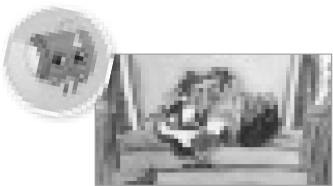 WEEK 2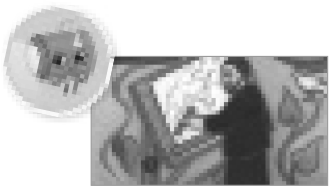 WEEK 3BiographyBiographyRealistic Fiction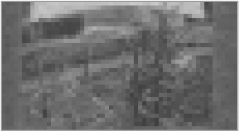 Who Says Women Can’t Be Doctors? The Story of Elizabeth Blackwell
Building on Nature: The Life of Antoni Gaudí

The Garden of HappinessCCSSCCSSCCSSREADING WORKSHOPFoundational SkillsFoundational SkillsFoundational SkillsPhonics: Closed Syllables VC/VRF.2.3Phonics: Open Syllables V/CVRF.2.3Phonics: Suffixes -ly, -ful, 
-er, -less, -orRF.2.3; RF.2.3.dREADING WORKSHOPFoundational SkillsFoundational SkillsFoundational SkillsHigh-Frequency Words: sometimes, mountains, youngRF.2.3.fHigh-Frequency Words: being, talk, songRF.2.3; RF.2.3.cHigh-Frequency Words: above, family, musicRF.2.3.fREADING WORKSHOPFoundational SkillsFoundational SkillsFoundational SkillsDecodable Text: Helen’s StoryRF.2.3Decodable Text: Spider’s WebRF.2.4.bDecodable Text: A Place to PlayRF.2.3.dREADING WORKSHOPMinilesson 
BankMinilesson 
BankMinilesson 
BankInfographic: People Who Were FirstW.2.8Infographic: Creative PlacesSL.2.1Infographic: Community CareSL.2.4READING WORKSHOPMinilesson 
BankMinilesson 
BankMinilesson 
BankBiography: Who Says Women Can’t Be Doctors? The Story of Elizabeth BlackwellRI.2.1; RI.2.3Biography: Building on Nature: The Life of Antoni GaudíRI.2.7Realistic Fiction: The Garden of HappinessRL.2.1; RL.2.7READING WORKSHOPMinilesson 
BankMinilesson 
BankMinilesson 
BankWords with Shades of MeaningL.2.5.bDomain Specific VocabularyL.2.5Word MeaningsL.2.4.eREADING WORKSHOPMinilesson 
BankMinilesson 
BankMinilesson 
BankIdentify Text StructureRI.2.6Use Text FeaturesRI.2.7Determine ThemeRL.2.2READING WORKSHOPMinilesson 
BankMinilesson 
BankMinilesson 
BankAsk and Answer QuestionsRI.2.1Make ConnectionsW.2.8Create New UnderstandingsRL.2.10READING WORKSHOPMinilesson 
BankMinilesson 
BankMinilesson 
BankTalk About It: Sharing OpinionsRI.2.1Write to Sources: Write an OpinionW.2.1Talk About It: Make Comments and Build on IdeasSL.2.6READING WORKSHOPREADING-WRITING 
WORKSHOP BRIDGEAcademic VocabularyAcademic VocabularyRelated WordsL.2.4.c; L.2.5AntonymsL.2.5Context CluesL.2.4READING WORKSHOPREADING-WRITING 
WORKSHOP BRIDGEHandwritingHandwritingWriting Words and Letters 
A and OL.1.1.aLetters D, C, E, and NL.1.1.aLetters M and H and Proper NounsL.1.1.aREADING WORKSHOPREADING-WRITING 
WORKSHOP BRIDGERead Like a Writer/Write for a ReaderRead Like a Writer/Write for a ReaderLiteral and Figurative LanguageL.2.4Descriptive LanguageL.2.3Point of ViewL.2.1WRITING WORKSHOPWeekly FocusWeekly FocusWeekly FocusIntroduce and ImmerseIntroduce and ImmerseDevelop ElementsDevelop ElementsDevelop StructureDevelop StructureWRITING WORKSHOPMinilesson BankMinilesson BankMinilesson BankPersonal NarrativesW.2.3SettingW.2.3Sequence of EventsW.2.3WRITING WORKSHOPMinilesson BankMinilesson BankMinilesson BankPersonal Narratives: CharacterW.2.3Explore the Main Character: YouW.2.3Explore ConclusionW.2.3WRITING WORKSHOPMinilesson BankMinilesson BankMinilesson BankPersonal Narratives: Setting and PlotW.2.3Apply the Main Character: YouW.2.3Apply ConclusionW.2.3WRITING WORKSHOPMinilesson BankMinilesson BankMinilesson BankGenerate IdeasW.2.3Explore Problem and ResolutionW.2.3Explore DetailsW.2.3WRITING WORKSHOPMinilesson BankMinilesson BankMinilesson BankPlan A Personal NarrativeSL.2.4; W.2.3Apply Problem and ResolutionW.2.3Apply DetailsSL.2.5WRITING WORKSHOPREADING-WRITING 
WORKSHOP BRIDGEREADING-WRITING 
WORKSHOP BRIDGESpellingSpell Words with Closed Syllables VC/VL.2.2Spell Words with Open Syllables V/CVRF.2.3Spell Words with Suffixes 
-ly, -ful, -er, -less, -orL.2.2WRITING WORKSHOPREADING-WRITING 
WORKSHOP BRIDGEREADING-WRITING 
WORKSHOP BRIDGELanguage & ConventionsAdjectives and AdverbsL.2.1.e; L.2.6Comparative and Superlative AdjectivesL.2.1.eCommas in Dates and LettersL.2.2; L.2.2.bWEEK 4WEEK 5BiographyPersuasive TextOne Plastic Bag: Isatou Ceesay and the Recycling Women of the Gambia

Kids Can Be Big HelpersCCSSCCSSPhonics: Prefixes un-, re-, pre-, dis-RF.2.3.d; L.2.4.bPhonics: Syllable Pattern VCCVRF.2.3High-Frequency Words: color, questions, areaL.2.4.bHigh-Frequency Words: horse, problem, completeRF.2.3.fDecodable Text: Cleaning the BeachRF.2.4; RF.2.4.bDecodable Text: Kent’s IdeaRF.2.3Infographic: Old Stuff, New UsesW.2.8Infographic: Look What We Can Do!SL.2.1Biography: One Plastic Bag: Isatou Ceesay and the Recycling Women of the GambiaRI.2.3Persuasive Text: Kids Can Be Big HelpersRI.2.6Use Sources to Determine Word MeaningsL.2.6Use a Dictionary to Determine Word MeaningsL.2.4.eIdentify Text Structure: ChronologicalRI.2.3Understand Persuasive TextRI.2.8Make and Confirm PredictionsRI.2.10Monitor ComprehensionRF.2.4.cWrite to Sources: Retell a TextL.2.1Talk About It: Take TurnsSL.2.1.aWord Parts: Prefix un-L.2.4.b; L.2.4.cOral LanguageL.2.6Letters K, U, Y, and ZL.1.1.aLetters V, W, X, and IL.1.1.aIdiomsL.2.6Word ChoiceRI.2.8Writer’s CraftWriter’s CraftPublish, Celebrate, and AssessPublish, Celebrate, and AssessCapitalization and CommasL.2.3Edit for Adjectives and AdverbsW.2.5Explore PronounsL.2.3Edit for SpellingL.2.2Apply PronounsL.2.3Prepare for CelebrationW.2.5Explore Compound Subjects and PredicatesL.2.3CelebrationSL.2.1Apply Compound Subjects and PredicatesL.2.3AssessmentW.2.3Spell Words with Prefixes un-, re-, pre-, dis-RF.2.3.dSpell Words with Syllable Pattern VCCVRF.2.3PronounsL.2.1Reflexive PronounsL.2.1.bWEEK 6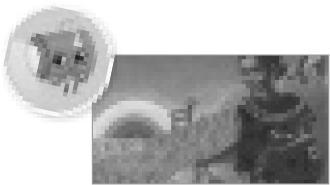 Inquiry and Research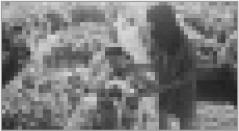 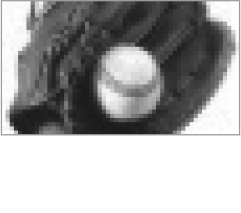 


Time CapsuleCCSSFoundational SkillsFoundational SkillsPhonics: Consonant Patterns kn, wr, gn, mb, lfRF.2.3High-Frequency Words: since, usually, friendsRF.2.3.fSpelling: Spell Words with kn, wr, gn, mb, lfRF.2.3.fCompare Across Texts: “Making a Difference”RI.2.9Inquire: Time CapsuleW.2.7Leveled Research ArticlesRF.2.4.aAcademic WordsL.2.6Explore and Plan: Introduce Informational WritingW.2.2Conduct Research: Use a Web SiteRI.2.5; W.2.6Collaborate and Discuss: Analyze Student ModelW.2.7Primary and Secondary SourcesW.2.7Extend Research: Write a LetterW.2.5Revise and Edit; Peer ReviewW.2.5Celebrate and ReflectSL.2.1.bSuggested Daily TimesREADING WORKSHOPFOUNDATIONAL SKILLS	20–30 min.SHARED READING	40–50 min.READING BRIDGE	5–10 min.SMALL GROUP	25–30 min.WRITING WORKSHOPMINILESSON	10 min.INDEPENDENT WRITING	30–40 min.WRITING BRIDGE	5–10 min.Learning Goals	I know about narrative nonfiction and understand its elements.	I can use language to make connections between reading and writing narrative nonfiction.	I can use elements of narrative nonfiction to write a personal narrative. SOCIAL-EMOTIONAL LEARNING	Assessment Options 
for the Week	Daily Formative Assessment Options	Progress Check-Ups on SavvasRealize.com	Cold Reads on SavvasRealize.com LESSON 1  READING WORKSHOP	FOUNDATIONAL SKILLS	Word Work T18–T19»	Phonics: Closed Syllables VC/V»	High-Frequency WordsGENRE & THEME	Interact with Sources: Explore the Infographic: Weekly Question T20–T21	Listening Comprehension: Read Aloud: “Jackie Robinson: Opening the Doors” T22–T23	Biography T24–T25 Quick Check T25 LESSON 2  READING WORKSHOP	FOUNDATIONAL SKILLS	Word Work T32–T33»	Phonics: Closed Syllables VC/V Quick Check T33»	High-Frequency WordsGENRE & THEME	Introduce the Text T34–T55»	Preview Vocabulary»	Read: Who Says Women Can’t Be Doctors? The Story of Elizabeth Blackwell	Respond and Analyze T56–T57»	My View»	Develop Vocabulary Quick Check T57»	Check for UnderstandingSuggested Daily TimesREADING WORKSHOPFOUNDATIONAL SKILLS	20–30 min.SHARED READING	40–50 min.READING BRIDGE	5–10 min.SMALL GROUP	25–30 min.WRITING WORKSHOPMINILESSON	10 min.INDEPENDENT WRITING	30–40 min.WRITING BRIDGE	5–10 min.Learning Goals	I know about narrative nonfiction and understand its elements.	I can use language to make connections between reading and writing narrative nonfiction.	I can use elements of narrative nonfiction to write a personal narrative. SOCIAL-EMOTIONAL LEARNING	Assessment Options 
for the Week	Daily Formative Assessment Options	Progress Check-Ups on SavvasRealize.com	Cold Reads on SavvasRealize.com READING BRIDGE		Academic Vocabulary: Related Words T26–T27	Handwriting: Write Words T26–T27Suggested Daily TimesREADING WORKSHOPFOUNDATIONAL SKILLS	20–30 min.SHARED READING	40–50 min.READING BRIDGE	5–10 min.SMALL GROUP	25–30 min.WRITING WORKSHOPMINILESSON	10 min.INDEPENDENT WRITING	30–40 min.WRITING BRIDGE	5–10 min.Learning Goals	I know about narrative nonfiction and understand its elements.	I can use language to make connections between reading and writing narrative nonfiction.	I can use elements of narrative nonfiction to write a personal narrative. SOCIAL-EMOTIONAL LEARNING	Assessment Options 
for the Week	Daily Formative Assessment Options	Progress Check-Ups on SavvasRealize.com	Cold Reads on SavvasRealize.com SMALL GROUP/INDEPENDENT	TEACHER-LED OPTIONS	Guided Reading/Leveled Readers T31	Strategy, Intervention, and On-Level/
Advanced Activities T30	ELL Targeted Support T30	Conferring T31INDEPENDENT/COLLABORATIVE	Independent Reading T31	Literacy Activities T31 CLUB T31  SMALL GROUP/INDEPENDENT	TEACHER-LED OPTIONS	Word Work Support T58	Guided Reading/Leveled Readers T61	Strategy and Intervention Activities T58, T60	Fluency T58, T60	ELL Targeted Support T58, T60	Conferring T65INDEPENDENT/COLLABORATIVE	Word Work Activity and Decodable Reader T59	Independent Reading T61	Literacy Activities T61Suggested Daily TimesREADING WORKSHOPFOUNDATIONAL SKILLS	20–30 min.SHARED READING	40–50 min.READING BRIDGE	5–10 min.SMALL GROUP	25–30 min.WRITING WORKSHOPMINILESSON	10 min.INDEPENDENT WRITING	30–40 min.WRITING BRIDGE	5–10 min.Learning Goals	I know about narrative nonfiction and understand its elements.	I can use language to make connections between reading and writing narrative nonfiction.	I can use elements of narrative nonfiction to write a personal narrative. SOCIAL-EMOTIONAL LEARNING	Assessment Options 
for the Week	Daily Formative Assessment Options	Progress Check-Ups on SavvasRealize.com	Cold Reads on SavvasRealize.com WRITING WORKSHOP	GENRE IMMERSION LESSON	Personal Narrative T362–T363»	Personal Narratives»	Share BackINDEPENDENT WRITING	Personal Narrative T362–T363	Conferences T360 WRITING WORKSHOP	GENRE IMMERSION LESSON	Personal Narrative T366–T367»	Personal Narratives: Character»	Share BackINDEPENDENT WRITING	Personal Narrative T366–T367	Conferences T360Suggested Daily TimesREADING WORKSHOPFOUNDATIONAL SKILLS	20–30 min.SHARED READING	40–50 min.READING BRIDGE	5–10 min.SMALL GROUP	25–30 min.WRITING WORKSHOPMINILESSON	10 min.INDEPENDENT WRITING	30–40 min.WRITING BRIDGE	5–10 min.Learning Goals	I know about narrative nonfiction and understand its elements.	I can use language to make connections between reading and writing narrative nonfiction.	I can use elements of narrative nonfiction to write a personal narrative. SOCIAL-EMOTIONAL LEARNING	Assessment Options 
for the Week	Daily Formative Assessment Options	Progress Check-Ups on SavvasRealize.com	Cold Reads on SavvasRealize.com WRITING BRIDGE	FLEXIBLE OPTION 	Spelling: Words with Closed Syllables VC/V T364 Assess Prior Knowledge T364FLEXIBLE OPTION 	Language and Conventions: Spiral Review: Adverbs T365 WRITING BRIDGE		Spelling: Teach Words with Closed Syllables VC/V T368FLEXIBLE OPTION 	Language and Conventions: Oral Language: Adjectives and Adverbs T369 LESSON 3  READING WORKSHOP	FOUNDATIONAL SKILLS	Word Work T62–T63»	Phonics: Closed Syllables VC/V»	High-Frequency WordsCLOSE READ	Identify Text Structure T64–T65	Close Read: Who Says Women Can’t Be Doctors? The Story of Elizabeth Blackwell Quick Check T65 LESSON 4  READING WORKSHOP	FOUNDATIONAL SKILLS	Word Work T70–T71»	Read Decodable Text: Helen’s Story»	FluencyCLOSE READ	Ask and Answer Questions T72–T73	Close Read: Who Says Women Can’t Be Doctors? The Story of Elizabeth Blackwell Quick Check T73 LESSON 5  READING WORKSHOP	FOUNDATIONAL SKILLS	Word Work T76–T77»	Revisit Decodable Text: Helen’s Story»	FluencyCOMPARE TEXTS	Reflect and Share T78–T79»	Talk About It Quick Check T79»	Weekly Question READING BRIDGE		Read Like a Writer, Write for a Reader: 
Literal and Figurative Language T66–T67	Handwriting: Letters A and O T66–T67 SMALL GROUP/INDEPENDENT	TEACHER-LED OPTIONS	Guided Reading/Leveled Readers T69	Strategy and Intervention Activities T68	Fluency T68	ELL Targeted Support T68	Conferring T69INDEPENDENT/COLLABORATIVE	Independent Reading T69	Literacy Activities T69 SMALL GROUP/INDEPENDENT	TEACHER-LED OPTIONS	Guided Reading/Leveled Readers T75	Strategy and Intervention Activities T74	Fluency T74	ELL Targeted Support T74	Conferring T75INDEPENDENT/COLLABORATIVE	Independent Reading T75	Literacy Activities T75 SMALL GROUP/INDEPENDENT	TEACHER-LED OPTIONS	Guided Reading/Leveled Readers T81	Strategy, Intervention, and On-Level/
Advanced Activities T80	ELL Targeted Support T80	Conferring T81INDEPENDENT/COLLABORATIVE	Independent Reading T81	Literacy Activities T81 CLUB T81  WRITING WORKSHOP	GENRE IMMERSION LESSON	Personal Narrative T370–T371»	Personal Narratives: Setting and Plot»	Share BackINDEPENDENT WRITING	Personal Narrative T370–T371	Conferences T360 WRITING WORKSHOP	MINILESSON	Personal Narrative T374–T375»	Generate Ideas»	Share BackINDEPENDENT WRITING	Personal Narrative T374–T375	Conferences T360 WRITING WORKSHOP	MINILESSON	Personal Narrative T378»	Plan a Personal Narrative»	Share BackINDEPENDENT WRITINGCLUB T378–T379 	Conferences T360 WRITING BRIDGE	FLEXIBLE OPTION 	Spelling: Review and More Practice: 
Words with Closed Syllables VC/V T372	Language and Conventions: Teach Adjectives and Adverbs T373 WRITING BRIDGE	FLEXIBLE OPTION 	Spelling: Spiral Review: Words with 
Vowel Teams oo, ue, ew, and ui T376	Language and Conventions: Practice 
Adjectives and Adverbs T377 WRITING BRIDGE		Spelling: Words with closed Syllables 
VC/V T380 Assess Understanding T380FLEXIBLE OPTION 	Language and Conventions: Standards Practice T381Suggested Daily TimesREADING WORKSHOPFOUNDATIONAL SKILLS	20–30 min.SHARED READING	40–50 min.READING BRIDGE	5–10 min.SMALL GROUP	25–30 min.WRITING WORKSHOPMINILESSON	10 min.INDEPENDENT WRITING	30–40 min.WRITING BRIDGE	5–10 min.Learning Goals	I can read a biography and use print and graphic features.	I can use language to make connections between reading and writing narrative nonfiction.	I can use elements of narrative nonfiction to write a personal narrative. SOCIAL-EMOTIONAL LEARNING	Assessment Options 
for the Week	Daily Formative Assessment Options	Progress Check-Ups on SavvasRealize.com	Cold Reads on SavvasRealize.com LESSON 1  READING WORKSHOP	FOUNDATIONAL SKILLS	Word Work T86–T87»	Phonics: Decode Words with Open Syllables V/CV»	High-Frequency WordsGENRE & THEME	Interact with Sources: Explore the Infographic: Weekly Question T88–T89	Listening Comprehension: Read Aloud: “The Learning Tower of Pisa” T90–T91	Biography T92–T93 Quick Check T93 LESSON 2  READING WORKSHOP	FOUNDATIONAL SKILLS	Word Work T100–T101»	Phonics: Decode and Write Words with Open Syllables V/CV Quick Check T101»	High-Frequency WordsSHARED READ	Introduce the Text T102–T123»	Preview Vocabulary»	Read: Building on Nature: The Life of Antoni Gaudí	Respond and Analyze T124–T125»	My View»	Develop Vocabulary Quick Check T125»	Check for UnderstandingSuggested Daily TimesREADING WORKSHOPFOUNDATIONAL SKILLS	20–30 min.SHARED READING	40–50 min.READING BRIDGE	5–10 min.SMALL GROUP	25–30 min.WRITING WORKSHOPMINILESSON	10 min.INDEPENDENT WRITING	30–40 min.WRITING BRIDGE	5–10 min.Learning Goals	I can read a biography and use print and graphic features.	I can use language to make connections between reading and writing narrative nonfiction.	I can use elements of narrative nonfiction to write a personal narrative. SOCIAL-EMOTIONAL LEARNING	Assessment Options 
for the Week	Daily Formative Assessment Options	Progress Check-Ups on SavvasRealize.com	Cold Reads on SavvasRealize.com READING BRIDGE		Academic Vocabulary: Antonyms 
T94–T95	Handwriting: Letters D and C T94–T95Suggested Daily TimesREADING WORKSHOPFOUNDATIONAL SKILLS	20–30 min.SHARED READING	40–50 min.READING BRIDGE	5–10 min.SMALL GROUP	25–30 min.WRITING WORKSHOPMINILESSON	10 min.INDEPENDENT WRITING	30–40 min.WRITING BRIDGE	5–10 min.Learning Goals	I can read a biography and use print and graphic features.	I can use language to make connections between reading and writing narrative nonfiction.	I can use elements of narrative nonfiction to write a personal narrative. SOCIAL-EMOTIONAL LEARNING	Assessment Options 
for the Week	Daily Formative Assessment Options	Progress Check-Ups on SavvasRealize.com	Cold Reads on SavvasRealize.com SMALL GROUP/INDEPENDENT	TEACHER-LED OPTIONS	Guided Reading/Leveled Readers T99	Strategy, Intervention, and On-Level/
Advanced Activities T98	ELL Targeted Support T98	Conferring T99INDEPENDENT/COLLABORATIVE	Independent Reading T99	Literacy Activities T99 CLUB T99  SMALL GROUP/INDEPENDENT	TEACHER-LED OPTIONS	Word Work Support T126	Guided Reading/Leveled Readers T129	Strategy and Intervention Activities T126, T128	Fluency T126, T128	ELL Targeted Support T126, T128	Conferring T129INDEPENDENT/COLLABORATIVE	Word Work Activity and Decodable Reader T127	Independent Reading T129	Literacy Activities T129Suggested Daily TimesREADING WORKSHOPFOUNDATIONAL SKILLS	20–30 min.SHARED READING	40–50 min.READING BRIDGE	5–10 min.SMALL GROUP	25–30 min.WRITING WORKSHOPMINILESSON	10 min.INDEPENDENT WRITING	30–40 min.WRITING BRIDGE	5–10 min.Learning Goals	I can read a biography and use print and graphic features.	I can use language to make connections between reading and writing narrative nonfiction.	I can use elements of narrative nonfiction to write a personal narrative. SOCIAL-EMOTIONAL LEARNING	Assessment Options 
for the Week	Daily Formative Assessment Options	Progress Check-Ups on SavvasRealize.com	Cold Reads on SavvasRealize.com WRITING WORKSHOP	MINILESSON	Personal Narrative T386–T387»	Compose Setting»	Share BackINDEPENDENT WRITING	Personal Narrative T386–T387	Conferences T384 WRITING WORKSHOP	MINILESSON	Personal Narrative T390–T391»	Explore the Main Character: You»	Share BackINDEPENDENT WRITING	Personal Narrative T390–T391	Conferences T384Suggested Daily TimesREADING WORKSHOPFOUNDATIONAL SKILLS	20–30 min.SHARED READING	40–50 min.READING BRIDGE	5–10 min.SMALL GROUP	25–30 min.WRITING WORKSHOPMINILESSON	10 min.INDEPENDENT WRITING	30–40 min.WRITING BRIDGE	5–10 min.Learning Goals	I can read a biography and use print and graphic features.	I can use language to make connections between reading and writing narrative nonfiction.	I can use elements of narrative nonfiction to write a personal narrative. SOCIAL-EMOTIONAL LEARNING	Assessment Options 
for the Week	Daily Formative Assessment Options	Progress Check-Ups on SavvasRealize.com	Cold Reads on SavvasRealize.com WRITING BRIDGE	FLEXIBLE OPTION 	Spelling: Words with Open Syllables 
V/CV T388 Assess Prior Knowledge T388FLEXIBLE OPTION 	Language and Conventions: Spiral Review: Adjectives and Adverbs T389 WRITING BRIDGE		Spelling: Teach Words with Open Syllables V/CV T392FLEXIBLE OPTION 	Language and Conventions: Oral Language: Comparative and Superlative Adjectives T393 LESSON 3  READING WORKSHOP	FOUNDATIONAL SKILLS	Word Work T130–T131»	Phonics: Open Syllables V/CV»	High-Frequency WordsCLOSE READ	Use Text Features T132–T133	Close Read: Building on Nature: The Life of Antoni Gaudí Quick Check T133 LESSON 4  READING WORKSHOP	FOUNDATIONAL SKILLS	Word Work T138–T139»	Read Decodable Text: Spider’s Web»	FluencyCLOSE READ	Make Connections T140–T141	Close Read: Building on Nature: The Life of Antoni Gaudi Quick Check T141 LESSON 5  READING WORKSHOP	FOUNDATIONAL SKILLS	Word Work T144–T145»	Read Decodable Text: Spider’s Web»	FluencyCOMPARE TEXTS	Reflect and Share T146–T147»	Write to Sources Quick Check T147»	Weekly Question READING BRIDGE		Read Like a Writer, Write for a Reader: 
Descriptive Language T134–T135	Handwriting: Letters E and N T134–T135 SMALL GROUP/INDEPENDENT	TEACHER-LED OPTIONS	Guided Reading/Leveled Readers T137	Strategy and Intervention Activities T136	Fluency T136	ELL Targeted Support T136	Conferring T137INDEPENDENT/COLLABORATIVE	Independent Reading T137	Literacy Activities T137 SMALL GROUP/INDEPENDENT	TEACHER-LED OPTIONS	Guided Reading/Leveled Readers T141	Strategy and Intervention Activities T142	Fluency T142	ELL Targeted Support T142	Conferring T143INDEPENDENT/COLLABORATIVE	Independent Reading T143	Literacy Activities T143 SMALL GROUP/INDEPENDENT	TEACHER-LED OPTIONS	Guided Reading/Leveled Readers T149	Strategy, Intervention, and On-Level/
Advanced Activities T148	ELL Targeted Support T148	Conferring T149INDEPENDENT/COLLABORATIVE	Independent Reading T149	Literacy Activities T149 CLUB T149  WRITING WORKSHOP	MINILESSON	Personal Narrative T394–T395»	Apply the Main Character: You»	Share BackINDEPENDENT WRITING	Personal Narrative T394–T395	Conferences T384 WRITING WORKSHOP	MINILESSON	Personal Narrative T398–T399»	Explore Problem and Resolution»	Share BackINDEPENDENT WRITING	Personal Narrative T398–T399	Conferences T384 WRITING WORKSHOP	MINILESSON	Personal Narrative T402»	Apply Problem and Resolution»	Share BackINDEPENDENT WRITINGCLUB T402–T403 	Conferences T384 WRITING BRIDGE	FLEXIBLE OPTION 	Spelling: Review and More Practice: 
Words with Open Syllables V/CV T396	Language and Conventions: Teach Comparative and Superlative Adjectives T397 WRITING BRIDGE	FLEXIBLE OPTION 	Spelling: Spiral Review: Words with 
Closed Syllables VC/V T400	Language and Conventions: Practice 
Comparative and Superlative Adjectives T401 WRITING BRIDGE		Spelling: Words with Open Syllables V/CV Assess Understanding T404FLEXIBLE OPTION 	Language and Conventions: Standards Practice T405Suggested Daily TimesREADING WORKSHOPFOUNDATIONAL SKILLS	20–30 min.SHARED READING	40–50 min.READING BRIDGE	5–10 min.SMALL GROUP	25–30 min.WRITING WORKSHOPMINILESSON	10 Min.INDEPENDENT WRITING	30–40 Min.WRITING BRIDGE	5–10 Min.Learning Goals	I can read informational text and understand text structure.	I can use language to make connections between reading and writing.	I can use elements of informational text 
to write. SOCIAL-EMOTIONAL LEARNING	Assessment Options 
for the Week	Daily Formative Assessment Options	Progress Check-Ups on SavvasRealize.com	Cold Reads on SavvasRealize.com LESSON 1  READING WORKSHOP	FOUNDATIONAL SKILLS	Word Work T154–T155»	Phonics: Decode Words with Suffixes 
-ly, -ful, -er, -less, -or»	High-Frequency WordsGENRE & THEME	Interact with Sources: Explore the Infographic: Weekly Question T156–T157	Listening Comprehension: Read Aloud: “Making a Difference in Your Community” T158–T159	Realistic Fiction T160–T161 Quick Check T161 LESSON 2  READING WORKSHOP	FOUNDATIONAL SKILLS	Word Work T168–T169»	Phonics: Decode and Write Words with Suffixes -ly, -ful, -er, -less, -or Quick Check T169»	High-Frequency WordsSHARED READ	Introduce the Text T170–T193»	Preview Vocabulary»	Read: The Garden of Happiness	Respond and Analyze T194–T195»	My View»	Develop Vocabulary Quick Check T195»	Check for UnderstandingSuggested Daily TimesREADING WORKSHOPFOUNDATIONAL SKILLS	20–30 min.SHARED READING	40–50 min.READING BRIDGE	5–10 min.SMALL GROUP	25–30 min.WRITING WORKSHOPMINILESSON	10 Min.INDEPENDENT WRITING	30–40 Min.WRITING BRIDGE	5–10 Min.Learning Goals	I can read informational text and understand text structure.	I can use language to make connections between reading and writing.	I can use elements of informational text 
to write. SOCIAL-EMOTIONAL LEARNING	Assessment Options 
for the Week	Daily Formative Assessment Options	Progress Check-Ups on SavvasRealize.com	Cold Reads on SavvasRealize.com READING BRIDGE		Academic Vocabulary: Context Clues
T162–T163	Handwriting: Letters M and H T162–T163Suggested Daily TimesREADING WORKSHOPFOUNDATIONAL SKILLS	20–30 min.SHARED READING	40–50 min.READING BRIDGE	5–10 min.SMALL GROUP	25–30 min.WRITING WORKSHOPMINILESSON	10 Min.INDEPENDENT WRITING	30–40 Min.WRITING BRIDGE	5–10 Min.Learning Goals	I can read informational text and understand text structure.	I can use language to make connections between reading and writing.	I can use elements of informational text 
to write. SOCIAL-EMOTIONAL LEARNING	Assessment Options 
for the Week	Daily Formative Assessment Options	Progress Check-Ups on SavvasRealize.com	Cold Reads on SavvasRealize.com SMALL GROUP/INDEPENDENT	TEACHER-LED OPTIONS	Guided Reading/Leveled Readers T167	Strategy, Intervention, and On-Level/
Advanced Activities T166	ELL Targeted Support T166	Conferring T167INDEPENDENT/COLLABORATIVE	Independent Reading T167	Literacy Activities T167 CLUB T167  SMALL GROUP/INDEPENDENT	TEACHER-LED OPTIONS	Word Work Support T196	Guided Reading/Leveled Readers T199	Strategy and Intervention Activities T196, T198	Fluency T196, T198	ELL Targeted Support T196, T198	Conferring T199INDEPENDENT/COLLABORATIVE	Word Work Activity and Decodable Reader T197	Independent Reading T199	Literacy Activities T199Suggested Daily TimesREADING WORKSHOPFOUNDATIONAL SKILLS	20–30 min.SHARED READING	40–50 min.READING BRIDGE	5–10 min.SMALL GROUP	25–30 min.WRITING WORKSHOPMINILESSON	10 Min.INDEPENDENT WRITING	30–40 Min.WRITING BRIDGE	5–10 Min.Learning Goals	I can read informational text and understand text structure.	I can use language to make connections between reading and writing.	I can use elements of informational text 
to write. SOCIAL-EMOTIONAL LEARNING	Assessment Options 
for the Week	Daily Formative Assessment Options	Progress Check-Ups on SavvasRealize.com	Cold Reads on SavvasRealize.com WRITING WORKSHOP	MINILESSON	Personal Narrative T410–T411»	Sequence of Events»	Share BackINDEPENDENT WRITING	Personal Narrative T410–T411	Conferences T408 WRITING WORKSHOP	MINILESSON	Personal Narrative T414–T415»	Explore Conclusion»	Share BackINDEPENDENT WRITING	Personal Narrative T414–T415	Conferences T408Suggested Daily TimesREADING WORKSHOPFOUNDATIONAL SKILLS	20–30 min.SHARED READING	40–50 min.READING BRIDGE	5–10 min.SMALL GROUP	25–30 min.WRITING WORKSHOPMINILESSON	10 Min.INDEPENDENT WRITING	30–40 Min.WRITING BRIDGE	5–10 Min.Learning Goals	I can read informational text and understand text structure.	I can use language to make connections between reading and writing.	I can use elements of informational text 
to write. SOCIAL-EMOTIONAL LEARNING	Assessment Options 
for the Week	Daily Formative Assessment Options	Progress Check-Ups on SavvasRealize.com	Cold Reads on SavvasRealize.com WRITING BRIDGE	FLEXIBLE OPTION 	Spelling: Words with Suffixes -ly, -ful, 
-er, -less, -or T412 Assess Prior Knowledge T412FLEXIBLE OPTION 	Language and Conventions: Spiral Review: Comparative and Superlative Adjectives T413 WRITING BRIDGE		Spelling: Teach Suffixes -ly, -ful, -er, 
-less, -or T416FLEXIBLE OPTION 	Language and Conventions: Oral Language: Commas in Dates and 
Letters T417 LESSON 3  READING WORKSHOP	FOUNDATIONAL SKILLS	Word Work T200–T201»	Phonics: Suffixes -ly, -ful, -er, -less, -or»	High-Frequency WordsCLOSE READ	Determine Theme T202–T203	Close Read: The Garden of Happiness Quick Check T203 LESSON 4  READING WORKSHOP	FOUNDATIONAL SKILLS	Word Work T208–T209»	Read Decodable Text: A Place to Play»	FluencyCLOSE READ	Create New Understandings T210–T211	Close Read: The Garden of Happiness Quick Check T211 LESSON 5  READING WORKSHOP	FOUNDATIONAL SKILLS	Word Work T214–T215»	Revisit Decodable Text: A Place to Play»	FluencyCOMPARE TEXTS	Reflect and Share T216–T217»	Talk About It Quick Check T217»	Weekly Question READING BRIDGE		Read Like a Writer, Write for a Reader: 
Point of View T204–T205	Handwriting: Write Proper Nouns 
T204–T205 SMALL GROUP/INDEPENDENT	TEACHER-LED OPTIONS	Guided Reading/Leveled Readers T207	Strategy and Intervention Activities T206	Fluency T206	ELL Targeted Support T206	Conferring T207INDEPENDENT/COLLABORATIVE	Independent Reading T207	Literacy Activities T207 SMALL GROUP/INDEPENDENT	TEACHER-LED OPTIONS	Guided Reading/Leveled Readers T213	Strategy and Intervention Activities T212	Fluency T212	ELL Targeted Support T212	Conferring T213INDEPENDENT/COLLABORATIVE	Independent Reading T213	Literacy Activities T213 SMALL GROUP/INDEPENDENT	TEACHER-LED OPTIONS	Guided Reading/Leveled Readers T219	Strategy, Intervention, and On-Level/
Advanced Activities T218	ELL Targeted Support T218	Conferring T219INDEPENDENT/COLLABORATIVE	Independent Reading T219	Literacy Activities T219 CLUB T219  WRITING WORKSHOP	MINILESSON	Personal Narrative T418–T419»	Apply Conclusion»	Share BackINDEPENDENT WRITING	Personal Narrative T418–T419	Conferences T408 WRITING WORKSHOP	MINILESSON	Personal Narrative T422–T423»	Explore Details»	Share BackINDEPENDENT WRITING	Personal Narrative T422–T423	Conferences T408 WRITING WORKSHOP	MINILESSON	Personal Narrative T426»	Apply Details»	Share BackINDEPENDENT WRITINGCLUB T426–T427 	Conferences T408 WRITING BRIDGE	FLEXIBLE OPTION 	Spelling: Review and More Practice: 
Suffixes -ly, -ful, -er, -less, -or T420	Language and Conventions: Teach 
commas in Dates and Letters T421 WRITING BRIDGE	FLEXIBLE OPTION 	Spelling: Spiral Review: Open Syllables V/CV T424	Language and Conventions: Practice 
Commas in Dates and Letters T425 WRITING BRIDGE		Spelling: Suffixes -ly, -ful, -er, -less, -or T428 Assess Understanding T428FLEXIBLE OPTION 	Language and Conventions: Standards Practice T429Suggested Daily TimesREADING WORKSHOPFOUNDATIONAL SKILLS	20–30 min.SHARED READING	40–50 min.READING BRIDGE	5–10 min.SMALL GROUP	25–30 min.WRITING WORKSHOPMINILESSON	10 Min.INDEPENDENT WRITING	30–40 Min.WRITING BRIDGE	5–10 Min.Learning Goals	I can read a biography and understand its text structure.	I can use language to make connections between reading and writing narrative nonfiction.	I can use elements of narrative nonfiction to write a personal narrative.SOCIAL-EMOTIONAL LEARNING	Assessment Options 
for the Week	Daily Formative Assessment Options	Progress Check-Ups on SavvasRealize.com	Cold Reads on SavvasRealize.com LESSON 1 READING WORKSHOP	FOUNDATIONAL SKILLS	Word Work T224–T225»	Phonics: Decode Words with Prefixes un-, re-, pre-, dis-»	High-Frequency WordsGENRE & THEME	Interact with Sources: Explore the Infographic: Weekly Question T226–T227	Listening Comprehension: Read Aloud: “Shoes and Hands Across the World” T228–T229	Biography T230–T231Quick Check T231 LESSON 2 READING WORKSHOP	FOUNDATIONAL SKILLS	Word Work T238–T239»	Phonics: Decode and Write Words with Prefixes un-, re-, pre-, dis-Quick Check T239»	High-Frequency WordsSHARED READ	Introduce the Text T240–T263»	Preview Vocabulary»	Read: One Plastic Bag	Respond and Analyze T264–T265»	My View»	Develop VocabularyQuick Check T265»	Check for UnderstandingSuggested Daily TimesREADING WORKSHOPFOUNDATIONAL SKILLS	20–30 min.SHARED READING	40–50 min.READING BRIDGE	5–10 min.SMALL GROUP	25–30 min.WRITING WORKSHOPMINILESSON	10 Min.INDEPENDENT WRITING	30–40 Min.WRITING BRIDGE	5–10 Min.Learning Goals	I can read a biography and understand its text structure.	I can use language to make connections between reading and writing narrative nonfiction.	I can use elements of narrative nonfiction to write a personal narrative.SOCIAL-EMOTIONAL LEARNING	Assessment Options 
for the Week	Daily Formative Assessment Options	Progress Check-Ups on SavvasRealize.com	Cold Reads on SavvasRealize.com READING BRIDGE		Academic Vocabulary: Word Parts:
T232–T233	Handwriting: Letters K and U T232–T233Suggested Daily TimesREADING WORKSHOPFOUNDATIONAL SKILLS	20–30 min.SHARED READING	40–50 min.READING BRIDGE	5–10 min.SMALL GROUP	25–30 min.WRITING WORKSHOPMINILESSON	10 Min.INDEPENDENT WRITING	30–40 Min.WRITING BRIDGE	5–10 Min.Learning Goals	I can read a biography and understand its text structure.	I can use language to make connections between reading and writing narrative nonfiction.	I can use elements of narrative nonfiction to write a personal narrative.SOCIAL-EMOTIONAL LEARNING	Assessment Options 
for the Week	Daily Formative Assessment Options	Progress Check-Ups on SavvasRealize.com	Cold Reads on SavvasRealize.com SMALL GROUP/INDEPENDENT	TEACHER-LED OPTIONS	Guided Reading/Leveled Readers T237	Strategy, Intervention, and On-Level/
Advanced Activities T236	ELL Targeted Support T236	Conferring T237INDEPENDENT/COLLABORATIVE	Independent Reading T237	Literacy Activities T237 CLUB T237  SMALL GROUP/INDEPENDENT	TEACHER-LED OPTIONS	Word Work Support T266	Guided Reading/Leveled Readers T269	Strategy and Intervention Activities T266, T268	Fluency T266, T268	ELL Targeted Support T266, T268	Conferring T269INDEPENDENT/COLLABORATIVE	Word Work Activity and Decodable Reader T267	Independent Reading T269	Literacy Activities T269Suggested Daily TimesREADING WORKSHOPFOUNDATIONAL SKILLS	20–30 min.SHARED READING	40–50 min.READING BRIDGE	5–10 min.SMALL GROUP	25–30 min.WRITING WORKSHOPMINILESSON	10 Min.INDEPENDENT WRITING	30–40 Min.WRITING BRIDGE	5–10 Min.Learning Goals	I can read a biography and understand its text structure.	I can use language to make connections between reading and writing narrative nonfiction.	I can use elements of narrative nonfiction to write a personal narrative.SOCIAL-EMOTIONAL LEARNING	Assessment Options 
for the Week	Daily Formative Assessment Options	Progress Check-Ups on SavvasRealize.com	Cold Reads on SavvasRealize.com WRITING WORKSHOP	MINILESSON	Personal Narrative T434–T435»	Capitalization and Commas»	Share BackINDEPENDENT WRITING	Personal Narrative T434–T435	Conferences T432 WRITING WORKSHOP	MINILESSON	Personal Narrative T438–T439»	Explore Pronouns»	Share BackINDEPENDENT WRITING	Personal Narrative T438–T439	Conferences T432Suggested Daily TimesREADING WORKSHOPFOUNDATIONAL SKILLS	20–30 min.SHARED READING	40–50 min.READING BRIDGE	5–10 min.SMALL GROUP	25–30 min.WRITING WORKSHOPMINILESSON	10 Min.INDEPENDENT WRITING	30–40 Min.WRITING BRIDGE	5–10 Min.Learning Goals	I can read a biography and understand its text structure.	I can use language to make connections between reading and writing narrative nonfiction.	I can use elements of narrative nonfiction to write a personal narrative.SOCIAL-EMOTIONAL LEARNING	Assessment Options 
for the Week	Daily Formative Assessment Options	Progress Check-Ups on SavvasRealize.com	Cold Reads on SavvasRealize.com WRITING BRIDGE	FLEXIBLE OPTION	Spelling: Words with Prefixes un-, re-, 
pre-, dis- T436Assess Prior Knowledge T436FLEXIBLE OPTION	Language and Conventions: Spiral Review: Commas Dates and Letters T437 WRITING BRIDGE		Spelling: Teach Words with Prefixes un-, re-, pre-, dis- T440FLEXIBLE OPTION	Language and Conventions: Oral Language: Pronouns T441 LESSON 3 READING WORKSHOP	FOUNDATIONAL SKILLS	Word Work T270–T271»	Phonics: Prefixes un-, re-, pre-, dis-»	High-Frequency WordsCLOSE READ	Identify Text Structure T272–T273	Close Read: One Plastic BagQuick Check T273 LESSON 4 READING WORKSHOP	FOUNDATIONAL SKILLS	Word Work T278–T279»	Read Decodable Text: Cleaning the Beach»	FluencyCLOSE READ	Make and Confirm Predications T280–T281	Close Read: One Plastic BagQuick Check T281 LESSON 5 READING WORKSHOP	FOUNDATIONAL SKILLS	Word Work T284–T285»	Revisit Decodable Text: Cleaning the Beach»	FluencyCOMPARE TEXTS	Reflect and Share T286–T287»	Write to SourcesQuick Check T287»	Weekly Question READING BRIDGE		Read Like a Writer, Write for a Reader: Idioms T274–T275	Handwriting: Letters Y and Z T274–T275 SMALL GROUP/INDEPENDENT	TEACHER-LED OPTIONS	Guided Reading/Leveled Readers T277	Strategy and Intervention Activities T276	Fluency T276	ELL Targeted Support T276	Conferring T277INDEPENDENT/COLLABORATIVE	Independent Reading T277	Literacy Activities T277 SMALL GROUP/INDEPENDENT	TEACHER-LED OPTIONS	Guided Reading/Leveled Readers T283	Strategy and Intervention Activities T282	Fluency T282	ELL Targeted Support T282	Conferring T283INDEPENDENT/COLLABORATIVE	Independent Reading T283	Literacy Activities T283 SMALL GROUP/INDEPENDENT	TEACHER-LED OPTIONS	Guided Reading/Leveled Readers T289	Strategy, Intervention, and On-Level/
Advanced Activities T288	ELL Targeted Support T288	Conferring T289INDEPENDENT/COLLABORATIVE	Independent Reading T279	Literacy Activities T279 CLUB T289  WRITING WORKSHOP	MINILESSON	Personal Narrative T442–T443»	Apply Pronouns»	Share BackINDEPENDENT WRITING	Personal Narrative T442–T443	Conferences T432 WRITING WORKSHOP	MINILESSON	Personal Narrative T446–T447»	Explore Compound Subjects and Predicates»	Share BackINDEPENDENT WRITING	Personal Narrative T446–T447	Conferences T432 WRITING WORKSHOP	MINILESSON	Personal Narrative T450»	Apply Compound Subjects and Predicates»	Share BackINDEPENDENT WRITINGCLUB T450–T451 	Conferences T432 WRITING BRIDGE	FLEXIBLE OPTION	Spelling: Review and More Practice: 
Words with Prefixes un-, re-, pre-, 
dis- T444	Language and Conventions: Teach Pronouns T445 WRITING BRIDGE	FLEXIBLE OPTION	Spelling: Spiral Review: Words with 
Suffixes -ly, -ful, -er, -less, -or T448	Language and Conventions: Practice 
Pronouns T449 WRITING BRIDGE		Spelling: Words with Prefixes un-, re-, pre-, dis- T452Assess Understanding T452FLEXIBLE OPTION	Language and Conventions: Standards Practice T453Suggested Daily TimesREADING WORKSHOPFOUNDATIONAL SKILLS	20–30 min.SHARED READING	40–50 min.READING BRIDGE	5–10 min.SMALL GROUP	25–30 min.WRITING WORKSHOPMINILESSON	10 min.INDEPENDENT WRITING	30–40 min.WRITING BRIDGE	5–10 min.Learning Goals	I can learn about making a difference by reading a persuasive text.	I can develop knowledge about language to make connections between reading and writing.	I can use elements of narrative nonfiction to write a personal narrative. SOCIAL-EMOTIONAL LEARNING	Assessment Options 
for the Week	Daily Formative Assessment Options	Progress Check-Ups on SavvasRealize.com	Cold Reads on SavvasRealize.com	Writing Workshop Performance-Based Assessment on SavvasRealize.com	Writing Workshop Assessment LESSON 1  READING WORKSHOP	FOUNDATIONAL SKILLS	Word Work T294–T295»	Phonics: Decode Words with Syllable Pattern VCCV»	High-Frequency WordsGENRE & THEME	Interact with Sources: Explore the Infographic: Weekly Question T296–T297	Listening Comprehension: Read Aloud: “Volunteering Helps Everyone” 
T298–T299	Persuasive Text T300–T301 Quick Check T301 LESSON 2  READING WORKSHOP	FOUNDATIONAL SKILLS	Word Work T308–T309»	Phonics: Decode and Write Words with Syllable Pattern VCCV Quick Check T309»	High-Frequency WordsSHARED READ	Introduce the Text T310–T325»	Preview Vocabulary»	Read: Kids Can Be Big Helpers	Respond and Analyze T326–T327»	My View»	Develop Vocabulary Quick Check T327»	Check for UnderstandingSuggested Daily TimesREADING WORKSHOPFOUNDATIONAL SKILLS	20–30 min.SHARED READING	40–50 min.READING BRIDGE	5–10 min.SMALL GROUP	25–30 min.WRITING WORKSHOPMINILESSON	10 min.INDEPENDENT WRITING	30–40 min.WRITING BRIDGE	5–10 min.Learning Goals	I can learn about making a difference by reading a persuasive text.	I can develop knowledge about language to make connections between reading and writing.	I can use elements of narrative nonfiction to write a personal narrative. SOCIAL-EMOTIONAL LEARNING	Assessment Options 
for the Week	Daily Formative Assessment Options	Progress Check-Ups on SavvasRealize.com	Cold Reads on SavvasRealize.com	Writing Workshop Performance-Based Assessment on SavvasRealize.com	Writing Workshop Assessment READING BRIDGE		Academic Vocabulary: Oral Language
T302–T303	Handwriting: Letters V and W T302–T303Suggested Daily TimesREADING WORKSHOPFOUNDATIONAL SKILLS	20–30 min.SHARED READING	40–50 min.READING BRIDGE	5–10 min.SMALL GROUP	25–30 min.WRITING WORKSHOPMINILESSON	10 min.INDEPENDENT WRITING	30–40 min.WRITING BRIDGE	5–10 min.Learning Goals	I can learn about making a difference by reading a persuasive text.	I can develop knowledge about language to make connections between reading and writing.	I can use elements of narrative nonfiction to write a personal narrative. SOCIAL-EMOTIONAL LEARNING	Assessment Options 
for the Week	Daily Formative Assessment Options	Progress Check-Ups on SavvasRealize.com	Cold Reads on SavvasRealize.com	Writing Workshop Performance-Based Assessment on SavvasRealize.com	Writing Workshop Assessment SMALL GROUP/INDEPENDENT	TEACHER-LED OPTIONS	Guided Reading/Leveled Readers T307	Strategy, Intervention, and On-Level/
Advanced Activities T306	ELL Targeted Support T306	Conferring T307INDEPENDENT/COLLABORATIVE	Independent Reading T307	Literacy Activities T307 CLUB T307  SMALL GROUP/INDEPENDENT	TEACHER-LED OPTIONS	Word Work Support T328	Guided Reading/Leveled Readers T331	Strategy and Intervention Activities 
T328, T330	Fluency T328, T330	ELL Targeted Support T328, T330	Conferring T331INDEPENDENT/COLLABORATIVE	Word Work Activity and Decodable Reader T329	Independent Reading T331	Literacy Activities T331Suggested Daily TimesREADING WORKSHOPFOUNDATIONAL SKILLS	20–30 min.SHARED READING	40–50 min.READING BRIDGE	5–10 min.SMALL GROUP	25–30 min.WRITING WORKSHOPMINILESSON	10 min.INDEPENDENT WRITING	30–40 min.WRITING BRIDGE	5–10 min.Learning Goals	I can learn about making a difference by reading a persuasive text.	I can develop knowledge about language to make connections between reading and writing.	I can use elements of narrative nonfiction to write a personal narrative. SOCIAL-EMOTIONAL LEARNING	Assessment Options 
for the Week	Daily Formative Assessment Options	Progress Check-Ups on SavvasRealize.com	Cold Reads on SavvasRealize.com	Writing Workshop Performance-Based Assessment on SavvasRealize.com	Writing Workshop Assessment WRITING WORKSHOP	MINILESSON	Personal Narrative T458–T459»	Edit for Adjectives and Adverbs»	Share BackINDEPENDENT WRITING	Personal Narrative T458–T459	Conferences T456 WRITING WORKSHOP	MINILESSON	Personal Narrative T462–T463»	Edit for Spelling»	Share BackINDEPENDENT WRITING	Personal Narrative T462–T463	Conferences T456Suggested Daily TimesREADING WORKSHOPFOUNDATIONAL SKILLS	20–30 min.SHARED READING	40–50 min.READING BRIDGE	5–10 min.SMALL GROUP	25–30 min.WRITING WORKSHOPMINILESSON	10 min.INDEPENDENT WRITING	30–40 min.WRITING BRIDGE	5–10 min.Learning Goals	I can learn about making a difference by reading a persuasive text.	I can develop knowledge about language to make connections between reading and writing.	I can use elements of narrative nonfiction to write a personal narrative. SOCIAL-EMOTIONAL LEARNING	Assessment Options 
for the Week	Daily Formative Assessment Options	Progress Check-Ups on SavvasRealize.com	Cold Reads on SavvasRealize.com	Writing Workshop Performance-Based Assessment on SavvasRealize.com	Writing Workshop Assessment WRITING BRIDGE	FLEXIBLE OPTION 	Spelling: Syllable Pattern VCCV T460 Assess Prior Knowledge T460FLEXIBLE OPTION 	Language and Conventions: Spiral Review: Pronouns T461 WRITING BRIDGE		Spelling: Teach Syllable Pattern VCCV T464FLEXIBLE OPTION 	Language and Conventions: Oral Language: Reflexive Pronouns T465 LESSON 3  READING WORKSHOP	FOUNDATIONAL SKILLS	Word Work T332–T333»	Phonics: Syllable Pattern VCCV»	High-Frequency WordsCLOSE READ	Understand Persuasive Pattern T334–T335	Close Read: Kids Can Be Big Helpers Quick Check T335 LESSON 4  READING WORKSHOP	FOUNDATIONAL SKILLS	Word Work T340–T341»	Read Decodable Text: Kent’s Idea»	FluencyCLOSE READ	Monitor Comprehension T342–T343	Close Read: Kids Can Be Big Helpers Quick Check T343 LESSON 5  READING WORKSHOP	FOUNDATIONAL SKILLS	Word Work T346–T347»	Revisit Decodable Text: Kent’s Idea»	FluencyCOMPARE TEXTS	Reflect and Share T348–T349»	Talk About It Quick Check T349»	Weekly Question READING BRIDGE		Read Like a Writer, Write for a Reader: Word Choice T336–T337	Handwriting: Letters X and I T336–T337 SMALL GROUP/INDEPENDENT	TEACHER-LED OPTIONS	Guided Reading/Leveled Readers T339	Strategy and Intervention Activities T338	Fluency T338	ELL Targeted Support T338	Conferring T339INDEPENDENT/COLLABORATIVE	Independent Reading T339	Literacy Activities T339 SMALL GROUP/INDEPENDENT	TEACHER-LED OPTIONS	Guided Reading/Leveled Readers T345	Strategy and Intervention Activities T344	Fluency T344	ELL Targeted Support T344	Conferring T345INDEPENDENT/COLLABORATIVE	Independent Reading T345	Literacy Activities T345 SMALL GROUP/INDEPENDENT	TEACHER-LED OPTIONS	Guided Reading/Leveled Readers T351	Strategy, Intervention, and On-Level/
Advanced Activities T350	ELL Targeted Support T350	Conferring T351INDEPENDENT/COLLABORATIVE	Independent Reading T351	Literacy Activities T351 CLUB T351  WRITING WORKSHOP	MINILESSON	Personal Narrative T466–T467»	Prepare for Celebration»	Share BackINDEPENDENT WRITING	Personal Narrative T466–T467	Conferences T456 WRITING WORKSHOP	MINILESSON	Personal Narrative T470–T471»	Celebration»	Share BackINDEPENDENT WRITING	Personal Narrative T470–T471	Conferences T456 WRITING WORKSHOP	MINILESSON	Personal Narrative T474»	AssessmentINDEPENDENT WRITING	Assessment T474–T475	Conferences T456 WRITING BRIDGE	FLEXIBLE OPTION 	Spelling: Review and More Practice: 
Syllable Pattern VCCV T468	Language and Conventions: Teach Reflexive Pronouns T469 WRITING BRIDGE	FLEXIBLE OPTION 	Spelling: Spiral Review: Words with 
Prefixes un-, re-, pre-, dis- T472	Language and Conventions: Practice 
Reflexive Pronouns T473 WRITING BRIDGE		Spelling: Syllable Pattern VCCV T476 Assess Understanding T476FLEXIBLE OPTION 	Language and Conventions: Standards Practice T477 LESSON 1	T484–T485,T486T494–T495Foundational Skills•	Phonics: Decode Words with Consonant Patterns kn, wr, gn, mb, lf•	SpellingCompare Across Texts•	Answer the Essential QuestionInquire•	Introduce the Project  •	Read “Time Capsules”•	Use Academic Vocabulary LESSON 2	T484–T485,T486T496–T499Foundational Skills•	Phonics: Decode and Spell Words with Consonant Patterns kn, wr, gn, mb, lf•	Spelling: Spell Words with kn, wr, gn, mb, lfExplore and Plan•	Introduce informational Writing•	Read: “Let’s Connect!”Conduct Research•	Use a Web Site LESSON 5	T492–T493, T487T502–T503Foundational Skills•	Phonics: Spiral Review: Words with Syllable Pattern VCCV•	SpellingCelebrate and Reflect•	Present time capsule items•	Reflect on your projectReflect on the Unit•	Reflect on your goals•	Reflect on your reading•	Reflect on your writingReflect on the Unit•	Reflect on your goals•	Reflect on your reading•	Reflect on your writingReflect on the Unit•	Reflect on your goals•	Reflect on your reading•	Reflect on your writingReflect on the Unit•	Reflect on your goals•	Reflect on your reading•	Reflect on your writingReflect on the Unit•	Reflect on your goals•	Reflect on your reading•	Reflect on your writingWEEK 1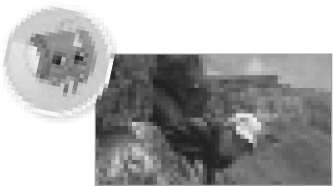 WEEK 2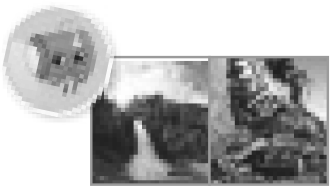 WEEK 3Informational TextInformational TextDrama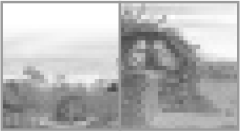 Introducing Landforms
How Water Shapes the Earth/How Earthquakes 
Shape the EarthHow Water Shapes the Earth/How Earthquakes 
Shape the EarthWhere Do They Go in  Rain or Snow?
CCSSCCSSCCSSREADING WORKSHOPFoundational SkillsFoundational SkillsFoundational SkillsPhonics: HomographsL.2.4Phonics: Double ConsonantsRF.2.3.fPhonics: Vowel Patterns aw, au, augh, alRF.2.3.eREADING WORKSHOPFoundational SkillsFoundational SkillsFoundational SkillsHigh-Frequency Words: heard, door, sureRF.2.3.fHigh-Frequency Words: become, across, duringRF.2.3.fHigh-Frequency Words: hours, products, happenedRF.2.3.fREADING WORKSHOPFoundational SkillsFoundational SkillsFoundational SkillsDecodable Text: The Best PlaceRF.2.4Decodable Text: The Changing RiverRF.2.3.fDecodable Text: A Small Tree in a Big WindRF.2.3.fREADING WORKSHOPMinilesson 
BankMinilesson 
BankMinilesson 
BankInfographic: Earth’s FeaturesRI.2.7; SL.2.2Infographic: The Grand CanyonL.2.6Infographic: Lightning!SL.2.5READING WORKSHOPMinilesson 
BankMinilesson 
BankMinilesson 
BankInformational Text: Introducing LandformsRI.2.3; RI.2.7Informational Text: How Water Shapes the Earth/ How Earthquakes Shape the EarthRI.2.9Drama: Where Do They Go in Rain or Snow?RL.2.7READING WORKSHOPMinilesson 
BankMinilesson 
BankMinilesson 
BankWords That Tell About LandformsL.2.5.aWords That Tell About Natural DisastersL.2.4.aWords That Tell About How Animals Take Shelter from RainL.2.4.aREADING WORKSHOPMinilesson 
BankMinilesson 
BankMinilesson 
BankDescribe ConnectionsRI.2.3Compare and Contrast TextsRI.2.9Identify Elements of DramaRL.2.7READING WORKSHOPMinilesson 
BankMinilesson 
BankMinilesson 
BankMonitor ComprehensionRF.2.4.cCreate New UnderstandingsRI.2.3Confirm or Adjust PredictionsRL.2.10READING WORKSHOPMinilesson 
BankMinilesson 
BankMinilesson 
BankTalk About It: Respond to Informational TextSL.2.1.cWrite to Sources: Respond to Informational TextW.2.2Talk About It: Respond to LiteratureSL.2.4READING WORKSHOPREADING-WRITING 
WORKSHOP BRIDGEAcademic VocabularyAcademic VocabularyRelated WordsL.2.5SynonymsL.2.5.bContext CluesL.2.4.aREADING WORKSHOPREADING-WRITING 
WORKSHOP BRIDGEHandwritingHandwritingWrite Proper Nouns and Letters J and QL.1.1.aLetters T, F, G, and SL.1.1.aLetters L, P, R, and BL.1.1.aREADING WORKSHOPREADING-WRITING 
WORKSHOP BRIDGERead Like a Writer/Write for a ReaderRead Like a Writer/Write for a ReaderHow Graphic Features Support PurposeRI.2.7Cause and EffectRI.2.3Word ChoiceRL.2.7WRITING WORKSHOPWeekly FocusWeekly FocusWeekly FocusIntroduce and ImmerseIntroduce and ImmerseDevelop ElementsDevelop ElementsDevelop StructureDevelop StructureWRITING WORKSHOPMinilesson BankMinilesson BankMinilesson BankHow-To BooksW.2.2How to Write a CommandW.2.2Organize with StructureW.2.2WRITING WORKSHOPMinilesson BankMinilesson BankMinilesson BankHow-To Books: InstructionsW.2.2Explore Writing Precise InstructionsW.2.2Explore Writing in StepsW.2.2WRITING WORKSHOPMinilesson BankMinilesson BankMinilesson BankHow-To Books: GraphicsW.2.2Apply Writing Precise InstructionsW.2.2Apply Writing in StepsW.2.2WRITING WORKSHOPMinilesson BankMinilesson BankMinilesson BankGenerate IdeasW.2.2Explore GraphicsRI.2.7Explore Introduction and ConclusionW.2.2WRITING WORKSHOPMinilesson BankMinilesson BankMinilesson BankPlan Your How-To BookSL.2.1Apply GraphicsRI.2.7Apply Introduction and ConclusionW.2.2WRITING WORKSHOPREADING-WRITING 
WORKSHOP BRIDGEREADING-WRITING 
WORKSHOP BRIDGESpellingSpell Words That Are HomographsL.2.4Spell Words with Double ConsonantsL.2.2.dSpell Words with Vowel Patterns aw, au, augh, alRF.2.3.eWRITING WORKSHOPREADING-WRITING 
WORKSHOP BRIDGEREADING-WRITING 
WORKSHOP BRIDGELanguage & ConventionsPrepositions and Prepositional PhrasesL.2.1.fContractionsL.2.2.cCommas in SentencesL.2.2WEEK 4WEEK 5PoetryInformational TextVolcano Wakes Up!

Rocks!

CCSSCCSSPhonics: Prefixes un-, re-, pre-, dis-RF.2.3Phonics: Syllable Pattern VCCVRF.2.3High-Frequency Words: color, questions, areaRF.2.3.fHigh-Frequency Words: horse, problem, completeRF.2.3.fDecodable Text: Cleaning the BeachRF.2.4.aDecodable Text: Kent’s IdeaL.2.3Infographic/Diagram: Earth EruptsRI.2.1Infographic: Famous RocksRI.2.1Poetry: Volcano Wakes Up!RL.2.4; L.2.5.aInformational Text: Rocks!RI.2.2Words That Tell About VolcanoesL.2.4Words That Tell About the Earth’s SurfaceL.2.4.aExplain Patterns and StructuresRL.2.4Identify Main IdeaRI.2.2Make ConnectionsL.2.5.aMake InferencesRI.2.2Write to Sources: Respond to LiteratureRL.2.4Talk About ItRI.2.2Word PartsRF.2.3.dOral LanguageL.2.5Write Proper Nouns and Practice Cursive WritingL.1.1.aPractice Cursive WritingL.1.1.aPatterns and Structures of PoetryRL.2.4Descriptive DetailsRI.2.6Writer’s CraftWriter’s CraftPublish, Celebrate, and AssessPublish, Celebrate, and AssessEdit for AdverbsL.2.1.eEdit for PronounsL.2.1.cExplore Adding or Deleting WordsL.2.1.fEdit for CapitalizationL.2.2Apply Adding or Deleting WordsW.2.5Prepare for CelebrationW.2.2Explore Rearranging WordsL.2.1.fPublish and CelebrateW.2.6Apply Rearranging WordsL.2.1.fAssessmentW.2.2Spell Words with Syllable Pattern VCCCVRF.2.3.eSpell AbbreviationsL.2.2.aCompound Subjects and PredicatesL.2.1.fSpell Words CorrectlyL.2.2WEEK 6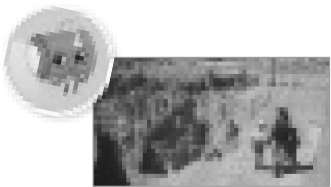 Inquiry and Research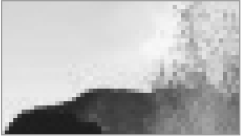 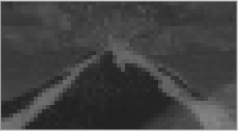 This Is So Exciting!

CCSSFoundational SkillsFoundational SkillsPhonics: Final Stable Syllables -le, -tion, -sionRF.2.3High-Frequency Words: toward, against, numeralRF.2.3.fSpelling: Spell Words with Final Stable Syllables -le, 
-tion, -sionL.2.2Compare Across Texts: “Our Incredible Earth”RI.2.9Inquire: TV InfomercialW.2.1; L.2.3Leveled Research ArticlesRF.2.4.aAcademic VocabularyL.2.3Explore and Plan: Introduce Argumentative WritingRI.2.2; W.2.1Conduct Research: Use Media to ResearchW.2.7Collaborate and Discuss: Analyze Student ModelW.2.1; W.2.8Cite Your SourcesW.2.7Extend Research: Make a Video or Record InfomercialW.2.5; W.2.6Revise and EditW.2.5Celebrate and ReflectSL.2.1.a; SL.2.1.cSuggested Daily TimesREADING WORKSHOPFOUNDATIONAL SKILLS	20–30 min.SHARED READING	40–50 min.READING BRIDGE	5–10 min.SMALL GROUP	25–30 min.WRITING WORKSHOPMINILESSON	10 min.INDEPENDENT WRITING	30–40 min.WRITING BRIDGE	5–10 min.Learning Goals	I can read informational text and learn facts about a topic.	I can use language to make connections between reading and writing informational texts.	I can use elements of informational text to write a personal text. SOCIAL-EMOTIONAL LEARNING	Assessment Options 
for the Week	Daily Formative Assessment Options	Progress Check-Ups on SavvasRealize.com	Cold Reads on SavvasRealize.com LESSON 1  READING WORKSHOP	FOUNDATIONAL SKILLS	Word Work T18–T19»	Phonics: Decode Homographs»	High-Frequency WordsGENRE & THEME	Interact with Sources: Explore the Infographic: Weekly Question T20–T21	Listening Comprehension: Read Aloud: “The Grand Canyon” T22–T23	Informational Text T24–T25 Quick Check T25 LESSON 2  READING WORKSHOP	FOUNDATIONAL SKILLS	Word Work T32–T33»	Phonics: Decode and Write Homographs Quick Check T33»	High-Frequency WordsSHARED READ	Introduce the Text T34–T53»	Preview Vocabulary»	Read: Introducing Landforms	Respond and Analyze T54–T55»	My View»	Develop Vocabulary Quick Check T55»	Check for UnderstandingSuggested Daily TimesREADING WORKSHOPFOUNDATIONAL SKILLS	20–30 min.SHARED READING	40–50 min.READING BRIDGE	5–10 min.SMALL GROUP	25–30 min.WRITING WORKSHOPMINILESSON	10 min.INDEPENDENT WRITING	30–40 min.WRITING BRIDGE	5–10 min.Learning Goals	I can read informational text and learn facts about a topic.	I can use language to make connections between reading and writing informational texts.	I can use elements of informational text to write a personal text. SOCIAL-EMOTIONAL LEARNING	Assessment Options 
for the Week	Daily Formative Assessment Options	Progress Check-Ups on SavvasRealize.com	Cold Reads on SavvasRealize.com READING BRIDGE		Academic Vocabulary: Related Words T26–T27	Handwriting: Write Proper Nouns T26–T27Suggested Daily TimesREADING WORKSHOPFOUNDATIONAL SKILLS	20–30 min.SHARED READING	40–50 min.READING BRIDGE	5–10 min.SMALL GROUP	25–30 min.WRITING WORKSHOPMINILESSON	10 min.INDEPENDENT WRITING	30–40 min.WRITING BRIDGE	5–10 min.Learning Goals	I can read informational text and learn facts about a topic.	I can use language to make connections between reading and writing informational texts.	I can use elements of informational text to write a personal text. SOCIAL-EMOTIONAL LEARNING	Assessment Options 
for the Week	Daily Formative Assessment Options	Progress Check-Ups on SavvasRealize.com	Cold Reads on SavvasRealize.com SMALL GROUP/INDEPENDENT	TEACHER-LED OPTIONS	Guided Reading/Leveled Readers T31	Strategy, Intervention, and On-Level/
Advanced Activities T30	ELL Targeted Support T30	Conferring T31INDEPENDENT/COLLABORATIVE	Independent Reading T31	Literacy Activities T31 CLUB T31  SMALL GROUP/INDEPENDENT	TEACHER-LED OPTIONS	Word Work Support T56	Guided Reading/Leveled Readers T59	Strategy and Intervention Activities 
T56, T58	Fluency T56, T58	ELL Targeted Support T56, T58	Conferring T59INDEPENDENT/COLLABORATIVE	Word Work Activity and Decodable Reader T57	Independent Reading T59	Literacy Activities T59Suggested Daily TimesREADING WORKSHOPFOUNDATIONAL SKILLS	20–30 min.SHARED READING	40–50 min.READING BRIDGE	5–10 min.SMALL GROUP	25–30 min.WRITING WORKSHOPMINILESSON	10 min.INDEPENDENT WRITING	30–40 min.WRITING BRIDGE	5–10 min.Learning Goals	I can read informational text and learn facts about a topic.	I can use language to make connections between reading and writing informational texts.	I can use elements of informational text to write a personal text. SOCIAL-EMOTIONAL LEARNING	Assessment Options 
for the Week	Daily Formative Assessment Options	Progress Check-Ups on SavvasRealize.com	Cold Reads on SavvasRealize.com WRITING WORKSHOP	MINILESSON	Procedural Text T352–T353»	How-To Books: Genre Immersion»	Share BackINDEPENDENT WRITING	How-To Book T352–T353	Conferences T350 WRITING WORKSHOP	MINILESSON	Procedural Text T356–T357»	How-To Books: Instructions: Genre Immersion»	Share BackINDEPENDENT WRITING	How-To Book T356–T357	Conferences T350Suggested Daily TimesREADING WORKSHOPFOUNDATIONAL SKILLS	20–30 min.SHARED READING	40–50 min.READING BRIDGE	5–10 min.SMALL GROUP	25–30 min.WRITING WORKSHOPMINILESSON	10 min.INDEPENDENT WRITING	30–40 min.WRITING BRIDGE	5–10 min.Learning Goals	I can read informational text and learn facts about a topic.	I can use language to make connections between reading and writing informational texts.	I can use elements of informational text to write a personal text. SOCIAL-EMOTIONAL LEARNING	Assessment Options 
for the Week	Daily Formative Assessment Options	Progress Check-Ups on SavvasRealize.com	Cold Reads on SavvasRealize.com WRITING BRIDGE	FLEXIBLE OPTION 	Spelling: Homographs T354 Assess Prior Knowledge T354FLEXIBLE OPTION 	Language and Conventions: Spiral Review: Reflexive Pronouns T355 WRITING BRIDGE		Spelling: Teach Homographs T358FLEXIBLE OPTION 	Language and Conventions: Oral Language: Prepositions and Prepositional Phrases T359 LESSON 3  READING WORKSHOP	FOUNDATIONAL SKILLS	Word Work T60–T61»	Phonics: Review Homographs»	High-Frequency WordsCLOSE READ	Describe Connections T62–T63	Close Read: Introducing Landforms Quick Check T63 LESSON 4  READING WORKSHOP	FOUNDATIONAL SKILLS	Word Work T68–T69»	Read Decodable Text: The Best PlaceCLOSE READ	Monitor Comprehension T70–T71	Close Read: Introducing Landforms Quick Check T71 LESSON 5  READING WORKSHOP	FOUNDATIONAL SKILLS	Word Work T74–T75»	Revisit Decodable Text: The Best Place»	FluencyCOMPARE TEXTS	Reflect and Share T76–T77»	Talk About It Quick Check T77»	Weekly Question READING BRIDGE		Read Like a Writer, Write for a Reader: 
How Graphic Features Support Purpose T64–T65	Handwriting: Letters J and Q T64–T65 SMALL GROUP/INDEPENDENT	TEACHER-LED OPTIONS	Guided Reading/Leveled Readers T67	Strategy and Intervention Activities T66	Fluency T66	ELL Targeted Support T66	Conferring T67INDEPENDENT/COLLABORATIVE	Independent Reading T67	Literacy Activities T67 SMALL GROUP/INDEPENDENT	TEACHER-LED OPTIONS	Guided Reading/Leveled Readers T73	Strategy and Intervention Activities T72	Fluency T72	ELL Targeted Support T72	Conferring T73INDEPENDENT/COLLABORATIVE	Independent Reading T73	Literacy Activities T73 SMALL GROUP/INDEPENDENT	TEACHER-LED OPTIONS	Guided Reading/Leveled Readers T79	Strategy, Intervention, and On-Level/
Advanced Activities T78	ELL Targeted Support T78	Conferring T79INDEPENDENT/COLLABORATIVE	Independent Reading T79	Literacy Activities T79 CLUB T79  WRITING WORKSHOP	MINILESSON	Procedural Text T360–T361»	How-To Books: Graphics: Genre Immersion»	Share BackINDEPENDENT WRITING	How-To Book T360–T361	Conferences T350 WRITING WORKSHOP	MINILESSON	Procedural Text T364–T365»	Generate Ideas»	Share BackINDEPENDENT WRITING	How-To Book T364–T365	Conferences T350 WRITING WORKSHOP	MINILESSON	Procedural Text T368»	Plan Your How-To Book»	Share BackINDEPENDENT WRITINGCLUB T368–T369 	Conferences T350 WRITING BRIDGE	FLEXIBLE OPTION 	Spelling: Review and More Practice: Homographs T362	Language and Conventions: Teach Prepositions and Prepositional 
Phrases T363 WRITING BRIDGE	FLEXIBLE OPTION 	Spelling: Spiral Review: Words with the Syllable Pattern VCCV T366	Language and Conventions: Practice 
Prepositions and Prepositional 
Phrases T367 WRITING BRIDGE		Spelling: Homographs T370 Assess Understanding T370FLEXIBLE OPTION 	Language and Conventions: Standards Practice T371Suggested Daily TimesREADING WORKSHOPFOUNDATIONAL SKILLS	20–30 min.SHARED READING	40–50 min.READING BRIDGE	5–10 min.SMALL GROUP	25–30 min.WRITING WORKSHOPMINILESSON	10 min.INDEPENDENT WRITING	30–40 min.WRITING BRIDGE	5–10 min.Learning Goals	I can read informational text and learn facts about a topic.	I can use language to make connections between reading and writing informational text.	I can use elements of informational text to write a procedural text. SOCIAL-EMOTIONAL LEARNING	Assessment Options 
for the Week	Daily Formative Assessment Options	Progress Check-Ups on SavvasRealize.com	Cold Reads on SavvasRealize.com LESSON 1  READING WORKSHOP	FOUNDATIONAL SKILLS	Word Work T84–T85»	Phonics: Decode Words with Double Consonants»	High-Frequency WordsGENRE & THEME	Interact with Sources: Explore the Infographic: Weekly Question T86–T87	Listening Comprehension: Read Aloud: “Volcanoes” and “Shifting Plates” T88–T89	Informational Text T90–T91 Quick Check T91 LESSON 2  READING WORKSHOP	FOUNDATIONAL SKILLS	Word Work T98–T99»	Phonics: Decode and Write Words with Double Consonants Quick Check T99»	High-Frequency WordsSHARED READ	Introduce the Text T100–T121»	Preview Vocabulary»	Read: How Water Shapes the Earth»	How Earthquakes Shape the Earth	Respond and Analyze T122–T123»	My View»	Develop Vocabulary Quick Check T123»	Check for UnderstandingSuggested Daily TimesREADING WORKSHOPFOUNDATIONAL SKILLS	20–30 min.SHARED READING	40–50 min.READING BRIDGE	5–10 min.SMALL GROUP	25–30 min.WRITING WORKSHOPMINILESSON	10 min.INDEPENDENT WRITING	30–40 min.WRITING BRIDGE	5–10 min.Learning Goals	I can read informational text and learn facts about a topic.	I can use language to make connections between reading and writing informational text.	I can use elements of informational text to write a procedural text. SOCIAL-EMOTIONAL LEARNING	Assessment Options 
for the Week	Daily Formative Assessment Options	Progress Check-Ups on SavvasRealize.com	Cold Reads on SavvasRealize.com READING BRIDGE		Academic Vocabulary: Antonyms 
T92–T93	Handwriting: Letters T and F T92–T93Suggested Daily TimesREADING WORKSHOPFOUNDATIONAL SKILLS	20–30 min.SHARED READING	40–50 min.READING BRIDGE	5–10 min.SMALL GROUP	25–30 min.WRITING WORKSHOPMINILESSON	10 min.INDEPENDENT WRITING	30–40 min.WRITING BRIDGE	5–10 min.Learning Goals	I can read informational text and learn facts about a topic.	I can use language to make connections between reading and writing informational text.	I can use elements of informational text to write a procedural text. SOCIAL-EMOTIONAL LEARNING	Assessment Options 
for the Week	Daily Formative Assessment Options	Progress Check-Ups on SavvasRealize.com	Cold Reads on SavvasRealize.com SMALL GROUP/INDEPENDENT	TEACHER-LED OPTIONS	Guided Reading/Leveled Readers T97	Strategy, Intervention, and On-Level/
Advanced Activities T96	ELL Targeted Support T96	Conferring T97INDEPENDENT/COLLABORATIVE	Independent Reading T97	Literacy Activities T97 CLUB T97  SMALL GROUP/INDEPENDENT	TEACHER-LED OPTIONS	Word Work Support T124	Guided Reading/Leveled Readers T127	Strategy and Intervention Activities T124, T126	Fluency T124, T126	ELL Targeted Support T124, T126	Conferring T127INDEPENDENT/COLLABORATIVE	Word Work Activity and Decodable Reader T125	Independent Reading T127	Literacy Activities T127Suggested Daily TimesREADING WORKSHOPFOUNDATIONAL SKILLS	20–30 min.SHARED READING	40–50 min.READING BRIDGE	5–10 min.SMALL GROUP	25–30 min.WRITING WORKSHOPMINILESSON	10 min.INDEPENDENT WRITING	30–40 min.WRITING BRIDGE	5–10 min.Learning Goals	I can read informational text and learn facts about a topic.	I can use language to make connections between reading and writing informational text.	I can use elements of informational text to write a procedural text. SOCIAL-EMOTIONAL LEARNING	Assessment Options 
for the Week	Daily Formative Assessment Options	Progress Check-Ups on SavvasRealize.com	Cold Reads on SavvasRealize.com WRITING WORKSHOP	MINILESSON	Procedural Text T376–T377»	How to Write a Command»	Share BackINDEPENDENT WRITING	How-To Book T376–T377	Conferences T374 WRITING WORKSHOP	MINILESSON	Procedural Text T380–T381»	Explore Writing Precise Instructions»	Share BackINDEPENDENT WRITING	How-To Book T380–T381	Conferences T374Suggested Daily TimesREADING WORKSHOPFOUNDATIONAL SKILLS	20–30 min.SHARED READING	40–50 min.READING BRIDGE	5–10 min.SMALL GROUP	25–30 min.WRITING WORKSHOPMINILESSON	10 min.INDEPENDENT WRITING	30–40 min.WRITING BRIDGE	5–10 min.Learning Goals	I can read informational text and learn facts about a topic.	I can use language to make connections between reading and writing informational text.	I can use elements of informational text to write a procedural text. SOCIAL-EMOTIONAL LEARNING	Assessment Options 
for the Week	Daily Formative Assessment Options	Progress Check-Ups on SavvasRealize.com	Cold Reads on SavvasRealize.com WRITING BRIDGE	FLEXIBLE OPTION 	Spelling: Words with Double 
Consonants T378 Assess Prior Knowledge T378FLEXIBLE OPTION 	Language and Conventions: Spiral Review: Prepositions and Prepositional Phrases T379 WRITING BRIDGE		Spelling: Teach Words with Double Consonants T382FLEXIBLE OPTION 	Language and Conventions: Oral Language: Contractions T383 LESSON 3  READING WORKSHOP	FOUNDATIONAL SKILLS	Word Work T128–T129»	Phonics: Review Words with Double Consonants»	High-Frequency WordsCLOSE READ	Compare and Contrast Texts T130–T131	Close Read: How Water Shapes the Earth»	How Earthquakes Shape the Earth Quick Check T131 LESSON 4  READING WORKSHOP	FOUNDATIONAL SKILLS	Word Work T136–T137»	Read Decodable Text: The Changing RiverCLOSE READ	Create New Understandings T138–T139	Close Read: How Water Shapes the Earth»	How Earthquakes Shape the Earth Quick Check T139 LESSON 5  READING WORKSHOP	FOUNDATIONAL SKILLS	Word Work T142–T143»	Revisit Decodable Text: The Changing River»	FluencyCOMPARE TEXTS	Reflect and Share T144–T145»	Write to Sources Quick Check T145»	Weekly Question READING BRIDGE		Read Like a Writer, Write for a Reader: 
Cause and Effect T132–T133	Handwriting: Letters G and S T132–T133 SMALL GROUP/INDEPENDENT	TEACHER-LED OPTIONS	Guided Reading/Leveled Readers T135	Strategy and Intervention Activities T134	Fluency T134	ELL Targeted Support T134	Conferring T135INDEPENDENT/COLLABORATIVE	Independent Reading T135	Literacy Activities T135 SMALL GROUP/INDEPENDENT	TEACHER-LED OPTIONS	Guided Reading/Leveled Readers T141	Strategy and Intervention Activities T140	Fluency T140	ELL Targeted Support T140	Conferring T141INDEPENDENT/COLLABORATIVE	Independent Reading T141	Literacy Activities T141 SMALL GROUP/INDEPENDENT	TEACHER-LED OPTIONS	Guided Reading/Leveled Readers T147	Strategy, Intervention, and On-Level/
Advanced Activities T146	ELL Targeted Support T146	Conferring T147INDEPENDENT/COLLABORATIVE	Independent Reading T147	Literacy Activities T147 CLUB T147  WRITING WORKSHOP	MINILESSON	Procedural Text T384–T385»	Apply Writing Precise Instructions»	Share BackINDEPENDENT WRITING	How-To Book T384–T385	Conferences T374 WRITING WORKSHOP	MINILESSON	Procedural Text T388–T389»	Explore Graphics»	Share BackINDEPENDENT WRITING	How-To Book T388–T389	Conferences T374 WRITING WORKSHOP	MINILESSON	Procedural Text T392»	Apply Graphics»	Share BackINDEPENDENT WRITINGCLUB T392–T393 	Conferences T374 WRITING BRIDGE	FLEXIBLE OPTION 	Spelling: Review and More Practice: 
Words with Double Consonants T386	Language and Conventions: Teach Contractions T387 WRITING BRIDGE	FLEXIBLE OPTION 	Spelling: Spiral Review: Homographs 
T390	Language and Conventions: Practice 
Contractions T391 WRITING BRIDGE		Spelling: Words with Double Consonants Assess Understanding T394FLEXIBLE OPTION 	Language and Conventions: Standards Practice T395Suggested Daily TimesREADING WORKSHOPFOUNDATIONAL SKILLS	20–30 min.SHARED READING	40–50 min.READING BRIDGE	5–10 min.SMALL GROUP	25–30 min.WRITING WORKSHOPMINILESSON	10 min.INDEPENDENT WRITING	30–40 min.WRITING BRIDGE	5–10 min.Learning Goals	I can read a reader’s theater and understand elements of drama.	I can use language to make connections between reading and writing informational text.	I can use elements of informational text to write a procedural text. SOCIAL-EMOTIONAL LEARNING	Assessment Options 
for the Week	Daily Formative Assessment Options	Progress Check-Ups on SavvasRealize.com	Cold Reads on SavvasRealize.com LESSON 1  READING WORKSHOP	FOUNDATIONAL SKILLS	Word Work T152–T153»	Phonics: Vowel Sound Spelled aw, au, augh, al»	High-Frequency WordsGENRE & THEME	Interact with Sources: Explore the Infographic: Weekly Question T154–T155	Listening Comprehension: Read Aloud: “Preparing for the Storm” T156–T157	Drama T158–T159 Quick Check T159 LESSON 2  READING WORKSHOP	FOUNDATIONAL SKILLS	Word Work T166–T167»	Phonics: Decode and Write Words with aw, au, augh, al Quick Check T167»	High-Frequency WordsSHARED READ	Introduce the Text T168–T185»	Preview Vocabulary»	Read: Where Do They Go in Rain or Snow?	Respond and Analyze T186–T187»	My View»	Develop Vocabulary Quick Check T187»	Check for UnderstandingSuggested Daily TimesREADING WORKSHOPFOUNDATIONAL SKILLS	20–30 min.SHARED READING	40–50 min.READING BRIDGE	5–10 min.SMALL GROUP	25–30 min.WRITING WORKSHOPMINILESSON	10 min.INDEPENDENT WRITING	30–40 min.WRITING BRIDGE	5–10 min.Learning Goals	I can read a reader’s theater and understand elements of drama.	I can use language to make connections between reading and writing informational text.	I can use elements of informational text to write a procedural text. SOCIAL-EMOTIONAL LEARNING	Assessment Options 
for the Week	Daily Formative Assessment Options	Progress Check-Ups on SavvasRealize.com	Cold Reads on SavvasRealize.com READING BRIDGE		Academic Vocabulary: Context Clues
T160–T161	Handwriting: Letters L and P T160–T161Suggested Daily TimesREADING WORKSHOPFOUNDATIONAL SKILLS	20–30 min.SHARED READING	40–50 min.READING BRIDGE	5–10 min.SMALL GROUP	25–30 min.WRITING WORKSHOPMINILESSON	10 min.INDEPENDENT WRITING	30–40 min.WRITING BRIDGE	5–10 min.Learning Goals	I can read a reader’s theater and understand elements of drama.	I can use language to make connections between reading and writing informational text.	I can use elements of informational text to write a procedural text. SOCIAL-EMOTIONAL LEARNING	Assessment Options 
for the Week	Daily Formative Assessment Options	Progress Check-Ups on SavvasRealize.com	Cold Reads on SavvasRealize.com SMALL GROUP/INDEPENDENT	TEACHER-LED OPTIONS	Guided Reading/Leveled Readers T165	Strategy, Intervention, and On-Level/
Advanced Activities T164	ELL Targeted Support T164	Conferring T165INDEPENDENT/COLLABORATIVE	Independent Reading T165	Literacy Activities T165 CLUB T165  SMALL GROUP/INDEPENDENT	TEACHER-LED OPTIONS	Word Work Support T188	Guided Reading/Leveled Readers T191	Strategy and Intervention Activities T188, T190	Fluency T188, T190	ELL Targeted Support T188, T190	Conferring T191INDEPENDENT/COLLABORATIVE	Word Work Activity and Decodable Reader T189	Independent Reading T191	Literacy Activities T191Suggested Daily TimesREADING WORKSHOPFOUNDATIONAL SKILLS	20–30 min.SHARED READING	40–50 min.READING BRIDGE	5–10 min.SMALL GROUP	25–30 min.WRITING WORKSHOPMINILESSON	10 min.INDEPENDENT WRITING	30–40 min.WRITING BRIDGE	5–10 min.Learning Goals	I can read a reader’s theater and understand elements of drama.	I can use language to make connections between reading and writing informational text.	I can use elements of informational text to write a procedural text. SOCIAL-EMOTIONAL LEARNING	Assessment Options 
for the Week	Daily Formative Assessment Options	Progress Check-Ups on SavvasRealize.com	Cold Reads on SavvasRealize.com WRITING WORKSHOP	MINILESSON	Procedural Text T400–T401»	Organize with Structure»	Share BackINDEPENDENT WRITING	How-To Book T400–T401	Conferences T398 WRITING WORKSHOP	MINILESSON	Procedural Text T404–T405»	Explore Writing in Steps»	Share BackINDEPENDENT WRITING	How-To Book T404–T405	Conferences T398Suggested Daily TimesREADING WORKSHOPFOUNDATIONAL SKILLS	20–30 min.SHARED READING	40–50 min.READING BRIDGE	5–10 min.SMALL GROUP	25–30 min.WRITING WORKSHOPMINILESSON	10 min.INDEPENDENT WRITING	30–40 min.WRITING BRIDGE	5–10 min.Learning Goals	I can read a reader’s theater and understand elements of drama.	I can use language to make connections between reading and writing informational text.	I can use elements of informational text to write a procedural text. SOCIAL-EMOTIONAL LEARNING	Assessment Options 
for the Week	Daily Formative Assessment Options	Progress Check-Ups on SavvasRealize.com	Cold Reads on SavvasRealize.com WRITING BRIDGE	FLEXIBLE OPTION 	Spelling: Words with aw, au, augh, 
al T402 Assess Prior Knowledge T402FLEXIBLE OPTION 	Language and Conventions: Spiral Review: Contractions T403 WRITING BRIDGE		Spelling: Teach Words with aw, au, augh, al T406FLEXIBLE OPTION 	Language and Conventions: Oral Language: Commas in Sentences T407 LESSON 3  READING WORKSHOP	FOUNDATIONAL SKILLS	Word Work T192–T193»	Phonics: Review Words with Vowel Sound Spelled aw, au, augh, al»	High-Frequency WordsCLOSE READ	Identify Elements of Drama T194–T195	Close Read: Where Do They Go in Rain or Snow? Quick Check T195 LESSON 4  READING WORKSHOP	FOUNDATIONAL SKILLS	Word Work T200–T201»	Read Decodable Text: A Small Tree in a Big WindCLOSE READ	Confirm or Adjust Predictions T202–T203	Close Read: Where Do They Go in Rain or Snow? Quick Check T203 LESSON 5  READING WORKSHOP	FOUNDATIONAL SKILLS	Word Work T206–T207»	Revisit Decodable Text: A Small Tree in a Big Wind»	FluencyCOMPARE TEXTS	Reflect and Share T208–T209»	Talk About It Quick Check T209»	Weekly Question READING BRIDGE		Read Like a Writer, Write for a Reader: 
Word Choice T196–T197	Handwriting: Letters R and B T196–T197 SMALL GROUP/INDEPENDENT	TEACHER-LED OPTIONS	Guided Reading/Leveled Readers T199	Strategy and Intervention Activities T198	Fluency T198	ELL Targeted Support T198	Conferring T199INDEPENDENT/COLLABORATIVE	Independent Reading T199	Literacy Activities T199 SMALL GROUP/INDEPENDENT	TEACHER-LED OPTIONS	Guided Reading/Leveled Readers T205	Strategy and Intervention Activities T204	Fluency T204	ELL Targeted Support T204	Conferring T205INDEPENDENT/COLLABORATIVE	Independent Reading T205	Literacy Activities T205 SMALL GROUP/INDEPENDENT	TEACHER-LED OPTIONS	Guided Reading/Leveled Readers T211	Strategy, Intervention, and On-Level/
Advanced Activities T210	ELL Targeted Support T210	Conferring T211INDEPENDENT/COLLABORATIVE	Independent Reading T211	Literacy Activities T211 CLUB T211  WRITING WORKSHOP	MINILESSON	Procedural Text T408–T409»	Apply Writing in Steps»	Share BackINDEPENDENT WRITING	How-To Book T408–T409	Conferences T398 WRITING WORKSHOP	MINILESSON	Procedural Text T412–T413»	Explore Introduction and Conclusion»	Share BackINDEPENDENT WRITING	How-To Book T412–T413	Conferences T398 WRITING WORKSHOP	MINILESSON	Procedural Text T416»	Apply Introduction and Conclusion»	Share BackINDEPENDENT WRITINGCLUB T416–T417 	Conferences T398 WRITING BRIDGE	FLEXIBLE OPTION 	Spelling: Review and More Practice: 
Words with aw, au, augh, al T410	Language and Conventions: Teach commas in Sentences T411 WRITING BRIDGE	FLEXIBLE OPTION 	Spelling: Spiral Review: Words with 
Double Consonants T414	Language and Conventions: Practice 
Commas in Sentences T415 WRITING BRIDGE		Spelling: Words with aw, au, augh, al T418 Assess Understanding T418FLEXIBLE OPTION 	Language and Conventions: Standards Practice T419Suggested Daily TimesREADING WORKSHOPFOUNDATIONAL SKILLS	20–30 min.SHARED READING	40–50 min.READING BRIDGE	5–10 min.SMALL GROUP	25–30 min.WRITING WORKSHOPMINILESSON	10 min.INDEPENDENT WRITING	30–40 min.WRITING BRIDGE	5–10 min.Learning Goals	I can read poetry about Earth.	I can use language to make connections between reading and writing informational text.	I can use elements of informational text to write a procedural text. SOCIAL-EMOTIONAL LEARNING	Assessment Options 
for the Week	Daily Formative Assessment Options	Progress Check-Ups on SavvasRealize.com	Cold Reads on SavvasRealize.com LESSON 1  READING WORKSHOP	FOUNDATIONAL SKILLS	Word Work T216–T217»	Phonics: Decode Words with Syllable Pattern VCCCV»	High-Frequency WordsGENRE & THEME	Interact with Sources: Explore the Infographic: Weekly Question T218–T219	Listening Comprehension: Read Aloud: “Volcano Sleeps” T220–T221	Poetry T222–T223 Quick Check T223 LESSON 2  READING WORKSHOP	FOUNDATIONAL SKILLS	Word Work T230–T231»	Phonics: Decode and Write Words with Syllable Pattern VCCCV Quick Check T231»	High-Frequency WordsSHARED READ	Introduce the Text T232–T253»	Preview Vocabulary»	Read: Volcano Wakes Up!	Respond and Analyze T254–T255»	My View»	Develop Vocabulary Quick Check T255»	Check for UnderstandingSuggested Daily TimesREADING WORKSHOPFOUNDATIONAL SKILLS	20–30 min.SHARED READING	40–50 min.READING BRIDGE	5–10 min.SMALL GROUP	25–30 min.WRITING WORKSHOPMINILESSON	10 min.INDEPENDENT WRITING	30–40 min.WRITING BRIDGE	5–10 min.Learning Goals	I can read poetry about Earth.	I can use language to make connections between reading and writing informational text.	I can use elements of informational text to write a procedural text. SOCIAL-EMOTIONAL LEARNING	Assessment Options 
for the Week	Daily Formative Assessment Options	Progress Check-Ups on SavvasRealize.com	Cold Reads on SavvasRealize.com READING BRIDGE		Academic Vocabulary: Word Parts:
T224–T225	Handwriting: Write Proper Nouns 
T224–T225Suggested Daily TimesREADING WORKSHOPFOUNDATIONAL SKILLS	20–30 min.SHARED READING	40–50 min.READING BRIDGE	5–10 min.SMALL GROUP	25–30 min.WRITING WORKSHOPMINILESSON	10 min.INDEPENDENT WRITING	30–40 min.WRITING BRIDGE	5–10 min.Learning Goals	I can read poetry about Earth.	I can use language to make connections between reading and writing informational text.	I can use elements of informational text to write a procedural text. SOCIAL-EMOTIONAL LEARNING	Assessment Options 
for the Week	Daily Formative Assessment Options	Progress Check-Ups on SavvasRealize.com	Cold Reads on SavvasRealize.com SMALL GROUP/INDEPENDENT	TEACHER-LED OPTIONS	Guided Reading/Leveled Readers T229	Strategy, Intervention, and On-Level/
Advanced Activities T228	ELL Targeted Support T228	Conferring T229INDEPENDENT/COLLABORATIVE	Independent Reading T229	Literacy Activities T229 CLUB T229  SMALL GROUP/INDEPENDENT	TEACHER-LED OPTIONS	Word Work Support T256	Guided Reading/Leveled Readers T259	Strategy and Intervention Activities T256, T258	Fluency T256, T258	ELL Targeted Support T256, T258	Conferring T259INDEPENDENT/COLLABORATIVE	Word Work Activity and Decodable Reader T257	Independent Reading T259	Literacy Activities T259Suggested Daily TimesREADING WORKSHOPFOUNDATIONAL SKILLS	20–30 min.SHARED READING	40–50 min.READING BRIDGE	5–10 min.SMALL GROUP	25–30 min.WRITING WORKSHOPMINILESSON	10 min.INDEPENDENT WRITING	30–40 min.WRITING BRIDGE	5–10 min.Learning Goals	I can read poetry about Earth.	I can use language to make connections between reading and writing informational text.	I can use elements of informational text to write a procedural text. SOCIAL-EMOTIONAL LEARNING	Assessment Options 
for the Week	Daily Formative Assessment Options	Progress Check-Ups on SavvasRealize.com	Cold Reads on SavvasRealize.com WRITING WORKSHOP	MINILESSON	Procedural Text T424–T425»	Edit for Adverbs»	Share BackINDEPENDENT WRITING	How-To Book T424–T425	Conferences T422 WRITING WORKSHOP	MINILESSON	Procedural Text T428–T429»	Explore Adding or Deleting Words»	Share BackINDEPENDENT WRITING	How-To Book T428–T429	Conferences T422Suggested Daily TimesREADING WORKSHOPFOUNDATIONAL SKILLS	20–30 min.SHARED READING	40–50 min.READING BRIDGE	5–10 min.SMALL GROUP	25–30 min.WRITING WORKSHOPMINILESSON	10 min.INDEPENDENT WRITING	30–40 min.WRITING BRIDGE	5–10 min.Learning Goals	I can read poetry about Earth.	I can use language to make connections between reading and writing informational text.	I can use elements of informational text to write a procedural text. SOCIAL-EMOTIONAL LEARNING	Assessment Options 
for the Week	Daily Formative Assessment Options	Progress Check-Ups on SavvasRealize.com	Cold Reads on SavvasRealize.com WRITING BRIDGE	FLEXIBLE OPTION 	Spelling: Words with VCCCV Pattern 
T426 Assess Prior Knowledge T426FLEXIBLE OPTION 	Language and Conventions: Spiral Review: Commas in Sentences T427 WRITING BRIDGE		Spelling: Teach Words with VCCCV Pattern T430FLEXIBLE OPTION 	Language and Conventions: Oral Language: Compound Subjects and Predicates T431 LESSON 3  READING WORKSHOP	FOUNDATIONAL SKILLS	Word Work T260–T261»	Phonics: Review Words with Syllable Pattern VCCCV»	High-Frequency WordsCLOSE READ	Explain Patterns and Structures T262–T263	Close Read: Volcano Wakes Up! Quick Check T263 LESSON 4  READING WORKSHOP	FOUNDATIONAL SKILLS	Word Work T268–T269»	Read Decodable Text: Lizard’s MoveCLOSE READ	Make Connections T270–T271	Close Read: Volcano Wakes Up! Quick Check T271 LESSON 5  READING WORKSHOP	FOUNDATIONAL SKILLS	Word Work T274–T275»	Revisit Decodable Text: Lizard’s Move»	FluencyCOMPARE TEXTS	Reflect and Share T276–T277»	Write to Sources Quick Check T277»	Weekly Question READING BRIDGE		Read Like a Writer, Write for a Reader: Patterns and Structures of Poetry 
T264–T265	Handwriting: Practice Cursive Writing 
T264–T265 SMALL GROUP/INDEPENDENT	TEACHER-LED OPTIONS	Guided Reading/Leveled Readers T267	Strategy and Intervention Activities T266	Fluency T266	ELL Targeted Support T266	Conferring T267INDEPENDENT/COLLABORATIVE	Independent Reading T267	Literacy Activities T267 SMALL GROUP/INDEPENDENT	TEACHER-LED OPTIONS	Guided Reading/Leveled Readers T273	Strategy and Intervention Activities T272	Fluency T272	ELL Targeted Support T272	Conferring T273INDEPENDENT/COLLABORATIVE	Independent Reading T273	Literacy Activities T273 SMALL GROUP/INDEPENDENT	TEACHER-LED OPTIONS	Guided Reading/Leveled Readers T279	Strategy, Intervention, and On-Level/
Advanced Activities T278	ELL Targeted Support T278	Conferring T279INDEPENDENT/COLLABORATIVE	Independent Reading T279	Literacy Activities T279 CLUB T279  WRITING WORKSHOP	MINILESSON	Procedural Text T432–T433»	Apply Adding or Deleting Words»	Share BackINDEPENDENT WRITING	How-To Book T432–T433	Conferences T422 WRITING WORKSHOP	MINILESSON	Procedural Text T436–T437»	Explore Rearranging Words»	Share BackINDEPENDENT WRITING	How-To Book T436–T437	Conferences T422 WRITING WORKSHOP	MINILESSON	Procedural Text T440»	Apply Rearranging Words»	Share BackINDEPENDENT WRITINGCLUB T440–T441 	Conferences T422 WRITING BRIDGE	FLEXIBLE OPTION 	Spelling: Review and More Practice: 
Words with VCCCV Pattern T434	Language and Conventions: Teach Compound Subjects and Predicates T435 WRITING BRIDGE	FLEXIBLE OPTION 	Spelling: Spiral Review: Words with 
aw, au, augh, al T438	Language and Conventions: Practice 
Compound Subjects and Predicates T439 WRITING BRIDGE		Spelling: Words with VCCCV Pattern T442 Assess Understanding T442FLEXIBLE OPTION 	Language and Conventions: Standards Practice T443Suggested Daily TimesREADING WORKSHOPFOUNDATIONAL SKILLS	20–30 min.SHARED READING	40–50 min.READING BRIDGE	5–10 min.SMALL GROUP	25–30 min.WRITING WORKSHOPMINILESSON	10 min.INDEPENDENT WRITING	30–40 min.WRITING BRIDGE	5–10 min.Learning Goals	I can find the central idea in informational text.	I can use language to make connections between reading and writing informational text.	I can use elements of informational text to write a procedural text. SOCIAL-EMOTIONAL LEARNING	Assessment Options 
for the Week	Daily Formative Assessment Options	Progress Check-Ups on SavvasRealize.com	Cold Reads on SavvasRealize.com	Writing Workshop Performance-Based Assessment on SavvasRealize.com	Writing Workshop Assessment LESSON 1  READING WORKSHOP	FOUNDATIONAL SKILLS	Word Work T284–T285»	Phonics: Decode Abbreviations»	High-Frequency WordsGENRE & THEME	Interact with Sources: Explore the Infographic: Weekly Question T286–T287	Listening Comprehension: Read Aloud: “Ayers Rock” T288–T289	Informational Text T290–T291 Quick Check T291 LESSON 2  READING WORKSHOP	FOUNDATIONAL SKILLS	Word Work T298–T299»	Phonics: Decode and Write Abbreviations Quick Check T299»	High-Frequency WordsSHARED READ	Introduce the Text T300–T315»	Preview Vocabulary»	Read: Rocks!	Respond and Analyze T316–T317»	My View»	Develop Vocabulary Quick Check T317»	Check for UnderstandingSuggested Daily TimesREADING WORKSHOPFOUNDATIONAL SKILLS	20–30 min.SHARED READING	40–50 min.READING BRIDGE	5–10 min.SMALL GROUP	25–30 min.WRITING WORKSHOPMINILESSON	10 min.INDEPENDENT WRITING	30–40 min.WRITING BRIDGE	5–10 min.Learning Goals	I can find the central idea in informational text.	I can use language to make connections between reading and writing informational text.	I can use elements of informational text to write a procedural text. SOCIAL-EMOTIONAL LEARNING	Assessment Options 
for the Week	Daily Formative Assessment Options	Progress Check-Ups on SavvasRealize.com	Cold Reads on SavvasRealize.com	Writing Workshop Performance-Based Assessment on SavvasRealize.com	Writing Workshop Assessment READING BRIDGE		Academic Vocabulary: Oral Language
T292–T293	Handwriting: Practice Cursive Writing 
T292–T293Suggested Daily TimesREADING WORKSHOPFOUNDATIONAL SKILLS	20–30 min.SHARED READING	40–50 min.READING BRIDGE	5–10 min.SMALL GROUP	25–30 min.WRITING WORKSHOPMINILESSON	10 min.INDEPENDENT WRITING	30–40 min.WRITING BRIDGE	5–10 min.Learning Goals	I can find the central idea in informational text.	I can use language to make connections between reading and writing informational text.	I can use elements of informational text to write a procedural text. SOCIAL-EMOTIONAL LEARNING	Assessment Options 
for the Week	Daily Formative Assessment Options	Progress Check-Ups on SavvasRealize.com	Cold Reads on SavvasRealize.com	Writing Workshop Performance-Based Assessment on SavvasRealize.com	Writing Workshop Assessment SMALL GROUP/INDEPENDENT	TEACHER-LED OPTIONS	Guided Reading/Leveled Readers T297	Strategy, Intervention, and On-Level/
Advanced Activities T296	ELL Targeted Support T296	Conferring T297INDEPENDENT/COLLABORATIVE	Independent Reading T297	Literacy Activities T297 CLUB T297  SMALL GROUP/INDEPENDENT	TEACHER-LED OPTIONS	Word Work Support T318	Guided Reading/Leveled Readers T321	Strategy and Intervention Activities T318, T320	Fluency T318, T320	ELL Targeted Support T318, T320	Conferring T321INDEPENDENT/COLLABORATIVE	Word Work Activity and Decodable Reader T319	Independent Reading T321	Literacy Activities T321Suggested Daily TimesREADING WORKSHOPFOUNDATIONAL SKILLS	20–30 min.SHARED READING	40–50 min.READING BRIDGE	5–10 min.SMALL GROUP	25–30 min.WRITING WORKSHOPMINILESSON	10 min.INDEPENDENT WRITING	30–40 min.WRITING BRIDGE	5–10 min.Learning Goals	I can find the central idea in informational text.	I can use language to make connections between reading and writing informational text.	I can use elements of informational text to write a procedural text. SOCIAL-EMOTIONAL LEARNING	Assessment Options 
for the Week	Daily Formative Assessment Options	Progress Check-Ups on SavvasRealize.com	Cold Reads on SavvasRealize.com	Writing Workshop Performance-Based Assessment on SavvasRealize.com	Writing Workshop Assessment WRITING WORKSHOP	MINILESSON	Procedural Text T448–T449»	Edit for Pronouns»	Share BackINDEPENDENT WRITING	How-To Book T448–T449	Conferences T446 WRITING WORKSHOP	MINILESSON	Procedural Text T452–T453»	Edit for Capitalization»	Share BackINDEPENDENT WRITING	How-To Book T452–T453	Conferences T446Suggested Daily TimesREADING WORKSHOPFOUNDATIONAL SKILLS	20–30 min.SHARED READING	40–50 min.READING BRIDGE	5–10 min.SMALL GROUP	25–30 min.WRITING WORKSHOPMINILESSON	10 min.INDEPENDENT WRITING	30–40 min.WRITING BRIDGE	5–10 min.Learning Goals	I can find the central idea in informational text.	I can use language to make connections between reading and writing informational text.	I can use elements of informational text to write a procedural text. SOCIAL-EMOTIONAL LEARNING	Assessment Options 
for the Week	Daily Formative Assessment Options	Progress Check-Ups on SavvasRealize.com	Cold Reads on SavvasRealize.com	Writing Workshop Performance-Based Assessment on SavvasRealize.com	Writing Workshop Assessment WRITING BRIDGE	FLEXIBLE OPTION 	Spelling: Abbreviations T450 Assess Prior Knowledge T450FLEXIBLE OPTION 	Language and Conventions: Spiral Review: Compound Subjects and Predicates T451 WRITING BRIDGE		Spelling: Teach Abbreviations T454FLEXIBLE OPTION 	Language and Conventions: Oral Language: Spell Words Correctly T455 LESSON 3  READING WORKSHOP	FOUNDATIONAL SKILLS	Word Work T322–T323»	Phonics: Review Abbreviations»	High-Frequency WordsCLOSE READ	Identify Main Idea T324–T325	Close Read: Rocks! Quick Check T325 LESSON 4  READING WORKSHOP	FOUNDATIONAL SKILLS	Word Work T330–T331»	Read Decodable Text: Welcome, MaxCLOSE READ	Make Inferences T332–T333	Close Read: Rocks! Quick Check T333 LESSON 5  READING WORKSHOP	FOUNDATIONAL SKILLS	Word Work T336–T337»	Revisit Decodable Text: Welcome, Max»	FluencyCOMPARE TEXTS	Reflect and Share T338–T339»	Talk About It Quick Check T339»	Weekly Question READING BRIDGE		Read Like a Writer, Write for a Reader: Descriptive Details T326–T327	Handwriting: Practice Cursive Writing 
T326–T327 SMALL GROUP/INDEPENDENT	TEACHER-LED OPTIONS	Guided Reading/Leveled Readers T329	Strategy and Intervention Activities T328	Fluency T328	ELL Targeted Support T328	Conferring T329INDEPENDENT/COLLABORATIVE	Independent Reading T329	Literacy Activities T329 SMALL GROUP/INDEPENDENT	TEACHER-LED OPTIONS	Guided Reading/Leveled Readers T335	Strategy and Intervention Activities T334	Fluency T334	ELL Targeted Support T334	Conferring T335INDEPENDENT/COLLABORATIVE	Independent Reading T335	Literacy Activities T335 SMALL GROUP/INDEPENDENT	TEACHER-LED OPTIONS	Guided Reading/Leveled Readers T341	Strategy, Intervention, and On-Level/
Advanced Activities T340	ELL Targeted Support T340	Conferring T341INDEPENDENT/COLLABORATIVE	Independent Reading T341	Literacy Activities T341 CLUB T341  WRITING WORKSHOP	MINILESSON	Procedural Text T456–T457»	Prepare for Celebration»	Share BackINDEPENDENT WRITING	How-To Book T456–T457	Conferences T446 WRITING WORKSHOP	MINILESSON	Procedural Text T460–T461»	Publish and Celebrate»	Share BackINDEPENDENT WRITING	How-To Book T460–T461	Conferences T446 WRITING WORKSHOP	MINILESSON	Procedural Text T464»	AssessmentINDEPENDENT WRITING	Assessment T464–T465	Conferences T446 WRITING BRIDGE	FLEXIBLE OPTION 	Spelling: Review and More Practice: 
Abbreviations T458	Language and Conventions: Teach Spell Words Correctly T459 WRITING BRIDGE	FLEXIBLE OPTION 	Spelling: Spiral Review: Syllable Pattern VCCCV T462	Language and Conventions: Practice 
Spell Words Correctly T463 WRITING BRIDGE		Spelling: Abbreviations T466 Assess Understanding T466FLEXIBLE OPTION 	Language and Conventions: Standards Practice T467 LESSON 1	T474–T475,T476T484–T485Foundational Skills•	Phonics: Decode Words with Final Stable Syllables•	SpellingCompare Across Texts•	Answer the Essential QuestionInquire•	Introduce the Project •	Read “The History of Advertising”•	Use Academic Words LESSON 2	T474–T475,T476T484–T485Foundational Skills•	Phonics: Decode and Spell Words with Final Stable Syllables•	Spelling: Final Stable Syllables consonant-le, 
-tion, -sionExplore and Plan•	Introduce Argumentative Writing•	Read: “Player One”Conduct Research•	Use Media to Research LESSON 5	T482–T483, T477T494–T495Foundational Skills•	Phonics: Spiral Review: Abbreviations•	SpellingCelebrate and Reflect•	Present Infomercials•	Reflect on Your ProjectReflect on the Unit•	Reflect on your goals•	Reflect on your reading•	Reflect on your writingReflect on the Unit•	Reflect on your goals•	Reflect on your reading•	Reflect on your writingReflect on the Unit•	Reflect on your goals•	Reflect on your reading•	Reflect on your writingReflect on the Unit•	Reflect on your goals•	Reflect on your reading•	Reflect on your writingReflect on the Unit•	Reflect on your goals•	Reflect on your reading•	Reflect on your writing